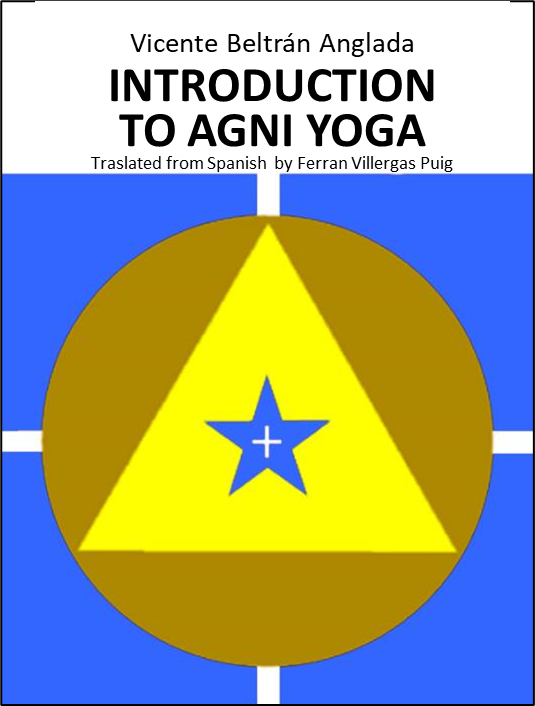 TABLE OF CONTENTSPREFACEI don't know, actually, how many books have been written about AGNI YOGA. Surely very few. But all its very broad meaning is limited to the area of the individual heart where, according to the opinion of the wise and enlightened of the world, the center of Truth and Life is located. Thus, the entire system of AGNI YOGA is defined simply as the Science of the Heart. It is, therefore, about the Science of the Heart that we are going to talk in this book.A few years ago, after having written "THE MYSTERIES OF YOGA" where I already pointed out the enormous significance of the heart as the basis of individual perfection, the Master suggested to me the idea of expanding the meaning of AGNI YOGA since according to HIM this YOGA constituted the angular basis for the Initiation of many spiritual disciples of this era, whose great and important events are significantly changing the face of the world.The Master's suggestion found a clear and defined response in me, because from a very young age the idea of the heart as a dynamic center of life and not as a mere instrument of human feeling, had been a constant in my way of life. being and acting. Perhaps there have also been some karmic reasons for this easy and pleasant task of writing about the Science of the Heart, but I have not taken the time to find them out. What I can assure is that the hierarchical motivation is very deeply established and it is perhaps this circumstance that has given me the opportunity to write about AGNI YOGA, without having to strain my mind in the successive discovery of its deep areas of spiritual interest. In any case, I have stuck mainly to the reasons set forth in this INTRODUCTION TO AGNI YOGA, the Mystical Science of the Heart, in the sense that a mind that has to make an effort will never be able to discover the Truth.My research about AGNI YOGA never pursued a defined goal; I limited myself to investigating, serenely expectant, as is the spiritual rule, the ideas that arose from the depths of my consciousness... In this way I practiced AGNI YOGA as I observed and wrote.In certain parts of this book, you will find some hierarchical references that deal with the hidden motivations of AGNI YOGA and the initiatory circumstances that surrounded the entire process of its expansion in the world. Read these references very carefully and carefully and accept them only if your heart accepts them fully and without reservation. Never forget that the mind can make mistakes, but the heart can never.In accordance with this manifest virtuality of the heart, I am deeply convinced that the alternative that is presented to the intelligent man of our days and the challenge that he must nobly accept, is this noble and sincere adaptation of the heart to the future of the tremendous life events of our time, trying to live as gently as possible as the mystical yet incredibly dynamic basis of its spiritual perfection. Such are the signs of the times....Vicente Beltran AngladaINTRODUCTION The consideration of the hidden values that constitute the psychological expression of the human being must be our immediate task. We are very close to the end of the 20th century and as we have been hiddenly taught, the next century will come covered with great spiritual promises, the most important of which will be, without a doubt, the Advent of the World Teacher and the Externalization of the Spiritual Hierarchy of the planet. in the physical world of human relationships. The first event was already prophesied by the great seers of the past, Who, we are told, possessed the supreme art of reading the hidden message of the stars, using superior intuition as a means of communication and interpretation and not simply the intellectual study of astrological maps concerning planet Earth. The second event is a consequence of the first and arises from the hidden knowledge of the sovereign laws of evolution whose expressions, skillfully intertwined, attest to an eternal concatenation of facts and events conditioned by the activity of a common Law that encompasses the cosmic and the individual indistinctly within the infinite framework of universal Space and having as its august purpose the spiritual unification of the Kingdoms, the Races and all living species. The fact of the Externalization of the Hierarchy – the Fifth Kingdom of Nature – and its intimate and imminent contact with Humanity – the Fourth Kingdom – will logically mark a transcendent stage within planetary evolution and will become like the starting point for The next step to be taken by the world disciples who triumphed over the tests to which they were subjected and whose immediate goal will undoubtedly be the mystical Center of SHAMBALLA, Abode of the Lord of the World and the most inclusive and mysterious place on the planet.Other minor events, although also of great importance for Humanity, will also take place as a direct effect of the two transcendent events previously outlined: for example, the unification of the Churches of the world under the imperative of Love and Understanding and the direction of the Departments of politics, science, education and the economy of the world by qualified Adepts and Initiates of the Great White Brotherhood of the planet.Entering hidden life and trying to immerse yourself in its infinite zone of mysteries are natural activities that the different themes of this book will deal with... It will involve, therefore, a series of esoteric explanations, although simple and without any technical apparatus, in an attempt to submit to the reader's consideration a variety of clear and understandable reasoning based on logic and common sense.Thus, this INTRODUCTION TO AGNI YOGA (IAY-13) must be so exquisitely simple that its presentation must be entirely free of ideas or concepts whose understanding must be achieved through mental efforts or disciplines, which always implies rigidity and demonstrates the existence of a series of psychological conformism, based on tradition, on dogma or on the thoughtless fear of the future... It is obvious, then, that such an exquisitely simple presentation of the hidden life will require on my part an equally profound simplification of my vision of the Truth and the sincere recognition of the psychological needs of the spiritual aspirants of the world at the present time, in whose hands, good will and sincere purposes of realization rest the future of humanity and the success of the cosmic management carried out by the Lords of Karma, through the Great Avatar of Aquarius and the supreme attempt of the Lord of the World in the planetary work of Externalization of the Hierarchy, a joint cosmic work to testify once again in the future of the ages the Love of God and the Fulfillment of the solar Plan as it relates to our world.I hope to be successful in this mission of presenting for the consideration of the spiritual aspirants of our days, a very clear and understandable vision of AGNI YOGA, FIRE YOGA or SYNTHESIS YOGA, as I have learned in the Ashrama and as I current times demand... The Truth, whose reality is found everywhere and constitutes the pure and immaculate breath that underlies the bottom of all things, is a discovery that concerns us all. If in the expressions of this INTRODUCTION TO AGNI YOGA we can jointly extract some positive and conclusive truth that helps us discover the pure essence of the Truth of our own being and of our own Life, I will feel particularly (IAY-14) very satisfied since In one way or another, both you and I will have penetrated a little deeper into the heart... where, according to AGNI YOGA, is the immense block of truths that must be revealed in each of the eras of history. planetary.Vicente Beltrán Anglada CHAPTER I: Preliminary Considerations When it comes to talking about God and the intimate spiritual motivations of the human being, we must always resort to symbols and allegories so that the ideas of the macrocosm and the microcosm appear as clearly as possible to the mind of the observer. Even though there are many mystical, biblical and esoteric treatises that assure that "man is made in the image of the Creator", the observation of human activities throughout history seems to completely refute that statement and are almost radically denied by beings. ordinary humans the intimate links of the human creature with the divine Being, Creator of the Universe. The reasons are evidently logical and there is no human being in the world, unless he or she has reached a sufficiently high spiritual evolution, who does not feel unhappily lonely, despite living within a large social community full of varied stimuli and psychological motivations. The problem (IAY-16) of the human being could be described with a single word: "Loneliness", a loneliness or a sense of isolation that is more pronounced the more frenetic the dynamism imposed on human society as a result of great technical advances. and magnificent scientific discoveries.As is evident for the human being of a certain degree of spiritual evolution, in the social environment of the world there is a great feeling of frustration, disillusionment and deep disenchantment. The Churches of the world, whatever particular and typical presentation of divine Truth and however elevated and transcendent the spiritual Guides who inspired them in the past may have been, have totally failed in their attempt to evoke LOVE from the hearts of their faithful and believers. Political, economic and sociological systems also failed in their attempt to create optimal social situations. The truth of these reasonings is free of counterproductive comments. Today, after the last quarter of the 20th century, the world is struggling with the same problems, crises, tensions and antagonisms that prevailed in the future of preceding races or in other periods of planetary history. There is still, as then, wars, diseases, hunger and calamities everywhere. Scientific discoveries and the disproportionate advance of technology have not evoked a similar echo within human hearts. There is a general imbalance and hatred, cruelty and the intimate feeling of separation still corrode the bowels of the Race. Thus, in such conditions, it may appear as a contradiction to try to create a code of human values based on fraternity, order and justice. However, such is the eternal task that must be undertaken by the human being who has managed to contact certain areas of spiritual power and realize that all (IAY-17) other human beings are duly imposed with identical values and principles and that, Therefore, they can and should also strive to establish contact with that center of unalterable peace, within the heart, where there are no tensions, conflicts or fear...CHAPTER II: The Problem of separability We could symbolize it in the following way. An immense glass vessel thrown to the ground decomposes into an infinite number of fragments. Each of such fragments has adopted a particular form and because of it feels lonely, lacking in plenitude and separate... Now, by virtue of certain universal laws of spiritual unity, each of such fragments has a vague and distant memory. although permanent of the entire vessel of which it was a part. If we assign the name of God to the immense fragmented vessel and the name of human being to each of the fragments, we will have a symbolic and approximate idea of the psychological complex of man, whatever his race, his beliefs or his social condition. The infinite capacity of the fragment to reconstruct itself within the totality of the vessel within which it was contained, takes the mystical name of Path and the Path, encompassing the totality of creation, has been generically designated as the Law of Evolution. Thus, as is evident, the human being is a solitary being, even when he is immersed in the heart of a large social community. All his efforts, sometimes misguided, tend inexorably towards the Divinity of Which all men without exception are humble but precious fragments. Another of the logical reasons for the symbol we are considering is that every human being, no matter how insignificant and humble it may seem, is essential so that at the end of a certain cycle of Life, the Totality of God can be reflected in human life by realizing the Archetype. perfection of the Fourth Kingdom, the Center of planetary evolution.The infinite problem of human loneliness, which we will talk about at length in this book, can only be resolved taking into account the unbreakable relationship that exists between Reality, God, and the incredible number of fragments that constitute the different humanities of the System. Such relationships, once the human being has reached a certain degree of spiritual integration, must be conscious and reflect in all its purity the majesty of the Source of Life from which it comes. These are direct relationships without intermediaries, these intermediaries who sometimes interpose their authority between man and His Creator, configuring ideals, beliefs, religions and all spiritual training systems based on ancient traditions or dogmatic concepts. about the Truth... We speak very specifically of the man who, by having reached a certain defined degree of spiritual integration, has made himself accessible to the profound divine motivations that arise from the depths of his being. In other cases, it should be discussed openly and with all sincerity which is the best system of intellectual, moral or religious training that corresponds to each human being. Accepting as valid and even necessary the presence of "intermediaries" between man and God, one might then ask if such intermediaries meet the adequate requirements of convincing him of the truth of God, but without tying him to a concept some of a separative and inhuman nature, such as the imposition of certain dogmas or closed, petty or lacking spiritual greatness ideals. For, as evidenced by the facts and as can be verified through the religious struggles of all times, each religion, ideal, belief or system of divine contact, collects for itself the privilege of divine Truth, thus isolating itself, no matter how great. May it be the number of its faithful and believers, of the planetary social community of which it is a part and progressively moving away from the immaculate Sources of spiritual Life.Well, all these things are known by the intelligent observer of the historical events that have occurred in the world over time, but it is necessary to warn that even the so-called "esotericists" are subtly sinning from the same evil and constitute, without knowing it, communities apart, solitary or isolated, within the social environment in which they live immersed. The matter itself is very delicate and every intelligent person should try to understand it in length and depth, that is, totally and completely. Obviously, there is no place in the development of correct social action for claims such as this: "... we are unique repositories of the Truth as can be verified by the study and significance of our sacred books." But ultimately, what is a sacred book? Perhaps it is the fruit of a spiritual revelation received many thousands of years ago, but whose most intimate motivations still belong to those distant ages because the human being, no matter how learned and intelligent he may be, has lost his intimate and wonderful nature capacity for synthesis or intuition and only paraphrases intellectual truths, the shell of eternal meanings that were never adequately interpreted. I repeat... What importance do the more or less ingenious interpretations of religious specialists have for the intelligent human being? A truth is apparent and so accepted by the true spiritual investigator. Hence, if the individual discovers the Truth within him, he automatically stops paying attention to the sacred books and the words of those who claim to be his interpreters. It must be logically accepted then that there are no true possessors of the Truth nor truly holy men who waste time deciphering the often-symbolic language of the Scriptures. They have become Scripture itself and the Word of Revelation. Its mission is to reflect the light received in the most convenient and accessible way to the people, demonstrating a spiritual radiation and a living wisdom that had lost its fragrance when passing through the dogmatic interpretations of the texts contained in the sacred books in any organized religion of the world. world. We must nobly and sincerely accept that whoever possesses the Truth will expose it naturally and without reservation in each of his daily experiences and that only those who do not possess it must constantly take refuge in the texts of the Scriptures with the danger of interpreting them inadequately. CHAPTER III: A Synthesis of UnityWhat is Unity technically speaking when we refer it, as is required, to the relationship between man and Divinity? I would say that it is the incorporation of the human fragment lost in the immensity of time within the great divine Vessel of which it was a part. We have already presented this idea in previous pages, but it is so graphic that I have not resisted the desire to repeat it. What will surely merit a new idea or a new and more inclusive symbol is how and in what way the fragment has come to be reconstructed within the Absolute Measure of divine Creation, which means that we must address the uniquely mystical theme of Path or We refer scientifically to the laws of evolution, as they are appreciated from the angle of the intelligent observer in the life of the Universe. The Path indicates direction, extension and fulfillment and every unit of life and consciousness - whatever its degree of spiritual integration - is impelled from its (IAY-24) cosmic and immortal roots by a distinguished purpose that directs its mortal existence as a fragment by a more or less dilated extension of space within the karmic time of the planet, pursuing a specific degree of fulfillment, which, naturally, will be in accordance with the intensity of the spiritual purpose and the duration or permanence of the same under a defined form in the within that temporal extension. By playing with these three factors, we could program not only a psychological image of the fragment, whatever its degree of integration, but at the same time we could affirm that everything that exists, whether small or large, in the life of the Universe, is part of a destiny. common and that everything evolves proportionally according to an infinite INTENTION, beyond our human understanding, but that fixes or establishes for each being, for each species, race or kingdom an Archetype of perfection through which aspirations, intentions are realized. or wills of the famous and eternally unknown universal Creator.We thus see that every Path, subhuman, human or superhuman, constantly pursues an Archetype of perfection, the efforts of each living species towards this instinctively or intuitively recognized Goal being what we technically call the Path. The Path, therefore, is universal and is not the exclusive heritage of the human race as the sacred writings from the most distant antiquity seem to indicate. The only thing that can be said in this regard is that the first being in the life of Nature that becomes aware of itself and therefore is aware of the Path, is the human being and to admit that even within human beings, the concept that the view of the Path is very particular and personal and, for this reason, very different from one another. This diversity of opinions on (IAY-25) the same subject of main interest still keeps the great human family very disunited and is the cause of great struggles and contradictions in the prevailing social order. There remains, however, and as an essence, the intimate feeling of loneliness that will only subside or be adequately interpreted when the human being knows himself better and identifies with the source of peace in his own heart. The heart, whether considered as an essential organ of the physical body, in its etheric aspect of the cardiac chakra or as the continent center of the Holy Grail of its organized existence, it is the seat of divine power and from it originates the fiery power that inflames the mind and guides it towards the discovery of spiritual Truth and the conquest of one's own immortality.The heart cannot be left aside when we try to achieve the natural understanding of the sense of Synthesis or internal Unity. Until now – except in the rare and small hosts of human beings who conquered the Kingdom of God – the human mind has been assigned an integrative or synthesis sense and it is thus that over time we have witnessed a process of incessant collection of knowledge, exoteric and esoteric, that overloaded the mind and decompensated it from the natural balance that it has the mission of revealing. The trail left behind by the Knowers of all times was nevertheless beneficial, because humanity was following a process of intellectual development and all the ideas and knowledge acquired gave them a better understanding of their personal life, their environments and of their karmic circumstances. However, the heart – except in powerfully mystical natures – was always relegated to the background and subject to human whims, whose concepts of Truth and the study of theological and religious expositions (IAY-26) had almost reduced it. to a purely physiological function. Now, however, times are absolutely different from those of yesteryear and the heart must be spiritually rehabilitated. The human being has grown internally to a certain extent and within his intellectual development he will have perhaps noticed with greater depth and understanding that the knowledge acquired through the mind, although very interesting and precise, was not important enough to provide him peace and serenity in crucial moments of his karmic existence, nor to silence in his spirit that intimate, unknown and unspeakable feeling of loneliness or isolation that arose unexpectedly from the very center of the most complex and elaborate ideas. The sense of the heart - as man's intuitive capacity is sometimes esoterically defined - frequently makes its gentle and beneficial pressure felt on the human personality and its mystically recognized effects are demonstrated in the form of a marked and irresistible tendency towards freedom. individual. We are thus told that when the heart has to a certain extent exceeded its capacity to resist cold intellectual reasoning, a great crisis occurs in the life of man. This crisis is the invoking cry of the soul which, through the heart that is the divine seat of Synthesis, demands special attention from the human being, an unappealable response to countless spiritual requests that arise over the course of time. We have all felt at some point, in truly peak moments of our existence, the intimate breath of this silent causal solicitation... but how many of us responded adequately to it? Let us realize, however, that these silent spiritual requests of the heart are expressed in the form of a very deep and indescribable feeling of loneliness, a loneliness or a sense (IAY-27) of isolation that perhaps not all of us will have the courage to face serenely in the noise of everyday existence. Most of us will perhaps resort to the texts of the sacred books to which we previously referred or to some spiritual authority to mitigate our intimate feeling of loneliness or sweeten that disconsolate passage of our psychological life, that is, instead of doing faced with the current reality that is fresh, vivid and transcendent, we turn our eyes to the past, to the tradition, to the cold concepts of the mind and to the emptiness of the arguments of dogmatic faith... As a consequence, the flower of the heart closes again and the imperative of the mind dominates the senses, but does not calm the anguish of the heart nor solve the mystery of one's own loneliness. How many times in the future of our existence have we voluntarily closed our ears to this invoking voice of the heart, fearful of losing our material conquests, limited by the uncertainty of our psychological life or conditioned by fear of any possible anathema of a religious nature.The Truth, which in these crises of the soul is expressed as loneliness, has been suffocated within us and it will surely be a long time before the heart makes its presence felt again and demands the attention of our being. I must affirm, however, and I am not moved to make this statement by any other reason than to expose my own experience, that there will come a time in our lives when the pain of internal loneliness will be so acute and the feeling of separateness so intense, that we must necessarily attend to that mute and silent VOICE of the heart, definitively stopping resorting to the artificial formulations of the mind with its complex structure of cold theological truths and facing the challenge of Truth itself, the only one that can free us from the anguishing feeling of loneliness and provide us with spiritual value.The loneliness of the heart has a very deep meaning of synthesis and there will be no possible union with Divinity, the ultimate goal of Yoga, if it is not faced openly and without any intermediary, since no one can quell the anguish of the heart except the understanding of the own loneliness and the mystery that is hidden behind the intimate feeling of separateness and isolation. The mind, faced with the alternative of the lonely heart, must remain serenely expectant, following the process attentively, although without intervening directly through the usual systems of discipline to which it is so accustomed."The serene expectation of the mind – as a great Master of the Hierarchy said – is the avenue that leads to the Synthesis, to the Heart." Synthesis, in the full sense of the term, implies balance, culmination of efforts and the achievement of a defined objective of a higher nature. In the case of the supremely longing soul, endowed with great spiritual experience and therefore capable of facing the dilemma of one's own loneliness, Synthesis takes on the character of an initiatory culmination, the conquest of that constantly changing Goal that transfers the consciousness of plane to plane and from sphere to sphere until the human being becomes a divine entity, free – as it is mystically said – from the dust of the earth.This is how the Synthesis, converted into an ineffable feeling of unity, takes over the heart and redeems it from the anguish of its own loneliness, elevating it to Mount Everest of consciousness and showing the Initiate the extensive and wonderful panorama of the transcended valley of illusions. personal and all karmic conflicts. CHAPTER IV: Perfection, a Movement of God Consciousness Most of us have a very wrong concept of the Truth. We often consider it a goal and we call the achievement of its perfection. But... is it really like that? The Life of God expressed in the form of natural law or integrative consciousness in the expression of Nature, is always in motion. There is no rest within the eternal dynamism of his creative action, since the stopping of his impulse would mean death for the entire Universe. Hence, defining or projecting a goal or trying to reduce the creative impulse by bending it to a specific circumstance can mean the paralysis of individual consciousness, although not that of the eternal liberating movement. Naturally, you will argue that there are goals, absolutely cosmic even for Divinity Himself, whose Universe feels projected by infinite space towards areas of incalculable transcendence and that She - as we have been taught esoterically - is also evolving, pursuing certain objectives whose scope can never be measured by limited human understanding. This is a very logical reason and I would even dare to say absolutely scientific, given that there is a common mechanics within the unfathomable Cosmos that drives the stars to follow apparently predetermined routes in the immensity of the Heavens. However, no star is ever stopped in its course, not even after the organic life within it has been extinguished, because then the mechanics of cosmic movement itself provide its movement, as occurs in the case of our satellite, the Moon. This dead star is inexorably linked to the Earth's gravity and follows the natural oscillation and translation of the planet Earth through all the zodiacal points. This means that the movement of the stars, whatever their condition and state, is eternal and that even after they are extinct and lacking creative fire, they continue to wander through the firmament until their total dissolution.This simile can be fully applied to spiritual life, taking man as a psychological constant in our attempt to discover the Truth. I remember that when I was still very young, I dreamed one night that I was standing in the center of the Universe and that the entire firmament, suns, stars and planets were oscillating around me. The show was wonderful, however the vision of it did not satisfy me. Years later, discussing this dream with the Master one day, he deciphered it for me in this sense: "The entire Universe is in motion and every being that consciously or unconsciously tries to stop suffers from the crisis of resistance imposed on the oscillation or general movement." or universal. Hence the feeling of lack of plenitude that you experienced, even when you were outside the body and contemplating part of the great cosmic secret. At that time, you were pursuing a very rigid and immovable goal and despite your good "You intentionally mistook the system since, without realizing it, you stopped within you the movement of the heart, the true spiritual Center of every creature, which incessantly impelled you towards universal movement."The years that have passed since then have been marked by great experiences, both spiritual as well as psychic, but I never forgot the feeling of loneliness that overwhelmed me when I felt alone, stranded and without movement within the tireless movement of the cosmic system. That dream was therefore not a simple dream, but had the character of revelation. The Master's subsequent words had the inestimable value of a transcended experience. Hence, since then I consider Perfection as an eternal upward spiral movement that arises from the heart in the form of light and that constantly ascends, but will never culminate. The paralysis of the human mind at any point within this spiral of light, that is, the setting of a specific goal as the culmination of countless efforts or disciplines, can only indicate a more or less perfect achievement, but never perfection. This is how the ideas or archetypes that Divinity has created for the fulfillment of its Plan of Perfection are realized in time. What happens is that the human being, individually or as a group, constantly pursues goals or sets objectives, but it crystallizes in his activities and becomes absorbed in his partial motivations, for which reason he remains frozen in time. There must logically exist a natural feeling of discontent even within the achievement of any goal, technically recognized as good, when a certain time has passed and consciousness has appropriated all its possible meanings and experience. This discontent and the natural feeling of lack of fullness that accompanies it (IAY-32) will always indicate that that goal has been surpassed by the temporal events themselves and that the upward movement must be resumed within the infinite spiral of cosmic perfection.An idea will be good, from an esoteric or purely analytical angle, as long as its mental repercussions within the human brain allow for the distillation of even more subtle and profound meanings. If not, it is better to abandon it and boldly launch into the search for higher and higher ones. inclusive. It must be remembered in this regard that only a few centuries ago the geocentric system was considered correct and indisputable from the astronomical angle to explain the mechanics of the Universe and that only the Connoisseurs and Initiates supported the heliocentric system, the only and true one, for which reason They were cruelly persecuted and sacrificed. We are not going to refer here, naturally, to the ruthless religious persecutions against those who saw clearly the universal process of cosmic movement, although we must recognize esoterically that history, which is the judge of the acts of men, and the law of karma, which is justice and fulfillment, will in due course punish all those who with their inhuman behavior denied the infinite movement of the Life of God that arises uncontrollably from His eternal and overflowing Heart.According to the hermetic principle of analogy, the movement of the human heart is identical to that of the heliocentric system. It has a mystical center of natural expansion that constantly projects it towards the Cosmos and is not false, therefore that evangelical statement that "... only through the heart will man be saved and redeemed", that is, initiated into the Mysteries solar. The discovery of the spiritual heart, not simply the physical cardiac organ, will be the greatest motivation of the disciples and (IAY-33) aspirants of the New Age, in which the technique of approaching the celestial mysteries that contain the key to movement cosmic, will be based fundamentally on AGNI YOGA, the Yoga of Fire, in whose expressions the mind will be transcended in its merely intellectual aspect and the Solar Fire will replace the Fire of Kundalini in the expansion of the spiritual energies contained in the heart.The new times will come logically covered with new ideas about the universal destiny of man and, in accordance with an unusual and wonderful display of sidereal energies that will have our planet Earth as a projection point, the most correct of human activities will undoubtedly be to follow attentively and without stopping the natural orientation that those ideas offer, but without in any case trying to become paralyzed in the folds of the dynamic action carried out. Perceiving, without stopping, will be the perfect norm of life and the expression of AGNI YOGA. Thus, in this way, the increasing expansion of the spiral movement of human life will fulfill its destiny, constantly opening from the individual heart towards the indescribable cosmic Heart. Such is the law that will govern the high designs of the New Age in which the heart, as the center of creative dynamism, will have the most absolute and august preference for world disciples...CHAPTER V: The Techniques and Disciplines This Introduction to AGNI YOGA will submit to the consideration of the attentive reader some new ideas regarding the psychological life of man, which despite their novelty and apparent contradiction with all the norms established as guides of human social behavior, They should be analyzed very carefully and not systematically refused to analyze them for obvious reasons, such as that a regime of discipline or behavior has already been established that we like and that, therefore, we do not wish to change. All of this will be taken into account in the pages of this book, but special emphasis must be placed on what we have been saying in previous pages in the sense that within the human heart there is a natural or spiritual movement in an eternal process of cyclical expansion and that the mind, which forges all the disciplines and all the norms of life, should not stop at any time on any canon of intellectual order established as a norm of psychological values, (IAY-36) if it pursues a truly important and meaningful goal. transcendent character, so that the expansive fire of that natural movement in the life of humanity is not dampened.Thus, in this way, we should not qualify AGNI YOGA as a new discipline imposed on the mind to conquer certain states of consciousness, but rather distinguish it as a natural system of approach to the Truth, which does not have to be conquered by force. of disciplines, but must be deeply discovered by following in a serene and expectant manner the incessant deployment of energies that arise from the heart and try to expand into the eternal.This will perpetually be the mystery that runs between the immanence and transcendence of the human soul and the root of all the contact systems that men have crafted through the ages. The culmination of a state of consciousness, the achievement of a racial archetype or the realization of the prototype of any species in the life of Nature, always indicate degrees of contact of the immanence of the Divinity enclosed in each of the particles or fragments. of his own Being within prisons of form, with the essential Transcendence of His Creative Life. The same could be said with respect to the atoms that make up the cells and organs of our body, if they – as esoteric treatises assure – are aware of their being, that is, of their sense of immanence with respect to us who constitute its absolute transcendent goal. Thus, the legend of KRISHNA, the Creator, and ARJUNA, the disciple immersed within the field of Creation, will always constitute the symbol of the existing links between the immanent and the transcendent within the human soul. The disciplines in personal life conducive to the realization of a definite objective in the psychological life of the being, such as mental concentration, the achievement of a good character or the control of the emotional nature, are correct if the individual soul is aware of its own immanence and knows perfectly well the reasons that drive it to seek its essential transcendence. It was in this way that the known Yogas and all spiritual training systems emerged over time. However, Yogas, as well as all life disciplines aimed at a spiritual approach of the human being, change over the ages and must be periodically replaced by others when it is realized that they have already fulfilled their predetermined objective or goal. The mistake would be to maintain the transcended techniques of spiritual contact against all events, either because they are easier to perform than the new ones that the pressure of life imposes, or because due to karmic situations we still feel tied to those traditional systems. From the supremely elevated and intuitive and therefore impersonal angle, intelligent humanity should have already transcended HATHA YOGA, the Yoga of the physical body, and BAKTI YOGA, the Yoga of the emotional nature. However, there are still many spiritual aspirants in the world, some of them truly qualified, still concerned about the physical practices of the ASANAS or body postures to adopt in the disciplines of HATHA YOGA, when the natural discipline of daily life that already of itself demands a defined and unavoidable effort, or the practice of sport, more than compensate for the minimum training required by the current physical body, very perfect and refined in its functions, with respect to the crude body that the primitive Lemurian humanities used for (IAY-38) which the disciplines of HATHA YOGA were created. The same can be said – always from the angle of conscious discipleship for which this book has been written – in relation to the disciplines of BAKTI YOGA, placed at the service of the Atlantean humanities and which still today continue to be the bases of the training of many. spiritual aspirants of markedly mystical or devotional temperament... The consistent humanity of our days, fundamentally constituted by human beings endowed with great spiritual experience, logically corresponds to mental training based on the techniques of RAJA YOGA, the Yoga corresponding to the Race Aria as a whole, since it is through the mind that human beings who have been born under the impression of the new times will be able to control their emotional natures and balance the physiological functions of their physical bodies. Each Race, with its seven subraces, obtains from the Divinity the privilege of a defined racial Yoga, or a system of spiritual training designed to produce certain and specific results. However, despite the activity of this racial Law, there are karmic effects of a higher order that predispose the spirit of certain people to exceed the measure of Yoga imposed by the Divinity for a given cycle of racial life... For these people who come to be like the emergence of certain divine virtues within the human heart, there can be no imposition with respect to the disciplines of racial Yoga that corresponds to a specific astrological cycle. There have thus been, throughout the course of planetary history, human beings who participated in the benefits of Yogas superior to those that governed collectively for humanity in a cyclically established era. These human beings advanced much more quickly than the others and became serene and (IAY-39) qualified guides of the other individualities of the Race. Whether as trained disciples or as true initiates in the Science of Yoga, whose mysteries they knew perfectly, such human individualities fulfilled the hierarchical slogan of "objectively reflecting the Kingdom of God" and demonstrating the existence of Yogas superior to those that were practiced in each one. of the times.Looking at the whole of humanity, it would be illogical to relegate to oblivion some specific Yoga because its phases of training or discipline were transcended by a great majority of the human race, since within the entire racial complex there are still many human beings whose degree of evolution prevents them from taking advantage of the disciplines or spiritual training systems in force at that time and they must necessarily resort to lesser techniques or methods that correspond to their psychological state and degree of spiritual integration. Realize, however, that in this INTRODUCTION TO AGNI YOGA I intend to speak mainly to the rapidly growing group of spiritual aspirants for whom the representative structures of the Yogas of the past are already inadequate, narrow and conditioning. As always "...we must give to God what is God's and to Caesar what is Caesar's." The Caesar imposed on the common Race has its own and natural demands as far as Yoga is concerned and cannot exceed certain measures, those logically imposed by the pressure of karmic events and by the degree of attachment to material values. God operating on the transcended Caesar of some human beings has other demands, since the rigor of karma is less and the spiritual integration is deeper and more complete. The disciplines imposed on the human Caesar by one's own natural conditioning or degrees of evolution achieved, perpetuate in the social life (IAY-40) of the planet the Yogas transcended by the time. On the contrary, human beings whose Caesar was worn down over the ages by sustained effort and the most costly disciplines, exhausted the natural resources of concrete or rational understanding and, relying on this conquered human experience, they cry out for a higher, more Yoga. there and above all other transcended Yogas. It is for this growing number of spiritual aspirants immersed in the future of creative action that the Yoga of the heart, the Yoga of Synthesis, was given to the world. AGNI YOGA currently represents the emergence of the superior faculties that correspond to the advanced souls of the human race, as well as the discovery of a level in the life of Nature and within the heart in which you can only breathe peace, brotherhood and balance. It is the balance of the Fourth Ray that will no longer be that of Harmony through Conflict for the disciple, but simply that of the perfect harmony of the silent heart of Divinity expressed through man.  CHAPTER VI: The Universal Synthesis Center The entire nature, with its planes, kingdoms, races and living species marches towards a supreme goal of perfection. I would simply define this permanent objective in the life of Nature as Synthesis. The Solar Logos himself will surely also adapt to this qualifying process of the Cosmos and perhaps will also have within the very extensive sphere of His perceptions the vision of this infinite Goal, whose scope and perspective are so splendid that they completely escape the highest human understanding. If we adhere, as is de rigueur in esoteric studies, to the principle of analogy constantly oriented towards the cosmic destiny of everything created, we must admit that the Purpose of the Divinity "within which we live, move and have been ", is perpetually oriented towards a very qualified objective of Synthesis, which is an Archetype of Love expressed on a cosmic scale. The vision of this Archetype conditions the activities (IAY-42) of the universal Creator and as can be seen from the ideas issued by the spiritual Hierarchy of the planet for the use of the most advanced minds of the Race, the solar Logos is subject to certain disciplines of superhuman reach that has an impact due to its absolute and natural efficiency on the intuitive minds of human beings, thus creating the Mysteries of Yoga. There is a great analogy, therefore, between the Archetype that the solar God pursues and the spiritual archetype that each human being seeks to realize through countless efforts and aspirations. It is logical to recognize since God - as mystically assured - "gives to each according to his merits", that the matter of Yogas is something very particular and personal and has nothing to do with the introduction into areas of spiritual need. from the world of too numerous a series of standardized training techniques for the inner life. The higher reason of man is an inviolable hierarchy that should never bow to techniques and disciplines of a general order. One of the motivations that led to writing this book was the recognition that there are no Yoga teachers in the external world, except the initiates of the Hierarchy, trained to provide each individual in particular and in accordance with karmic law with the most suitable method. correct and adequate spiritual training. There is, on the contrary, an evident massification of concepts around the practices of Yoga and, unfortunately also, a manifest tendency of human beings to look for new techniques of a spectacular type and immediate effects... We have seen them appear like this in the plan of the spiritual ordering of the world to a huge group of exotic personalities, each carrying their own particular technique of approaching the Truth and to an impressive series of false gurus with messianic pretensions, full of deceptive and illusory (IAY-43) promises to a yearning world, very disillusioned with ancient religious traditions and truly eager for spiritual knowledge. But we will leave aside the issue related to the innumerable and sometimes very distorted and strange presentations of the Truth, given that what interests us mainly is to clarify the meaning of Synthesis as the supreme goal of human psychological reasons and their aspirations. higher spiritual ones. To justify this analysis of the question we should say according to the analogy, that in the evolution of this Universe the creative Logos is subject to SEVEN MAIN TYPES OF YOGA, realizing them through the Seven Planes of the Solar System which are its bodies or vehicles. of karmic expression. Here is the analogical relationship that exists between such Planes, the Yogas corresponding to Their universal activity and the type of Ray, or current of energy that characterizes them: In the first Universe  the creative Logos developed three main Yogas: the physical HATHA YOGA, the emotional BAKTI YOGA and began the most concrete phase of RAJA YOGA, which we technically known as Active Intelligence or Intelligent Activity. In the current Universe, the attention of the Logos is focused on the development of inclusive Love and the supreme reason for His Life, as far as we can understand it, has as its Goal or Archetype the spiritual Unity of everything created, using the superior aspect for this purpose. or causal of RAJA YOGA, AGNI YOGA, the Yoga of Fire or Synthesis, and also DEVI YOGA, so that his creative power, entailing a perfect mastery of the cosmic ethers, makes possible the spiritual integrity of the human being of the Earth and through the innumerable devic hosts invoked from the higher planes, may be put into intelligent contact with all the other humanities of the Solar System. Well, these considerations may appear romantic or perhaps very daring: however, there is no other way to understand hidden human reasons than by trying to measure divine Reasons in accordance with the universal principle of analogy, a spiritual constant that governs esoteric knowledge. in all its infinite aspects in accordance with the tone of our Second Ray Universe.(IAY-45) As far as our planetary Logos is concerned, we should say – according to our esoteric studies – that He has transcended the HATHA YOGA that corresponds to His physical body, our planet Earth, the BAKTI YOGA that corresponds to the astral plane or to Your emotional body and currently, through the advanced units of the Aryan Race and the Spiritual Hierarchy of the planet, is rapidly integrating His mental body and introducing Himself via the corresponding Initiations at the cosmic Buddha levels. The Lemurian and Atlantean Races were His vehicles of physical and astral integration in a very remote past and although there are still many members of both evolutions currently scattered around the world, their number is insignificant from the logoic angle and does not justify the cosmic effort of introduce more qualified energy into the spiritual Center of both Races, since from the natural order of evolution that manifests itself as the Law of Economy, the Yogas or systems of introduction of logoic energy must be considered as transcended. The insistence on the part of many spiritual aspirants in the world on practicing HATHA YOGA and BAKTI YOGA can only indicate a total ignorance of the world of energies and a growing inadaptation to the frenetic pace of new times.Realize, however, that it is not my intention in this INTRODUCTION TO AGNI YOGA to criticize the activity of other yogas. As is the law, in the occult world I am only guided by the idea of illuminating certain spiritual areas of the world with the contribution of new data about the dynamic power that burns perennially within the human heart and moves the immense machine of spiritual aspiration towards higher objectives. higher than those that apply to the common humanity. Without any pejorative desire, but with sufficient firmness (IAY-46) to recognize the evidence of the facts, we must emphasize this human tendency of a regressive nature that impels it to reintegrate within the collective unconscious of the Race and to reproduce in the modern world transcended situations, facts and systems. Something very different, in truth, than reorienting the vision and activities towards the future and nobly accepting the validity of the message of the new times.I am aware, therefore, that this book will only be valid or acceptable to those spiritual aspirants of the world with clear minds and open hearts, who did not hesitate in the past to accept the challenge of planetary events and adjusted to the natural norms of the Yogas that the pressure of the times imposed. The fact that RAJA YOGA had been practiced for several centuries in the different Ashramas of the Hierarchy, even in those of the second, fourth and sixth Rays, attested that the spiritual power that governs an era must qualify the most Yoga. timely and convenient in accordance with the spiritual evolution of the world and the natural precipitation of the various energies that come from the Constellations. Let us not forget in this regard that our time is absolutely colored by the energy currents of the fifth Ray, the Ray of the organizing, discriminating and discerning Mind and that being immersed in the development of the fifth subrace within the Fifth Aryan Race - see Analogies and not simple coincidences – it is RAJA YOGA, the Yoga of the mind, that should be found at the basis of the psychological reasons of the spiritual aspirants of our days.I am aware, therefore, that I am speaking to a select group of people who practiced RAJA YOGA with full reason and conviction and who will be able, therefore, to understand the intimate and spiritual meaning of AGNI (IAY-47) YOGA, such as can be read in a certain chapter of "The Book of the Initiates... the insatiable thirst for spiritual Life in the heart of the disciple opens the doors of internal vision and projects him towards the unfathomable depths of the future, where he is found. written by the Hand of the Lord the destiny of the Races and the spiritual techniques (or Yogas) that correspond to each of them...". If this vision of Synthesis did not exist, it would be impossible to understand the spirit of self-denial and sacrifice of the spiritual disciples of all times, who lived outside of time, or clarifying the meaning of Christ's words "they lived in the world without being of the world." ". If it were not for this tremendous spiritual motivation, the majority of humanity would still be located in prehistory. Thus, anticipating the course of history and penetrating the sacred arcana of the future of the Race, constitutes the mission of the conscious disciples of the world who embody and make concrete in their lives the techniques, the Yogas and the spiritual training systems. that must allow humanity to achieve goals of higher significance than those that govern a given time.CHAPTER VII: The Basic Rules of Agni Yoga People, in general, cannot live without some type of religious belief, but for the benefit of the truth that they unconsciously seek, a type of ideal, of religion or belief that did not bind them to any commitment of a psychological nature, that did not torture their spirit with images and dogmatic presentations of the Truth or plunge their spirits into terror of the consequences of bad actions. The spiritual formula of the new times is this one that the Master taught in a study meeting within the Ashrama: "The Truth must be presented in such a way that it CONVINCES WITHOUT BINDING AND ATTRACTS EVEN WITHOUT CONVINCING... And this can only be done by the language of the heart". I wonder; however, how many world disciples will be able to introduce the cosmic energy that moves the new times into their hearts and make the magic of (IAY-50) necessary transmutation operate there to convert this cardiac center into the sole depository of divine wisdom.Times have obviously changed. At least that's how we recognize it from the angle of hidden vision. The work of transferring the energies of the spiritual world to the physical world will require, however, a fundamental change in the life of humanity and in its social system of relationships, forcing the sincere spiritual aspirants who feel this flame of understanding burning in their hearts to submit to simple rules, of an unprecedented nature and unsuspected scope, whose virtuality – in the words of the Master – "will be to introduce the New Age into the world and prepare the Path of the AVATAR." Well, perhaps we have already heard these words on other occasions, but something is new and evident – at least that is how it is appreciated from the silent depth of the Ashrama – and that is that the new times, induced by new currents of astrological life, will only be effective and practical if the minds and hearts of men undergo a deep and radical transformation. If not, the results of this projection of cosmic energy onto the planet could be simply disastrous. We could add in this regard that the brain and heart cells of the majority of the great human family are clogged by an enormous number of karmic residues from the past and sedimented in the racial or collective unconscious of the Race, a fact caused in part by the fatal human tendency to follow the lines of minimum effort or resistance imposed by the traditional past or to still conform to personal disciplines belonging to other times and to the activity of transcended Yogas. In my opinion, a mental and psychic renewal of the racial spirit of the world is necessary and we must see how to enlarge the small spark of fire that originates (IAY-51) the spiritual life of the being within the heart and turn it into a gigantic flame of the creative spirit of renewal, as demanded by the astrological currents that govern the new times.One of the particularities of AGNI YOGA, as it can be understood from the psychological angle, is the ability to adapt to the succession of events and totally new and unprecedented events that occur everywhere. The correct understanding of the meaning of adaptation is really difficult, given that human beings almost always confuse it with that of psychological compromise, with the individual complications that this gives rise to.There is thus, however briefly we examine it, a great similarity between the sense of correct adaptation and the serene mental expectation to which we referred in previous pages. Both aspects are complementary, since there cannot be a real adaptation to the facts without the mind being very calm and in a state of special alert or expectation that allows us to face the new environmental and social situations in the world without reversing the issues that intervene in them. the process, that is, without the individual spirit bending to the lines of minimum resistance imposed by tradition or those that perpetuate the pleasure provided by material conquests. Nor can there be a serene mental expectation without the spirit being flexibly predisposed and extraordinarily attentive to the development of events and circumstances that occur within and outside of us. Hence, the supreme lines of AGNI YOGA can be configured from three different, although absolutely complementary, angles:that of serene mental expectationthat of perfect psychological adaptabilitythat of deep attention to the events that occur in the future of existenceAs you will see, I have very intentionally avoided terms such as "mental control", "behavioral discipline", or "self-imposed attention." It is assumed when entering the fertile avenues of AGNI YOGA that many of such reasons were transcended in the past or are in the process of being transcended today. We will not, therefore, assign a fundamental value to such psychological aspects.All the Yogas known up to this moment, HATHA YOGA, BAKTI YOGA and RAJA YOGA – mentioning only the main ones that correspond to the executive line within the evolution of the three great Root Races – required training efforts and hard disciplines. The difficulty that now arises for the spiritual aspirant when trying to embrace the higher motivations of his being, through AGNI YOGA, are evident and stem from the natural fact of "non-resistance to Life", which comes from all of us. the events and circumstances that constitute the vital nerve of existence. Thus, all the events of time, whatever their quality, must be fully understood, which means that we must dedicate all our attention to them, this attention being a true causal meditation that separates the spirit and mind from all the meditative exercises carried out. until now.Looking closely, and being aware of the great spiritual heritage of the past, we see that the Lord BUDDHA had already described in very simple words that went straight to the hearts of men, the natural ethics of AGNI YOGA: "The Truth is found everywhere, in the air, in the sea, in the silent retreat of the forests or in the tumultuous roar of the great populations. To discover it you must contemplate everything (IAY-53) with gentle attention and simplicity, beyond the pleasure of the senses and the mental imaginations that will only bring you confusion and suffering." This clear and simple contemplation of the Truth recommended by the Lord BUDDHA It can be done from the mystical center of the heart, the heart, the spiritual center that is developed through Agni Yoga, which being the Yoga of Synthesis is, at the same time and by law of analogy, the Yoga of perfect Balance between all the apparently contradictory reasons of Life... The search for this center of serene reconciliation constitutes the great adventure of AGNI YOGA, the Yoga of the disciples of the New Age, but which can be shared, however, by all aspirants in the world full of good intentions and great love for the Synthesis.Logically, and I hope we will all agree on this point, moving from the disciplines of the known Yogas to a Yoga that by its own law lacks disciplines, will require a total reorientation of the energies of the personality towards the highest aspects of itself, there where the known mind has ceased to have power and efficiency and has completely lost the ability to impose disciplines... One must go through, whatever it may be, this hard trance that goes from the state of NOT BEING, with its innumerable states of consciousness, to the Consciousness of the ESSENTIAL and NATURAL BEING that in our esoteric studies we call HIGHER SELF or SOLAR ANGEL and from this Center of high creative tension begin the search for the Truth, pure and simple, which is beyond and above all the qualities of the mind. This process consists of three parts and does not entail, no matter how little we observe it, any difficulties that cannot be overcome by the sincere spiritual aspirant. Let's see:The recognition of the need to free oneself from all (IAY-54) states of consciousness contained in the subconscious vessel of the being, through the discriminative system of the mind.The passage from that state of consciousness that we call "discriminative sense of psychological values" to that of "clear discernment", which is the ability to consciously and deliberately choose the most correct and desirable aspects according to a given situation, or imposed by circumstances. The natural movement that arises from consciousness when the discerning mind, having grasped certain absolute and transcendent values evoked from the deep interiorities of the being, opens like a flower to the supreme motivations of the Heart, the Center of Life and spiritual Wisdom.We can assure, therefore, that AGNI YOGA is the process of spiritual development that extends from the discerning mind to the intuitive mind, but that continues to advance within the line of light of the Antakarana built through the practices of RAJA YOGA until reaching to a point at which the soul of the aspirant, the spiritual researcher or the disciple, penetrates the indescribable oceans of the Buddha plane. Upon reaching a certain point, beyond the borders that separate upper MANAS from BUDHI, the Antakarana, as an instrument of relationship and contact, ceases to be useful, since even to a certain degree the soul has penetrated into regions of universality and synthesis. But something concrete has been achieved in the extraordinary evolution of this internal search and that is to "develop the petal of peace" that is born from internal balance and confers plenitude to the heart of the seeker.Using superior clairvoyance, the researcher observes that the development of this petal, one of the twelve that the disciple must develop to become an Initiate, determines within the heart the phenomenon esoterically known as "irradiation." A white light of intense brilliance emerges from that mystical center and through a splendid irradiation in concentric waves reaches the no-pass circle, imposed by Nature on the etheric body of ordinary mortals, cleanses the dross accumulated there through the ages and continues its path beyond this circle, creating a superior, radiant and magnetic aura that surrounds the physical body and slowly shapes it according to the laws that govern the superior Archetypes of the System... CHAPTER VIII: The Stages of Agni Yoga As you may have appreciated, I have mentioned "one of the twelve labors of Hercules" within the heart of the disciple, which corresponds to the development of the petal of Peace, or balance. AGNI YOGA, the Yoga of Synthesis, is related to the higher stages of the Labors of Hercules, the symbol of the perfect disciple, within the heart. These works, as you know, are twelve in number and are connected with the energies transmitted by the twelve Constellations of the Zodiac, which have a direct impact on the human soul, especially on the cardiac chakra, the etheric heart, which, as can be observed through clairvoyant vision, it is divided into twelve compartments – if we can put it that way – called "lotuses" in Eastern mystical terminology. It thus appears as a twelve-petaled lotus flower, resplendent like a sun, as the human soul, the potential Hercules or disciple, develops its internal potentialities and transmits them (IAY-58) to each of the twelve petals, opening them – as it is esoterically said – to the superior radiations of the Zodiac Constellations and developing the qualities with which they come.Human perfection is the result of the development of the petals of the heart and the free passage through them of the energies of the Seven Rays. The sum of the Seven Rays and the twelve Constellations give us an indication of human perfection (12 + 7 = 19, 1 + 9 = 10, the perfect number of Creation). Attentive to this process of perfection, the human soul must one day understand the importance of the Heart as the absolute center of physical and spiritual life here on Earth. The nature of AGNI YOGA must be considered as Synthesis in the sense that it seeks the Truth, which is balance, in all things, and there will be no other Yoga during this present Fourth Round that can surpass it, except the higher Yogas that Great Initiates of the Hierarchy practice scanning horizons that are beyond and above our human considerations. In this INTRODUCTION TO AGNI YOGA, which is the SCIENCE OF THE HEART, we will talk more about intuitive wisdom than about the effectiveness of mental knowledge. We will therefore avoid talking about the Science of the Centers, still practiced by many spiritual aspirants attracted "by the warm heat of the transcended Yogas" - quoting here some words of the Master - and only for reference reasons it will be cited in this book. The Science of the Centers was useful in the first ages of human life, when the spiritual impulse of the planetary Logos induced a very specialized angelic hierarchy, to the construction of the etheric vehicles of men and to "revival within them (IAY -59) those points of light that later and thanks to the slow but persistent work of evolution, would become the etheric centers that we know today under the name of CHACRAS." The chakras, as is esoterically known, are linked to the activity of the Seven Rays and their fundamental mission is to transmit the psychological qualities belonging to the planetary Logos – Lords of the Seven sacred planets – which in the form of energies particular rules govern each of the stars in our Solar System. The development of the chakras is carried out as the human soul evolves and should not be assigned special or preponderant attention, unless indicated or advised by the Master in accordance with the degree of evolution of a disciple and always aiming at the development of an intelligently calculated service plan. Using the Science of the Centers as a vehicle for the development of consciousness can have catastrophic results if one does not have at one's side a perfect initiate who has managed to successfully carry out the Twelve Labors of Hercules within the heart.We have before us, therefore, a very clear perspective of our particular mission as world disciples and as possible collaborators of the work of the Hierarchy here on Earth and that is to "follow the luminous route of the heart", knowing that the progressive development of Each of its twelve petals will also have an impact on the evolution of the other etheric chakras, which vibrate at a lower frequency and need to be stimulated by increasingly purer energy currents of spiritual life.Looking at our future work on AGNI YOGA and the order of our efforts in the present, perhaps it would be interesting to orient our internal investigations according to the capacities for action that could be used immediately, such as our karmic predispositions, (IAY-60) oriented by certain astrological currents, directly affecting our psychological life and offering a positive and creative field of work. Let's see the following analogies in this regard.The study of these analogies could inform us about the special reasons why the planetary Hierarchy induces the advanced disciples of the Ashramas to initiate themselves into the practices of AGNI YOGA. As the Master once told us, "...AGNI YOGA is the synthesis of all other Yogas." Logically we must admit this if we take into account that the heart chakra occupies the vital center within the etheric body where all the chakras are housed. Beginning to work on the heart creatively using the energies, without offering resistance to the currents of astrological life of the System and those that come from the Zodiac, is the beginning of the Initiatory Path, which passes through the heart and is the result of the success of the Work. that Hercules, the perfect disciple, is carrying out as he advances towards the Archetype indicated by Divinity for the great human family. AGNI YOGA AND THE TWELVE LABORS OF HERCULESCHAPTER IX: The Science of Constellations AGNI YOGA truly opens for the disciple what is esoterically defined as "the Path of Ray." It means initiating him in the Science of the Heart whose goal is the perfection of each of the twelve petals that constitute his heart chakra. The Science of the Heart, due to its character of Synthesis, could also be described as "The Science of Constellations", taking into account, as we are esoterically told, that a Constellation is the Body of a supremely evolved cosmic Entity, moving creatively through the infinite spaces and radiating magnetic power that will affect all the Universes included within the circle-no-go-pass of His cosmic System. And, if we stick to the analogy operating within our second Ray Solar System, we must also admit that the energy currents that come from the Sidereal Constellations are technically the energies of the Rays, the expression of psychological and spiritual qualities of the creative Logos. The understanding that the twelve Constellations of the Zodiac – which are the ones that most interest us in our study – confer special virtues or distinctive qualities to Space, will help us a lot in our research about AGNI YOGA, since it will imply the specific recognition of the Works that we – as potential Hercules – must perform within the heart.Logically, such Works cannot be carried out in a single life, if you accept the idea of reincarnation as valid. The reasons that force this statement are obvious and could be summarized in the following aphorism taken from an ancient book of the White Lodge of the planet: "In each of the petals of the heart, the disciple must stop and prepare to take the next step" , that is, the one that leads to the immediate goal. Thus, as a guide to the work to be done in AGNI YOGA, the understanding of the above aphorism could be useful to us and perhaps temper the frenetic emotional impulses, so common in new and impatient spiritual aspirants eager for liberation. As I have been able to appreciate, certain rules of natural order regulate the process of AGNI YOGA.I would define them according to the following distribution:The Karmic Condition.The Lightning Line.The Degree of Evolution achieved.The consideration of these three factors will constitute the theme of the following three chapters.CHAPTER X: The Karmic Condition This condition must logically come covered with a powerful reserve of spiritual experience. We cannot enter deeply into the Yoga of Synthesis without possessing a very broad sense of internal values, conquered in previous evolutionary stages and without having experienced to some extent the deep feeling of "spiritual loneliness" that generally accompanies the process of "karmic precipitation." This precipitation is the result of the accumulation of experience over time which, once it has exceeded certain limits, causes the breaking of the containment dams of consciousness, releasing an energy of a nature unknown to psychological science, which when bursting into the ethers of space determines an invoking cry, to whose sound – and as we have esoterically learned – the bitter fruits of time, that is, the accumulation of karmic sediments contained in the deep recesses of the individual subconscious, burst forth violently (IAY-66 ) in the heat of the physical existence of the spiritual aspirant, determining a series of crises and tensions that make him very unhappy, in the psychological sense of the term. If the aspirant is of a mystical nature and is still linked to traditional religious concepts, he may consider in such states of internal tensions that he is being "tempted by the devil", a very strange and artificial idea considered from the angle of mental and logical vision. of the intelligent man of our days. The particularities of such a psychological state of karmic precipitation are such that the spiritual aspirant feels alone and abandoned, despises himself for his weaknesses and enters a critical state of loneliness and an unknown sense of social isolation that tends to lock him within yes with a very painful feeling of returning to the past.Well, in such a state of temptation – if we are not afraid to use this term – the individual who is experiencing it LOVES, but at the same time FEARS the loneliness that he is psychologically registering. The loneliness produced or determined by the process of karmic precipitation is of a natural order and has nothing to do with the mystical process of social isolation very common in people with an excessively devotional temperament, who normally feel inclined to avoid contact with people. and to create a wall of separation between them and others. Many such people, inclined by their devotional spirit to mystical practices, have filled and continue to fill – although at a slower and more selective rate – the convents and religious institutions and, in very extreme cases, they become anchorites, saints or hermits who live in solitary places "to do penance" - as they claim and as their religious sense seems to advise them. But, naturally, the loneliness of mind, the (IAY-67) true crisis of the soul imposed on the higher vehicles of a truly spiritual man by the process of karmic precipitation, has nothing to do with the ordinary traditional mystical process, since it comes impregnated with highly transcendent spiritual values and deeply dynamic motivations. The consciousness of such a state comes clothed from its deepest roots with a tremendously fiery power that induces constructive and supportive action. Hence the painful sensation of regression to the past that takes over the soul in such a state and places it at the psychological center of an ambivalent tension that circulates between the feeling of fear and the desire for security, that is, it is debated within a very powerful doubt creator within which – and returning to what was said in previous pages – "loves", but at the same time "fears" her own loneliness.I would say, according to my own experience, that such a state of doubt is the culmination of countless states of consciousness, which, due to the subtlety of the energies that motivated them, were the architects of the spiritual process of loneliness, a loneliness individually not intended or sought, but imposed on souls truly prepared in the spiritual order by the very laws that regulate the evolution in the life of Nature. Hence "it is not Holy who wants but who can", as a learned philosopher of the last century said. Loneliness of mind, when produced as a result of individual evolution, tends to open wide the doors of intelligence since doubt in such a state, being of a natural order, tends to produce fruits of spiritual discernment and human understanding. . In the other cases, loneliness is fictitious and produced as a result of a reaction of the timorous soul that systematically avoids, out of fear or selfishness, the social order that Divinity itself indicates so that the human being can approach more directly its own heart, center of love and life.The windows of the soul finally open to the light of a new state of consciousness and, according to the esoteric sense, consciousness becomes polarized at a higher spiritual level. AGNI YOGA is a very specific level in the life of Nature and although it does not require iron disciplines or hard training, it constitutes in itself the vast container of all Yogas, known and unknown. The flower of the heart, spiritual essence of the being, slowly emerges from the accumulation of karmic precipitations and begins to ascend without effort when the doubts were understood and when the immanent Reality finally found, after countless efforts and struggles, the trace of light that leads to the eternal. CHAPTER XI: The Lightning Line Following the immutable process of analogy, we have been understanding the relationship that exists between the Human Races, the qualitative and conditioning energies coming from the zodiacal Constellations, technically defined as Rays, and the Yogas or natural training systems imposed on them. humanity during the course of planetary evolution. This relationship, esoterically understood, comes from the cosmic karma contracted by our solar Logos in very distant epochs of his universal Life. The fact that "God is Love", as all world religions assure without any distinction, is already in itself the representation of a cosmic Destiny creatively marked by a line of Ray, whose purpose is to develop COSMIC SENSITIVITY in the Heart of our Solar Logos. This is only the first part of a transcendent mystery of light and illumination. The inclusive mystery of Love as the creative, dynamic and influential essence of this Universe (IAY-70) within which we live immersed, still contains deep alternatives or mysteries to discover. One of such mysteries, through AGNI YOGA, or the Science of the Heart, will be the revelation of the high secrets that underlie the scientific terms of light, radiation and electricity. We could almost assure, according to our own ashramic experience, that humanity is on the verge of understanding a great mystery of a spiritual order, whose external meanings reached the etheric aura of the planet by virtue of the explosion of the first atomic bomb. As it was explained to us esoterically, "that event caused the breakdown of one of the layers of etheric protection established between the physical plane and the astral plane, leaving the natural defenses that exist between the different etheric subplans seriously damaged." The explanations of such events that were given to us in the Ashrama were very clear and conclusive and each of its members was able to glimpse in extent and depth "that dark area of mystery", whose spiritual significance was tremendous and would require of us a completely different attitude than the one that had previously governed our activities since joining the Ashrama. Personally, I had the honor of tearing a part of the veil that conceals the great cosmic mystery for our planetary Age and of revealing everything I was able to understand, seeing beyond the mental limitations of the intellect, areas of unprecedented spiritual security. that were the radical solution to all the problems of the present. Everything I was able to reveal is written in my books, from "The Hierarchy, the Solar Angels and Humanity" to "An Esoteric Treatise on the Angels." This statement, very sincere on my part, is the obligatory debt that I have towards humanity and does not confer on me any glory, but rather a growing spiritual responsibility (IAY-71) over everything that refers to the hidden life and over all those who in one way or another are sincerely committed to discovering the permanent values of Life.One such ashramic mission, voluntarily accepted, was to relate my own ashramic experiences and reveal the natural understanding of them. This does not naturally mean that I am the only member in the Ashrama who has managed to lift part of the veil that conceals the hierarchical reasons for our time. Other disciples of the different Ashramas and at different levels also discovered the part of the mystery that they had to reveal and having clearly understood it, it is fair that they reveal it in the way that is easiest and most convenient for them within the social environments of the countries where they live and fulfill their duties. their karmic commitments. Having made this obligatory clarification, I will now inform you that the day the first atomic bomb was tested, in the deserts of New Mexico, by the United States of America, there was an extraordinary meeting of great Initiates of the planetary Hierarchy and other Spiritual hierarchies of the Solar System in the SECRET CHAMBER OF SHAMBALLA, presided over by SANAT KUMARA, the Lord of the World. This meeting – like all those held in this Synthesis Center of our planet – was secret and some resolutions were adopted, which should affect the spiritual development of humanity and prepare it for a higher destiny in accordance with the pressure of a Specific STAR of the Aquarius Constellation, whose influence was decisive for the planet's scientists to discover the secret of the disintegration of the atom that later became the atomic bomb. The resolution of the mystery of our time is based on the following points, as it has been possible for me (IAY-72) to interpret them:The understanding that a RAY is not only a current of cosmic energy destined for the Earth, but is also the psychological expression of a Creative Entity.The RAYS that are cyclically and periodically projected onto our world are the result of a karmic precipitation affecting the Life of our planetary Logos, given that the planet Earth is its Body of Expression.This karmic precipitation operating on certain regions of Nature was the determining cause of the last two wars, in reality a continuation of the same world war that began in 1914 and ended in 1945. As you know, the atomic bomb put end to the war.As a result of this karmic precipitation and the consequent pain of Nature, affecting all the Kingdoms, men and devas, our planetary Logos entered the crisis that precedes the Fourth Solar Initiation.Consequent to this initiatory crisis operating on the periodic Vehicles of the LORD OF THE WORLD, there exists on the entire planet a climate of extraordinary tension, singularly affecting humanity and forcing it to profound and drastic readjustments in its social life. The Seventh Ray of Order and organized Magic, coming precisely from the aforementioned STAR of the Constellation of Aquarius and projected on Nations and individuals through the planet URANUS, that of profound changes and radical transformations, has caused great world events, three of which they must be examined carefully and try to see them coolly and serenely from the hidden angle:The proliferation of dictatorial regimes of a political and military nature in many nations of the world.The worldwide extension of the disappointment produced within the organized religions of the planet due to their failure to correctly and impersonally express the Truth regarding God and his justice. The famous phrase "God is dead", which has become fashionable today, is a synthesized expression of the failure of religions.The enormous profusion of new sects, religious groups of an exotic nature – fortunately of a minority nature – and esoteric societies dedicated to spiritual training, through the practices of Yoga or occult meditation, presenting new techniques and new systems – more or less successful – of approaching spiritual Truth.As a result of the creative tension produced in the Life of SANAT KUMARA by the process of "karmic precipitation" or accumulation of cosmic energies on the planet, humanity has suffered very intensely and deeply in its psychological life and has evoked as a result the energies of your spiritual Self. Consequently, a radical change has occurred in many social situations, perfectly delimiting the two sides or the two poles in constant tension, struggle and conflict within planetary life, the progressive and the conservative, the innovative and the traditionalist.But, unlike what happened in past times, this time a third factor has emerged from the center of the planetary conflict, that constituted by the numerous and growing group of men and women of good will in the world, aspirants and disciples in different degrees of spiritual integration. Perhaps you will say that this third factor always existed as a mediator or regulator of the conflict that arises from every possible polarity. In reality it has always been this way, since balance – which is a Ray ratio – as we will examine in due course, always arises from the bosom of opposites. What I want to say is that humanity's response is so elevated and qualitative in our time that the spiritual Hierarchy – following the guidelines of SHAMBALLA – has introduced great changes in the structural lines of the Ashramas that are its centers of connection with humanity. . Let's look at some of them:An additional reserve of energy from the first Ray, the Ray of the most dynamic and powerful spiritual Resolution, was conferred on the most qualified disciples, without previously passing through Initiation.(Please note that I do not say "communist side" or "democratic side" since these terms from the esoteric angle have no exclusive meaning. I simply indicate conflicting sides or poles within human society. I refer you, therefore, to a very analytical consideration of the issue. It is about the eternal struggle between the pair of opposites acting in the life of Nature, which becomes extraordinarily acute when a time of karmic precipitation occurs, such as the present one).Other disciples were allowed to obtain the (IAY-75) vision of spiritual goals more distant than those that correspond to present-day humanity. This produced a great spiritual awakening in the realm of intuition and the obtaining of very valuable informational data in order to the conduct of the servant disciple in the present Age of Aquarius.As a result of this tremendous internal spiritual awakening, the immediate goals were envisioned and the light of a new Yoga, which centralizes the hopes of an entire era, luminously emerged to the amazed vision of the world's disciples, AGNI YOGA. the Yoga of Fire or Synthesis, the Science of the Heart, into whose study we are introducing ourselves.The polarization of a large sector of the world in the intentions of SANAT KUMARA, the Lord of the World, implicit in the future of the great events and events that take place on the hidden levels, has made it possible to powerfully reinforce the social consciousness of the humanity, which is the Antakarana that unifies advanced human beings with the inclusive Center of SHAMBALLA, the rainbow bridge laid by Christ in his last appearance here on Earth, with whose Work His mission as Savior of the World was practically completed. From the esoteric angle of the Ashrama, more importance is assigned to the laying of this bridge that took place in the Garden of Gethsemane, than to the later Mysteries of the Passion, Crucifixion and Death of Jesus, the Man, on the Cross of Golgotha. See the difference and judge: Christ, as Savior, lays out the Path of Light that must lead humanity to SHAMBALLA, "to the House of the Father" – as (IAY-76) is mystically said – Jesus, the Man , goes through the initiatory tests of pain, sacrifice and renunciation. In short: Christ was the AVATAR; Jesus the intermediary between the AVATAR and the world of men. But, as a result of the Antakarana created by Christ, humanity laid the foundations of a true social consciousness. This group consciousness is emerging powerfully due to the pressure of the first Ray on the hearts of men and women of good will in the world. This heightened pressure on the disciples of the different Ashramas of the hierarchy has created a superior connection with the Solar Angel of their lives and, technically speaking, has prepared them for Initiation. Speaking of Initiation, we must return to the line of resolutions by the Lord of the World for this time. The progression of the spirit of solidarity in the world disciples will determine "the right moment of Initiation." Initiation comes as a consequence of the establishment of a nucleus of communication between individuals and society. By using the term "social consciousness" frequently used by the Master, I refer – as HE does – to the spiritual bases of creative service to the Race, without which Initiation cannot be conferred. The disciple must be something more than a simple knower and interpreter of the Mysteries, he must become the Mystery himself that he is knowing and interpreting. Once this has been achieved, and using my words very carefully, I can say that the disciple must not only ask but must even demand Initiation, since he has freed himself from the karmic commitment of the facts and situations that (IAY-77) concern his own personality and lives deeply the mystical life of the soul. Glossing this line of resolutions of the Lord of the World to our time, there is a very important fact to be exposed and that is that no matter how great and pressing the difficulties of the present are and no matter how chaotic and confusing the world situation appears, the spirit of the disciple remains tense and expectant and sees through each of the events of time the glory of the creative action of the Lord of the World, completely open to the influences of cosmic energies and progressively triumphing over the karmic tests submitted to His profound experience. and intelligent control. There is therefore no reason to feel discouraged, lonely or depressed.CHAPTER XII: The Degree of Evolution Achieved Yoga, in its fullest sense, indicates Path, Recognition and Union. It is repeating in other words the statements of Christ: "I am the Truth, the Way and the Life." Yoga can also be interpreted with this phrase: "The soul of man contains the Truth, the Path that leads to the Truth and the Life that animates it along the path." The psychological Drama of man in search of Truth is carried out, therefore, within the area of himself. What happens is that, hindered by the veils of matter imposed on his soul as vehicles of consciousness, he looks outside more and more frequently, whether through the windows of the senses, emotional sensitivity or the mind, creating around his soul a sediment of material substance not sufficiently "elaborated" - if I can put it that way - whose lack of specialization prevents him from perceiving the Truth that is the essence of his own soul. I speak, naturally, to the men of our days, capable of thinking correctly, of feeling deeply and of acting in accordance with the substantial bases on which individual self-awareness is based. The races of the past left us their "imprint", their uninterrupted sequel of experience and knowledge, we are not going to consider them of essential value in the line of our comments. The complex psychological equipment of modern man is sufficiently organized and trained to be able to demand more from Life, which is his own life, and demonstrate more resolution and dynamism in his social enterprises. The spiritual qualities that are required of the man of our days as precise conditions to enter the spiritual life are the same, however, as those that were required of the disciples of the past, that is, those of "wanting, knowing, daring." and keep silent." Said more clearly and concretely: those of Resolution, Knowledge, Courage and Humility. With such weapons or virtues, the individual Hercules must perform the twelve Labors within his heart. Resolution, or firm and unalterable purpose, must be present in all moments of life, since this quality of the first Ray contains the dynamism of action and vitalizes the disciple's spirit for the search for the other virtues. It is the most important quality to develop since it is not in vain that its vital and permanent consistency constitutes the Antakarana of social life created by Christ, totally applicable to human life. It confers power over all the vehicles of consciousness and is the application of the Will of God in the life of man. The other virtues and qualities, I repeat, must arise from the development of this immortal quality of synthesis and it is obvious that the time must come for each human being to apply the first Ray to the destiny of their existence and project them intensely to the search for Truth through the silent spiritual path. Hopes for a better world for all humanity naturally depend on the development of this inner sense of perception or synthesis, which galvanizes human action and makes it aware of the great avenues of spiritual light that lead to the eternal. . Yoga, therefore, is the representation of this Path of Light in force for each era according to the degree of evolution achieved by humanity. The different forms of Yoga are also representations of the Will of the Creator for each era and for each type of human society. Hence, the superior man must never bow down to general provisions or provisions, nor submit to the conditions of Yoga imposed for a given life cycle within humanity. It is for this reason that in previous pages I stated that HATHA YOGA and BAKTI YOGA, the yogas of the physical body and the astral body, were considered absolutely transcended from the angle of vision of the world disciples and that they were only considered valid and correct the techniques of RAJA YOGA, the Yoga of the Mind. It is not in vain that we are immersed in the future of an era and a Race deeply marked by the Fifth Ray. See this analogy: Fifth Cosmic principle, the Mind of God, Fifth Ray, that of mental energies operating as elements of control of the lower tendencies of the human being and as factors of discrimination and discernment, the Fifth Race, our Aryan Race , and the Fifth subrace, within the Aryan Race, which governs planetary events at the present moment. A greater coincidence of events is almost impossible to find together in the future of a given era. Hence the importance of the hidden events that are taking place everywhere and constitute – as we analyzed before – the evidence that a karmic precipitation (IAY-82) with devastating effects gravitates on the Great Planetary Consciousness within which we live, move. and we have been.However, talking about transcended Yogas as far as common humanity is concerned, is illogical and meaningless. I recognize the fact, and so I must affirm, that there are large sectors of humanity for whom such Yogas can be highly necessary and convenient. But, as we enter the silent avenues of AGNI YOGA, I take for granted the equally important fact that the spiritual aspirants who read these commentaries will know exactly what to expect with respect to their own particular mental and spiritual situations and that they will not be willing to travel the beaten path of the Yogas of the past, having before them the illuminated Path that guides them towards spiritual Truth and towards Synthesis. In this INTRODUCTION TO AGNI YOGA, I am not going to enter into discussion about the two Yogas described above, but I will refer only to RAJA YOGA in the consideration that it constitutes a greater opening towards spiritual consciousness and as the creator of the Antakarana of Causal light in many intelligent men and women of the world. By relying on the higher aspects of RAJA YOGA it will be possible for us to penetrate the pure paths of our consciousness "not yet trodden by any foot" - as the Ancient Commentaries say - and find there, as the summit of countless efforts and disciplines, an ocean of Light, peace and security where the soul will finally drink the Water of Life to which Christ undoubtedly referred prophetically to the Age of Aquarius, which will definitively quench the burning and uncontrollable thirst of the tired spiritual pilgrim. This is the immortal truth for which the great men of all ages sighed, one more Truth (IAY-83) beyond all karmic commitments, all knowledge and all human forecasts, a Truth that is revealed only to those who put aside all doubts and indecisions and faced with a serene mind and tempered reason that august period of spiritual solitude, the product of a time of karmic precipitation, whose energies were intelligently released in the dynamic process of inner resolution. See here the analogy between the situation of the superior man of our days and that currently faced by our planetary Logos, whose power over events is far beyond and inconceivably above all human predictions. Let's see: SANAT KUMARA faces the tests inherent to the Fourth Solar Initiation: the superior man of our time faces – or should face – the tests and tensions of the Fourth Yoga, the Yoga of Synthesis, that is, AGNI YOGA. Hence the importance that the Hierarchy assigns to this Yoga, aiming at future planetary events of a transcendent and unknown nature, which will be the result of the Initiation of our planetary Logos by submitting to the tremendous intimate Fire of the Presence of the Solar Logos, of another Logos. Solar whose Identity is still a very esoteric mystery and of the splendid LOGOS of the Star SIRIO, of the Constellation of Can, with which our Universe is intimately linked... Identically, AGNI YOGA will prepare us to resist serenely and without danger the igneous presence , powerful and radiant of the Lord of the World. This analogy that I have just described to you should be taken into account during the course of our occult investigations about AGNI YOGA.When I refer to the degree of evolution reached by humans in the search for spiritual Truth, I do not establish (IAY-84) a line of separation between those who can and those who cannot be introduced into AGNI YOGA. I limit myself only – and I would like this to be very clear – to point out a Truth, a Path and a Goal of Life, hoping that such a vision will attract the attention of the greatest possible number of spiritual aspirants in our modern world and guide them intelligently along the paths original and spiritual of themselves. Such is the commitment and such is the Law... CHAPTER XIII: The Mystery of the Buddha Plane It is the mystery implicit in AGNI YOGA, the Yoga of Fire or Synthesis. The pressure of the times, sometimes of a tremendously distressing nature, is bringing human beings from a certain degree of spiritual evolution closer to the cusp of a process in which the mind, as we know it in its normal, analytical and discerning activity, practically leaves to be useful to us. This peak was reached by virtue of the sincere and repeated efforts of adaptation to the spiritual Being, which we esoterically define as the Solar Angel (or Dhyan of Fire – "Secret Doctrine"). Sincerity and assiduity of effort created the path of light technically described as Antakarana. But, upon reaching a certain stage of the process, within the mental exercise carried out through some defined technique of RAJA YOGA, the spiritual aspirant suddenly realizes that his mind is immersed in a state of consciousness that apparently denies the root of all effort and all discipline. It has been left (IAY-86) practically unguarded, totally submerged in an ocean of insecurity that will require the last effort and the last mental discipline, "the conquest of that state of consciousness", totally new and unknown, in the that has just penetrated. About such a state I say in "The Mysteries of Yoga":"The difficulties of AGNI YOGA, as you may understand, lie in its apparent absence of activity on our part, accustomed as we are to weighing, measuring and calculating things and to building structures at all levels. But here is this absence apparent activity is a dynamic activity of the highest transcendence. We are faced with structures built by the combined effort of the spirit (the Resolution) and the understanding (the Mind), but now the understanding, and there at this point is the hardest of tests, must yield to the force of the spirit and let it alone carry out the last of the Works, (the integration) of the physical vehicle, the emotion and the known mind in a single mystical Body of expression As we are told esoterically - and as can be seen in the Mystery of the Christian Faith, in the so-called Sacrifice of the Mass - there is a mystical preparation of silence before the officiating priest introduces the Host, the symbolic representation of the Word. , inside the Chalice, whose objective extension is the body of the priest. Well, this mystical silence, precursor of truths and mysteries, is what must be reflected within the being in order to give the Word, our transcendent Self, the opportunity to enter with all the fullness of Truth that its mystery represents, in the interior of the structured, radiant and magnetic vehicles that created the activity of RAJA YOGA in each of the expressive levels of the being. The process is no longer one of progressive structuring of the edifice of one's own human conditions and possibilities. Now the individual only remains silent and observes, that is, he voluntarily immerses himself in deep expectation and allows his own inner Self to be the true creator of the work, who carries out the work in accordance with an archetypal model or design of a universal nature....I place special emphasis on this phrase "deep expectation", within which the disciple, since disciple must be the individual who faces this fiery test in his life, only SHUT UP and OBSERVE, these last two words revealing the secret contained in AGNI YOGA. When the disciple remains silent, by voluntarily submitting to the test of silence, he demonstrates humility, one of the basic qualities required of the individual Hercules. Serene and expectant observation, with nothing in the mind to disturb attention, is the power that allows one to tune into the spiritual Truth that underlies such a state of consciousness and – as it is said in the Book of Initiates – "creates a new path." in the bosom of silence", a path surely very different from the Antakarana of Light that was created in a previous process. The phrase we referred to will undoubtedly be related to the great mystical dictum "see the Light within the LIGHT" and is singularly significant, since the light of the Antakarana has been lost when entering the light of a higher state of consciousness. and it must necessarily create another type of orientation of the soul. This orientation must arise naturally, without demands, with the same ease that water flows from the rock in high mountains, a miracle of Nature evidently given the fragility of water, but which speaks to us of the mysterious force of the centuries. working silently in certain directions and in a persistent and continuous manner. AGNI YOGA is the representation of this powerful force of the water of the Spirit that has managed to pierce the hard rock of closed conventions, blind virtue, vain prejudices and absurd submission to the work of multiple traditions. It represents a radical change in the life of the disciple – and for me disciple is a term that can be assigned to any truly sincere and well-intentioned person – that does not force him to march in certain defined directions because there are no avenues in silence, but rather which suggests to him in a delicate and sensitive way that he submit to that fiery test of silence and not avoid it as an effect of a certain karmic conformism, but rather welcome it with attentive and sovereign attention, since all the mysteries of Life come from Fire. and AGNI YOGA, of the total silence of the lower being, is the culmination of the effects of the Divine Fire (God is a consuming Fire), reducing to ashes the artificial structures that support the psychological personality of the human being.Such a state – I am very aware of it – will be very difficult to be understood and accepted by spiritual aspirants of an intellectual type. I can assure you, however, based on my own experience, that the process of AGNI YOGA begins with one's own intellectual doubts and that only after many and very intense mental doubts is the transcendent experience of silence reached.This silence creatively conforms the mind of the disciple with the superior Will, thus beginning within his soul the most tremendous of unknowns and the most difficult question: What is beyond the mind? It is actually the synthesis of the three great questions in human life: Who am I? Where do I come from? Where am I going?AGNI YOGA is beyond the mind. We cannot introduce it into any mental aspect or discipline. There are powerful hidden reasons that invite he conscious human being to ask himself about what his mind – no matter how specific and analytical it may be – refuses to reveal to him, for example, the feeling of peace that is indescribable and is therefore beyond mental discourse. I affirm, however, that beyond the borders of the mind there is a revealing consciousness that shows the soul what its state is and the silent path it must travel ALONE AND WITHOUT ANY EXTERNAL SUPPORT to finally discover, after a countless tiring disciplines and exhaustive efforts, which is the true Goal of your life. I am referring specifically to a state of consciousness – although perhaps it would be better to define it as a stateless consciousness – within which the mind has been lost, where there is no attraction towards thoughts and mental images and where the habitual self-awareness. I am naturally referring to the loss of the lower consciousness structured through the innumerable states of mind and concrete activities of the mind...A reason for life – I dare not call it a "state of consciousness" again – that does not give notions of things, but rather offers plenitude, peace and integrity. There is only one level in the life of Nature capable of lavishing these priceless gifts for the human soul, the BUDDHIC PLANE, the Fourth Plane within the Solar System and there is only one Yoga in human life capable of to properly interpret this reason for life, AGNI YOGA, the Yoga of Fire, the Yoga of the Heart, the Yoga of Synthesis. Analogy, the root of true esoteric knowledge, formulates these reasons:Fourth Plane Buddha Plane Fourth Yoga Agni YogaFourth Heart Chakra CenterFourth Ray That of Harmony through ConflictFourth Planet Our EarthFourth Kingdom The Human KingdomWithout entering into new and more extensive relationships, it must be stated that the number FOUR, within a septenary Universe like ours, will always occupy the mystical center of evolution and will mark the route of ascent towards new higher forms of life. Hence the importance that is hiddenly assigned to the human heart in the future of this Fourth Round of Worlds within which our planet occupies fourth place. Hence also the relationship between AGNI YOGA and the BUDDHIC PLANE. Thus, when in these esoteric comments we refer to AGNI YOGA as the Science of the Heart, we do so with full knowledge of the facts based on the universal principle of analogy. Therefore, in "The Mysteries of Yoga", when referring to the Heart as a synthesis of all the Yogas, I make the following comment:"In reality, and as we have previously pointed out, a single type of Fire operates on the mental plane, although it appears to be differentiated in two aspects: that of the Fifth Cosmic Principle that the Solar Angels brought to Earth, the true Prometheans of the Cosmos. We have the explanation for this apparent division in the fact that the three superior subplans of the mental plane where AGNI YOGA acts (and from where the disciple enters Silence) are linked to the BUDDHIC Plane where the God of Air (INDRA) manifests, a deified expression of the cosmic etheric Plane, Who, symbolically speaking, breathes His breath on the Fire of the first three subplans of the mental plane, making it even more subtle and fiery, while the Fire of the lower subplans of the mental plane are linked to the first subplans of the astral plane, whose constitutive element, WATER, even in its exquisite and indescribable subtlety or evaporation, subtracts power from the Fire of the Mind in these three levels where the superior exercise of RAJA YOGA is performed. In the Fourth subplan (of the mental plane) certain highly specialized devas fuse, mix and coordinate the two aspects of the same Fire and put it at the disposal of the Solar Angel Who, in a certain evolutionary stage, houses them fully harmonized in the heart of the human being and from there, from the SANCTA SANCTORUM, from the most secret chamber, he prepares the precise and karmic conditions that will convert human virtues into divine qualities. In this regard and for further clarification in accordance with the laws of analogy, it must be taken into account that the heart, as a center of power and unifying energy, is also located between the centers or upper chakras of the throat, between the eyebrows and of the top of the head and the lower part of the solar plexus, the sacrum and the base of the spine.AGNI YOGA, the Yoga of Synthesis, operates preferably from the center of the heart and works on the intuitive planes of the mind, achieving the required balance of reason and will with feeling and intuition. This balance will gradually bring into existence the NEW MAN, the man of the New Age (Seventh subrace of the Fifth Race)."The work on AGNI YOGA is much more important, therefore, than it may seem at first glance, not only because it prepares the path of the New Man, but also and very preferably because it is in AGNI YOGA where (IAY-92) the feeling of UNION that must bring man closer to Divinity, begins to act on his conscience and reveals to him the character of Synthesis, the understanding of which has initiatory effects. Initiation is a natural emergence in the life of Nature and its creative line of transcendent events begins in the heart through AGNI YOGA and then expands into the immensities of the Buddha plane, expressing in each of its subplans some of the facts. initiations, as well as the reasons that indicate their quality. However, due to their special character, such facts cannot be fully registered in the brain of the Initiate. The reason is obvious; AGNI YOGA acts beyond the mind and does not leave behind any trace of memories. I would say, however, that it is the heart that registers them in the form of peace, harmony and plenitude. Thus, there are many Initiates who do not yet know that they are Initiates for the reasons stated. It is in very advanced stages, when the Initiate has received the third Initiation, that of the Transfiguration, and has faced for the first time in his life "the Radiant Presence of the Lord of the World", that the memory of the initiatory experiences can come without difficulty. some to his brain, since a perfect balance has been established between the reasons of the mind and the feelings of the heart and, as a consequence of this, there is perfect peace and plenitude in the life of the Initiate. Such the culmination of AGNI YOGA and such is, by analogy, the rightful conquest of the Buddha plane.It must be made clear, however, that this is not the general character that must be applied to the Initiate, the Man about whom we know so little. There are exceptions that escape the rule and offer notable and different particularities, that is, there are Initiates who from the first moment know that they are Initiates and remember perfectly the initiatory experience and each and every one of the facts that in she attended. We could simply speak of a Buddha-consciousness of unity that can be recorded in the form of memory by the mind or that can be captured in the form of a feeling of wholeness by the heart. But ultimately, the Initiate is one by order and merits and whether or not he registers the initiatory events in his personal life, his social behavior will always be that of a perfect servant of the Plan and that of a true collaborator of the Hierarchy. . We could summarize all these comments about the mystery of the Buddha plane in the sense that it expresses the balance of the Will of God with respect to Nature, a balance that constantly tries to reveal the human being to the eternal search for perfection, through of the Fourth Ray that governs the evolution of the Fourth Kingdom as a whole and whose line of activity is the realization of Harmony through all the conflicts generated by karma. The existence of this tremendous spiritual impulse latent in the human soul, capable of overcoming all the difficulties and sufferings along the tiring Path and taking possession of the secret of cosmic Harmony, truly justifies any effort and attempt in pursuit of immortal goods. It is for this reason that I have felt inspired to write about AGNI YOGA and to highlight for the spiritual aspirants of our days the warm secrets of the Heart and the infinite Mercy that is hidden in each of its mysterious folds.CHAPTER XIV: The Races and the Yogas Each Human Race is assigned the karmic mission of developing an Archetype of perfection through a specific vehicle of consciousness. For example, the Lemur Race had the mission of developing an Archetype of Beauty through the physical body. Said Race is the best prepared – speaking from the angle of physical consciousness – to express the mystical form of Creation. No body like that of the individualities belonging to the Lemur Race will be able to adapt so flexibly and perfectly to environmental conditions. The current Black Race belongs to the last subraces of the Lemur Race and if they have lost their best racial attributes of physical strength, skill, dexterity and quick reflexes in the face of the dangers of a hostile Nature, the white race must be blamed inexorably. which, due to the systematic invasions of their territories, for the degrading and cruel slavery to which they were subjected – a karma that will demand its august fulfillment (IAY-96) at the right moment – and for having forced them to live in forced environmental environments, unworthy of human decency and to carry out the heaviest and most humiliating jobs. Yes, the white race – at least a considerable sector of it – will one day have to pay the price of pain and perhaps blood for the immense suffering caused to the Black Race. And, despite everything, this Race continues to be the strongest and most physically prepared and some of its members over the ages managed to perfectly embody the Archetype of Beauty and balance of organic functions for which they had been created.The Atlantean Race was entrusted with the mission of developing the emotional Archetype of Goodness through the astral, psychic or sensitive body, which was later achieved by some of its highest individualities, illustrious Initiates. Although in certain phases of his spiritual evolution he had to resort to the devastating action of the superior Will of Divinity and the purifying fire of the highest spiritual regions, to suffocate certain negative conditions that altered the planetary order, which culminated in the collapse of a considerable part of the great Atlantean continent in the depths of the oceans, the truth is that the Archetype of Goodness was achieved in the last subraces of the Atlantean Race and continues to act in the world as a warm promise of human solidarity at certain high levels. of the astral plane. As we are esoterically told, this Archetype of Goodness is SAFEGUARDED by a specific host of Devas belonging to the fourth subplan of the Buddha plane and will be opportunely revealed in certain high evolutionary phases of our current Race.There are still large human social sectors belonging to the Atlantean Race spread throughout the world. Some of its racial elements can be observed in China, Japan, Central America, Lapland, Greenland, etc.Our present Race, the Aryan Race, deeply mental due to the order that corresponds to it in the line of racial evolution, has been assigned the task of discovering the Archetype of Truth, an activity that personalities must develop self-conscious people better equipped with the Race to be able to capture its most direct meanings on the plane of the Mind. As you know, the mental plane is divided into two sectors, the concrete and the abstract. The concrete encompasses the four lower subplans, the abstract the three upper ones. There being seven subplans into which the entire Plane in the life of Nature is divided. Well, esoteric research using methods of perception superior to those known on the physical plane and in the scientific order, has managed to capture the Archetype of Truth that corresponds to the goal of the Fifth Aryan Race in the future of its evolutionary progress. This Archetype is esoterically called the Higher Self, the Causal Being or the Solar Angel. In any case, it reveals what the Man of the future must be – spiritually speaking. It manifests itself in the form of an Androgynous Entity, since the Truth absolutely lacks polarity and is beyond and above the theological and dogmatic struggles about the divine mysteries of Creation. His Life and the expression of it are technically Light and in the spiritual mystery of it, as the pinnacle of the evolution of the Race, it outlines the understanding of the creative destiny of man and the mystical secret of universal Creation.Now, according to the principle of analogy by which any esoteric knowledge, no matter how profound, can be analyzed very concretely and specifically, let us see the following relationships: As you will be able to verify from them, the goal towards which the advanced individualities of the Aryan Race tend is the discovery of the Buddha plane, AGNI YOGA being the access line that must be used to ascend to these elevated spiritual regions. And, taking into account that human destiny is not marked or conditioned only by the astrological currents that come from the stars, but that there is a zone of perfect integrity within which the human being can use his will to become a perfect connoisseur spiritual and in a Son of God fully aware of his social duties, we can affirm – the same thing that Paul of Tarsus, the Initiated Apostle did – that the Kingdom of God is within our reach and that we can realize it at any stellar moment or summit of our life. KRISHNAMURTI has said something very similar in the sense of human liberation, that it does not depend exclusively on time and that there is a zone of integrity within the being where there is spiritual freedom and where the mind, which forges all temporal illusions, has left practically to exist, leaving open floodgates through which universal Life is poured out entirely and without reservation. Both statements are based absolutely on the esoteric criterion that "the Eras of humanity do not depend solely on the astrological positions of the stars, but fundamentally on the individual decisions of men." Let us therefore be very consistent on this point and realize that there is a condition in the life of humanity that can even "make the course of the stars vary." I am not referring only to the conditions technically described as social, but also to the presence of a hidden activity carried out by humanity as a whole that determines certain conditions – let's say karmic – in the life of the planet. Esoterically, this silent but highly conditioning activity is confirmed, capable of causing unexpected changes within the "circle-not-passing" of the Earth, changes that can even affect the decisions of SANAT KUMARA, the Lord of the World. This eventuality can be applied esoterically if it is taken into account that humanity as a whole constitutes that part of Divinity that we call "the small wills of men", which began to function from the cyclical moment of the INDIVIDUALIZATION of animal men. that turned them into human beings, in the Fourth Kingdom of Nature. The conditions described above of the volitional power that humanity consciously or unconsciously uses, sometimes constitute a will opposed to the Will of the planetary Logos; Hence, one thing is the formulation of a necessary situation in the life of the planet and another thing is its perfect realization with the approval of humanity. There will surely be a human sector – perhaps not very numerous, but very selective – that is consciously in agreement with the Will of God in the life of Nature and does not offer any resistance to it, but throughout the entire planet we will have to count on many e unpredictable factors that can alter or delay certain plans hiddenly drawn up by the Great White Brotherhood of the planet for the benefit of humanity or other Kingdoms.For the world disciple it must be very clear then that he - technically speaking - must be a witness of the spiritual Light and a conscious servant of the Plan that the Masters know and serve, and must collaborate in its development with all the effectiveness that he can. Allow your spiritual development, being very consistent with your actions and trying at the same time to inspire other human beings to follow identical paths of activity and service.From the identity of the fully shared spiritual purpose there must naturally emerge the new type of society that humanity ardently seeks, but rarely finds, lost and confused as it is within the labyrinth of its own illusions. However, such is the task that the disciple must constantly perform, introducing light into a world full of tensions and suffering and originating in the planetary ethers those necessary breaking points through which the cosmic energies that produce REDEMPTION, one of the natural phenomena that occur everywhere, but that must now be applied to the human psychological complex, to produce the required conditions of ADAPTABILITY and FLEXIBILITY in the face of the growing invasion of cosmic energy currents destined for Earth, coming from much more evolved and constellations. inclusive than those that constitute the sidereal sphere of our Zodiac, very powerfully affecting the mystical center of the heart of human beings and beginning to develop some of their most necessary and important lotuses. The effects of these important and transcendent energy currents are truly unpredictable because – and as we analyzed previously – not all human beings are located at a level of spiritual understanding that makes them flexible and perfectly adaptable to those extraordinary energy tensions. cosmic images projected onto the Earth. We must trust, however, in the psychological attitudes and social activities of the spiritual disciples of our time, who, as logically must happen in all Eras of transition and universal cycles of energy, constitute "the salt of the earth", the yeast of the new social order and the redemptive ferment of the Race. The responsibility of the practitioners of AGNI YOGA is therefore clear and definitive in these distressing but fertile days of planetary tension: to demonstrate the Kingdom of God, to become testimonies of the Light and to reveal the Plan. Such is the exact and true meaning of the Law. And, for the first time in the course of evolutionary ages, the just meaning of the Law is affirmed on the heart of humanity and not on its reasoning mind. The intimate feeling of Unity and integrity penetrates in the form of intuition into the minds of the advanced men of the Race and reveals to them the immortal and mysterious secrets of Synthesis, with whose glory the Avatar of the New Age will come clothed. CHAPTER XV: The Doctrine of Avatars We cannot delve into the mysterious arcana of our Era nor do we extend through the dilated and silent avenues of Synthesis, whose revelation corresponds to AGNI YOGA, without referring to the AVATARS, whose Doctrine is at the base of evolution spirituality of humanity and are a continuity of divine Revelation.An AVATAR, from the esoteric angle, is a distinguished planetary, universal or cosmic ENTITY that appears cyclically in the history of a planet, a solar system or a group of universes, carrying the mysterious Light of approximation to the immortal values capable of be introduced into the consciences of humanities like ours or others of a higher type within a system of worlds, in order to overthrow obsolete and traditional systems, destroy the bases of crystallized cultures and erase ideas and doctrines from the plane of temporal events. transcended. The purpose of this devastating activity, at the same time constructive and destructive, is to make humanity participate in new forms of life and consciousness and to lay the foundations for a new social order, structured on equal opportunities. , the brotherhood of the heart and the justice of human attitudes towards their own destiny.As we have been esoterically assured, the AVATAR of the New Age is now ready to reappear in the world of men to testify once again in the course of planetary history, the new orientations that humanity needs to become a recipient of the energy’s universals of a higher type that must produce the great social transformations. However, for this reappearance to be possible, parallel action is necessary on the part of consecrated humanity, that is, of the aspirants and disciples of the world capable of responding adequately to the sidereal pressures that govern current times.Now... why do I refer to consecrated humanity and not to humanity as a whole? The reasons are obvious and necessarily respond to the principle of spiritual Hierarchy that governs the life of the Kingdoms, the Races and all living species. In any case, it is about affirming faith in the immortal values of Life and in the ability of just men to penetrate the purposes of Divinity and respond to the needs of the Plan.Another of the specific reasons that still remain secret within the silent retreats of the Ashrama in order to the Coming of the AVATAR, is the one that refers to the scope of the provisions of SANAT KUMARA with respect to the world disciples consecrated to the service of the planetary Plan and They have to do with "that special addition of energy of the first Ray" to produce certain effects in the hearts of the disciples and within the world scope. These provisions could be considered in two very important points:  The elimination of organized evil in the world through the power of the first Ray imposed on the world disciples as an additional reserve of energy. This organized evil includes some of those political, economic and religious sectors of a crystallized type connected in one way or another with the Black Lodge of the planet.The revelation of divine purpose through new expressions of recognition of the Truth. A very important part of this revelation corresponds to the spiritual training system of AGNI YOGA, the Yoga of Synthesis, which will preside over a considerable extension of planetary time and will make a large number of disciples, currently in hierarchical service within some Ashrama, they can receive that Initiation technically described as the Transfiguration.There are, as you will see, supremely important hierarchical reasons to consider AGNI YOGA, not as a simple and new system of spiritual training, but as the mystical basis on which the total structure of an entire Era is supported and sustained. The fact that the Hierarchy considers AGNI YOGA as the Yoga of Synthesis, within the fiery formulations of its expansive process within the human heart, should make us think of the dispositions of the Lord of the World as a unique opportunity for spiritual liberation for a huge number of world disciples "marked – as it is mystically said – by the finger of the Lord" and internally prepared to be able to successfully confront the organized evil of the planet.About this evil, we must be very specific and concrete. The organization of the planetary Black Lodge is fostered over the ages by that Entity, at the same time individual, planetary or cosmic that centralizes in itself all the imperfect and materialistic expressions of "the Dwellers of the Body ", whether those that correspond to the physical body of a human being, of a planetary Logos or of a cosmic Logos. We must follow the clear line of analogy at all times and recognize the supreme importance of the hermetic statement "it is the same above as below, the same is below as above." The Entity to which I refer is called the GUARDIAN OF THE THRESHOLD in our esoteric studies. It is the counterpart of the Spirit of Good that emerges triumphant from all human temptations and every expression of planetary evil. This Spirit of Good is also an Entity, or a Consciousness, that centralizes within itself all the correct expressions of Life. She is esoterically called the ANGEL OF THE PRESENCE. Both Entities, the Guardian of the Threshold and the Angel of Presence constitute the two poles, positive and negative, of any expression in the life of Nature or of any type of Universe. The Light and the Shadow and their intermediate zones as far as planetary expression is concerned, that is, the auroras that move towards the light and the twilights, which move towards the darkness, mark the cyclical expressions of any star in the life of the planet. Absolute cosmos.Another of the objective representations of the activity of the Guardian of the Threshold and the Angel of the Presence as far as our planet is concerned, are the cyclical ages of evolution, esoterically defined as YUGAS. Each YUGA is the representation of a state of consciousness of the planetary Logos, expressing certain phases of His karmic existence and has a very direct impact on the life of humanity, the Fourth Kingdom, and, therefore, the center most affected by the events that take place in our planet, the Fourth also within a System of worlds.Let us now see the relationships that exist between the YUGAS and the activities of the two Entities that govern the planetary polarity and constitute, from the occult angle, the center of karma:KALI YUGAIron Age……………….. THE GUARDIAN OF THE THRESHOLDDWAPARA YUGABronze Age……………….. THE CONSTELLATION OF LIBRATRETA YUGASilver age……………….. THE ANGEL OF THE PRESENCESATYA YUGAGolden ageThe KALI YUGA, the iron age, which still governs the expression of our evolutionary cycle and the events that take place within the framework of current social conditions, is the living representation on a planetary scale of the characteristic activity of the GUARDIAN OF THE THRESHOLD, the which shows an inflexible determination to "return to the past" and to revive the social, political, economic and religious systems based on materialistic selfishness, thus demonstrating and making evident the weaknesses of men and their manifest inability to avail themselves of the benefits of the spiritual Plan, hiddenly in force in the future of any planetary Era.A SATYA YUGA, the golden age of a race, a social community or the life of any human being, indicates, on the contrary, the activity of the Forces of Light centralized in the ANGEL OF THE PRESENCE, the (IAY -108) representation of everything that is noble and pure that nests in the human heart and drives it irresistibly towards the Good, opening wide the doors of the future that keeps in its mysterious bowels the God's Designs for Later Planetary Eras. From this Plan of future achievements is generated the intimate sense of Revelation, or the spiritual illumination of man.Between a KALI YUGA and a SATYA YUGA, the iron age and the golden age, the intermediate YUGAS manifest themselves, the bronze age and the silver age, these ages configuring systems of approximation of the YUGAS to each other, such as the intermediate phases, waxing and waning, which govern the lunar cycle or the auroras and twilights that are expressed through the rotational movement of the Earth. This is how the representative systems of the YUGAS or ages that govern the extremes of the great cyclical effort of the evolution of humanity are qualified.In a mysterious way, the cyclical exponents of the intermediates that are at the center of the evolution of the ages, are linked with the center of cosmic balance governed by the great Constellation of Libra and surely also with the expression of the Fourth Cosmic Ray converging on our Universe through the planet Mercury. It is not in vain, therefore, that it is from the center of individual balance, the Heart, that the high spiritual peaks that mark the zenith of our time must be reached. And it should not be surprising either that it is the Fourth Yoga, AGNI YOGA or Yoga of Synthesis, that marks the spiritual destiny of the New Age.We can therefore assure that the Destiny that marks our Era and the Coming of the AVATAR depend largely on the activity of the world disciples and the success of their work within the Heart through the natural system (IAY-109) of AGNI YOGA , which must consciously introduce them into the Buddha levels. Within a specific Plan of shared responsibilities, we must consider the three great and luminous aspects that are making their way in the midst of the global shadows, imposed by the KALI YUGA and by the GUARDIAN OF THE THRESHOLD, to prepare the Path of the AVATAR, or of the Savior the world awaits:That which emanates from the mystical Heart of the Sun through the Heart of SANAT KUMARA, the Lord of the World.That which arises from the Heart of the spiritual Hierarchy or Great White Fraternity, in order to the planetary Plan or spiritual Redemption of humanity.That which emanates from the mystical Heart of humanity itself and is channeled by world disciples in their tireless efforts of understanding and adaptation to the planetary Plan.These three luminous aspects must reach a point of harmonious confluence so that the AVATAR can reappear in the world of men and establish the new ideals that must embody in just social systems, in relevant cultures and in civilization. inclusive that specifies the cosmic hour we are living.As each of the aspects that I have just stated are progressing, although for different paths towards the center of Synthesis or planetary balance that constitutes the Goal for our Era, moving in this attempt considerable energies of a higher type, it must be logically considered that humanity in each and every one of its levels of psychological and causal expression, is being powerfully stimulated and that a powerful flame of spiritual consecration is emerging from the mystical center of the Heart. Perhaps the majority of human beings are (IAY-110) unconscious of this tremendous internal awakening, but observing humanity as a whole from the causal plane we see it eagerly ready for the transcendent social change that the new times demand. As a result, there is a climate of tremendous global expectation. The Race's capacity for amazement at the great technical and scientific discoveries and the rapid and transcendent events that take place in various places on the planet has been fulfilled and everything is now considered "logical, natural and plausible", something that did not happen evidently in times past when important facts were considered of such value that their powerful memory sometimes erased the discerning capacity of the mind. Today times have changed, there is less intensity of memory and a greater spiritual understanding of temporal events. The qualitative value of consciousness now resides in the intuitive capacity developed by many human beings and in their technical ability to find plausible explanations for the facts and events that, like a gigantic avalanche, are falling on the center of humanity, activating the process of liberation. of karma. In other words. The GUARDIAN OF THE THRESHOLD and the ANGEL OF THE PRESENCE are fighting a terrible battle, since a point of adequate tension has been reached in the life of humanity. And it is precisely within the present KALI YUGA, the darkest Age on the planet and in the apparently most difficult hours that the Human Race as a whole is going through, that the radiant Presence of the AVATAR, of the One who everyone expects, and the clearly defined formulation of AGNI YOGA, the Yoga of the Heart. Looking into the distance, beyond the ordinary perspectives of human beings and trying not to feel the effects of (IAY-111) temporary events, which because they are temporary are ephemeral, an immense illuminated strip appears on the planet's horizon. that emerges from the life center of humanity and expands in increasing spirals of light towards the unfathomable perspectives of the eternal. Such is the destiny of this Era that we have the privilege of living in and such is the Law that governs the destiny of men and women of good will in the world....CHAPTER XVI: The Truth is beyond the MindAGNI YOGA tries to discover the intimate and wonderful secret of Truth that is hidden beyond the pleasure of words and the subtlety of mental arguments, since beyond words is the magical power of the sound, that beyond the sound is the conceptual field of the mind and that even beyond the mind is the productive force of the Word in the vital and essential center of the Heart, which under the mystical form of Love expresses the Intention or Purpose of God in the life of man. AGNI YOGA incessantly tends towards this center of Love, Intention or Synthesis. From this absolute center of Synthesis, words and arguments are only superficially valid, since in certain defined evolutionary stages in the life of the human being, words and thoughts are increasingly subtle and less precise in their expressive contours. They become like the smoke that comes out of a chimney, very compact and precise at its beginnings, but which little by little fades into the air until it is apparently confused with the atmosphere, without any highlight that can identify it or make it perceptible... In the case of thought we cannot fairly say that it has become extinct, but rather that it has expanded so much that it has reached a point of identification with space, ceasing to have a substantial character. Thus, like smoke dissolved in the atmosphere, thought has ceased to have qualitative value and has begun to swell certain areas of space, since every recognized physical, emotional or mental expression has there its sacred retreat, its mystical complacency and your ultimate goal. The essence of God is in each and every one of the created things and this essence being purpose in action, such purpose is an integral part of organized Life. Whatever the structure, small or large, through which it manifests.Thus, AGNI YOGA does not lead to the annihilation of the mind, even when it has apparently decreased so much that its boundaries have practically disappeared from the reach of the normal and objective vision of the Thinker, but has elevated it to its own absolute abstract integrity. , in those areas of mystery within which silence is total and lacks perceptible qualities and where there is only peace and integrity. It is for this reason that AGNI YOGA invites all those who in one way or another have heard the voice of silence resonate within them to think beyond the mind and are therefore capable of reproducing and externalizing it through the varied mechanisms of consciousness. With these words I try to express a definite fact, which refers to the experience of "a state of mental and spiritual stillness" of such high transcendence, that even for brief moments the heart has felt immensely relieved and free and the mind immersed within an unspeakable void of ideas and thoughts. The short duration of such brilliant moments means that consciousness cannot notice them with sufficient clarity and intensity to turn them into a defined or memoizable experience, but it has its vital consequences for the human being who has experienced them, because like the lightning in the dark night, which despite the brevity of its glare allows us to orient ourselves, the brief illumination of consciousness allows us to become aware - sometimes without realizing it - of some defined psychological situation or the way to solve some vital problem of existence. I firmly believe that there are more human beings than we believe who, in the course of their existence, have experienced the effects of this spiritual illumination, which is brief but intensely vibrant. Thus, what is expected through AGNI YOGA is to make those periods of fullness and creative emptiness increasingly more extensive and perceptible and convert them, through deep attention and serene expectation, into experiences capable of being voluntarily repeated until the moment arrives. crucial in the life of man here on Earth, in which the lightning of light from the beginning of spiritual life becomes the spiritual Light of our life, in that transcendent LIGHT, which will never abandon us.We may not remember even one of such flashes of internal illumination, but I would dare to say that everyone who will read this INTRODUCTION TO AGNI YOGA will have already experienced them on the internal levels, their spiritual purposes being Light, knowledge or plenitude, the seed that has matured within itself as a result of those impacts of illumination or revelation. It is for this reason that this book has been written. It would make no sense to write things about which the soul lacks notions. But these notions exist and it is possible that within a few years, very qualified disciples will extend the idea of AGNI YOGA to incredible extremes, capable of attracting the attention of people who today we call ordinary, but who the great opportunities of the century in which we live will enable us to understand, even briefly, the excellence of this great Goal towards which we all try to get closer.Now, examining these reasons from the hidden angle, we might ask... what would be the consequences, socially speaking, of AGNI YOGA carried out on a large scale, that is, on a global scale? The consequences of the implementation of the liberating process of AGNI YOGA are such that they would drastically change the environmental conditions, varying the course of karmic events and determining a new and more perfect social order. If this were not the case, its phases of spiritual development and its stimuli would be of no use to us, whose transcendence, operating from the individual heart, should create a magnetic field of such radiation that it would necessarily have to affect social life in its innumerable aspects. As the Master constantly says, "of what use would your esoteric knowledge, your meditations and your vague perceptions of the Truth be, if you were not able to reflect it in one way or another in the course of your daily life?" The disciple must necessarily be a practical man, capable of putting his lofty ideas to fruition: he will certainly not be a visionary, so immersed in his own dreams that he lacks the strength and creative stimuli to bear witness in the world, in his life and in his works, the infinite excellences of that immense planetary plan that all Masters know and serve.AGNI YOGA is a very practical path facing the reality of the times we are living in. The precise technique of contact carried out in regions of planetary space usually considered inaccessible, undoubtedly corresponds to the life experience of the disciple and his technical capacity to interpret all the events that take place within his consciousness in terms of realization. Hence, AGNI YOGA must be expressed practically in your own life and constitute a living testimony of that superior Light that comes from areas beyond the mind. In this case, the constant of your life must be "enlightenment", the ability to express in a simple, comprehensive and convincing way the high spiritual truths that constitute the center of your intuitions, of your permanent contacts with the immortal Light that is essence of the buddhic plane. Thus, the disciple experienced in the intimate rules of AGNI YOGA, becomes for the spiritual aspirants of the world like a channel transmitting truths, which cannot be conditioned by the mind and which must be received through the heart. Located between the borders of BUDHI and MANAS, AGNI YOGA offers stability and balance to be able to live in accordance with that sacred maxim, guide of the disciple's heart and so frequently cited in esoteric studies, "look UP and help BELOW". Towards Budhi is the Light of Synthesis, of the eternal balance between all existing polarities; Below, in the regions of Manas, is the world of spiritual aspirants in need of Truth, light and understanding.The different vibratory frequencies that move the energies of the different planes and subplans tend to be centralized in a universal point of Synthesis located in the fourth subplan of the Buddha Plane and having its anchorage in the heart center of the human being. Hence the importance of serene expectation to which reference is made so frequently in this INTRODUCTION TO AGNI YOGA. The serene expectation, because it contains in its activity the double cosmic aspect coinciding in AGNI YOGA; The first corresponds to the activity of the heart, which has conquered serenity once consciousness has risen to the abstract levels of the mind. In turn, the mind has become expectant, that is, absolutely and entirely attentive to the flow of events that the consciousness immersed in the great adventure of Synthesis is recording. The natural result is a great balance between the mind and the heart and both, absolutely complemented, open within the life of the Soul the new openings and the new dimensions that will facilitate the conquest of time and the permanent expression of eternal values in the future of karmic existence... CHAPTER XVII: The Gentle Control of Mental Expressions I very intentionally use the term "soft control" to indicate that the serene rules that govern the activity of AGNI YOGA are completely absent from the usual disciplines of individual will over the mind, which in turn exercises control over the different personal expressions, of the emotional field and of the physical body. While there is an august discipline in the life of Nature, absolutely beyond our human understanding, as demonstrated through the universal Law of cycles, imposed by a transcendent Will radically knowing the peculiar destiny of everything created and operating about it "without adding or subtracting anything" in the expression of its life and its form, when we refer to the discipline of attitudes in relation to the human being, we always substantially add to the term a meaning of effort or struggle against something , whatever it was. If we apply discipline to the mental field, we will surely indicate that we are trying to reduce the action of thought, condition it in its action or suffocate its expression in an attempt to govern or oppress it... If the action of discipline is directed to the mental field emotional, the intention will undoubtedly be to exert mental pressure on the desire, trying to control it or reduce the intensity of the emotions, in order to encourage the emergence of the highest feelings. If we apply discipline to the physical body, we will surely force it to adhere to certain exercises, whether those related to gymnastics, sports or some complicated Asana within HATHA YOGA. Be that as it may, the attempt to discipline our vehicles is always carried out through struggles to overcome their natural resistance, which logically implies a repeated series of efforts, the more acute the more powerful the resistance to the effort developed. Well, perhaps you will say that such struggles and such efforts are part of the natural context of manifested Life and that if the human being stops them, he runs the risk of being stagnated or paralyzed psychologically, without any will to act.This observation is correct if we consider it from the angle of view of the common man, who, without pejorative intentions but seeing things as they are, is forced to fight and strive constantly since he is in the stage of ASSIMILATION or INTEGRATION. and thickening their lower vehicles of karmic experience.The spiritual aspirants and disciples of our day, for whom this INTRODUCTION TO AGNI YOGA has been written, are evidently not in the same case, but are passing through the singularly fruitful stage of ELIMINATION and rejection of substantial values, within from which the tensions of the vehicles through which they express themselves are increasingly less and their desire for spiritual freedom more acute and pressing. For this reason, I do not believe that I am committing spiritual extremism when I refer to higher states of consciousness within which, due to their very subtlety, the natural efforts of men aimed at achieving any type of conquest, material or spiritual, are absent. And since it is the case that the basic intention of the man who has reached a certain degree of spiritual fulfillment is to achieve peace and plenitude in order to stop fighting and suffering, it is logical to assume that there must be a natural and safe environment that elevates those transcendent areas of causal interest. Well, AGNI YOGA fulfills this function and its system or technique – naturally – must be the one that corresponds to the high mission entrusted to it, a totally different, balanced and harmonious system that must provide for the needs of a large number of intelligent and good-willed men and women in the world, whose destiny – speaking very esoterically – is absolutely linked to a higher karma, a karma whose objective is liberation and participation in the Mysteries of God Himself.AGNI YOGA, which does not accept any personal commitment, requires, however, a broad sense of spiritual values, a very subtle state of mind and a very absolute and balanced feeling of adaptation and flexibility in the face of the incessant evolution of events and of karmic incidences within the environmental context and within individual and social life. You will perhaps say that this broad sense of values required and the spirit of adaptation requested cannot yet be obtained if it is not through sharp tests and arduous disciplines. But I would ask you in turn if you have stopped at some point to observe "without any resistance" what happens in the life of Nature or within your own being and realize the silent melody that arises within the heart as a precursor of eternal truths. If once, just once, you experience the warm silence with which that warm melody is enveloped, surely the soul will irresistibly want to repeat the experience and renew that mysterious impulse within the heart. Well, insisting on what has been said in other parts of this INTRODUCTION TO AGNI YOGA, there is a large percentage of human beings, aspirants or disciples, who have experienced this tremendous invasion of spiritual force within the heart and are entering the free zones of their Being, where serene expectation has replaced struggle, effort and disciplines and where, in fair correspondence, they are being molded in a mysterious way – without most of the time being aware of it – by that immense Force coming from the Buddha plane, which enhances the magnitude of your spiritual purpose and fills each of your thoughts, feelings and actions with dignity and nobility.The gentle pressure that is exerted on the mind under these circumstances cannot in any case be called "discipline" or, at least, such discipline - if it exists - will be of the same transcendent order as that imposed by the Law of Immortal Cycles. set in motion by the Lord of the Universe, which will mean from the esoteric angle that contact has been established with the omnipotent Will of the Creator, being the fruit of the same "that fortunate act of absolute submission" through which the soul feels molded, apart from herself, by the Great Potter Builder of the Great Vessel of the Universe.What will happen later in the future of this mysterious adventure of Synthesis within the Heart, can only be measured in initiatory terms, since it is logical to assume that (IAY-123) a human activity of such tremendous consequences must necessarily culminate before the Golden Doors that lead to the eternal. CHAPTER XVIII: The Secret Synthesis ConditionThe secret condition of Synthesis is Revelation, an activity within which the human consciousness must be absolutely attentive and serenely expectant, completely free from the activity of thought. When the intellectual mind is induced to reduce its tensions and instead of elaborating thoughts it is incited to silence, it suffers a readjustment crisis and logically rebels against inactivity. However, the most logical and plausible thing from the normal and natural angle of perception is that the activity of thought is paralyzed if the mind is to receive inspiration or some type of revelation. Activity and inactivity within the mind cannot coexist in the same period of time; In the first, thought governs with all its sequel of qualities, positive or negative, in the second, a void must necessarily be produced, the true nature of which we do not know. Therefore, we must decide once and for all to face the great adventure of Synthesis and try to (IAY-126) discover within the mind a space large enough within which thought does not act, that is, completely free of any conditioning. imposed by the law of polarity that governs the life of Nature. The adventure to which we refer corresponds to the natural activity of AGNI YOGA, which uses the mind with all its content as a simple instrument of the will of the Thinker and not, as usually happens, as a prodigious entity to which it must be paid homage. Thinking, for its part, is considered an activity of the mind when it acts at the lower levels of the mental plane, very useful and necessary in cases where it is necessary to reason, discriminate or discern the value of things or objects. events submitted to our consideration. We can thus say that the mind, as an instrument of the Thinker, must only exist in the moments in which its activity is necessary; in other cases, we must know how to creatively dispense with it. The mind, from the esoteric angle, is only a recipient of the immortal Goods of Revelation. Its natural state is silence, fullness, diaphanousness, transparency, creative emptiness... Well, the great adventure of Synthesis or AGNI YOGA must necessarily begin with that state of mental stillness, of calm and calm transparency. , which can only be achieved when the individual spirit is not subject to tension, effort or discipline. But... how to reach such a state of relaxation and calm and calm transparency? Simply, filling the mind with INTENTION and observing with deep and unchanging ATTENTION everything that happens inside and outside of us, trying to see things in themselves and not through certain mental conclusions. The mental instrument must only be used in this case as the center of attention of consciousness and try to persevere in (IAY-127) such an attempt as long as the environmental conditions allow it, without ever forcing the possibilities of action and without losing sight. the needs of the people around us and fulfill a karmic purpose in our life. You don't have to be impatient or hasty. Adopt the motto of AGNI YOGA; "serene expectation" and "calm and calm adaptation" to the unfolding of events. The rest, the results at an individual and social level, will be added, beyond one's own personal decisions. And since we are talking about personal decisions, it will be good to remember that there is a conflict permanent balance between human free will, which is the ability to move within the narrow circles of karma, and the spiritual will that comes from the Higher Being, taking into account that the first is supported by the concrete and reasoning mind and that the second is a projection of Buddha energies onto the abstract mind, preparing the soul for that tremendous causal activity that must produce revelation. Going a little deeper along the lines of these comments, we must assume that the total structure of AGNI YOGA, based on the mystical base of the heart, rises until it coincides with the mental center between the eyebrows and continues its journey without stopping until it establishes contact with the coronary center. , thus creating the great Triangle of Synthesis that links the lower being, or man in the three worlds of karmic effort, with the spiritual Triad constituted by Atma, Buddhi and Manas, a Triangle of Light and brilliant radiation that must facilitate the Soul the entrance inside the Initiatory Enclosure. Let us also remember that the Antakarana created through the assiduous practices of RAJA YOGA, unifies the center of the eyebrows with the crown center, but that it remains there wrapped in the light of the Antakarana itself, but without being able to cross the entrance because "the pass word "-if (IAY-128) we can say it that way- corresponds to the marvelous activity of the heart, establishing contact with the Antakarana and strengthening it to the extent that it is possible for it to pierce the coronary center and lose itself within the ocean of Light of the Buddha level. . There, at this level, the mind and heart are fully integrated and the soul experiences only peace and fulfillment. We are informed about the reality of such a state by the experience of hundreds of disciples who, once arriving there, absorbed by the extremely powerful force that emanates from the eternal, have felt so overwhelmed, so overwhelmed and absolutely "lonely", that without being able to remedy it they have returned to themselves, to their usual states of consciousness, with an intense and profound sensation of shock, unable to resist that tremendous energy of the creative Will and believing that the permanence in that unknown dimension and the impacts of its very powerful radiations on consciousness They must produce the annihilation of being.This fear of the unknown is, however, of a natural order and is caused by certain karmic residues deeply introduced into consciousness that refuse to disappear. Such resistance manifests itself in the form of fear and determines the unconscious and thoughtless fear of the unknown, of the mysterious, of what is truly spiritual. AGNI YOGA prepares you to overcome fear before the golden initiation doors, since what is expected of the practicing disciples of AGNI YOGA is that they have enough courage to submerge themselves without fear into the great creative void of consciousness where they are dissolved. all temporary effects. It is not limited, therefore, to programming a series of complacent attitudes towards karmic life or to advising that things and events be observed with serene and expectant attention, but it also indicates (IAY-129) the need to preserve the spirit of all thoughtless fear, preventing the imagination from replacing the action of discernment, which usually sees things in their right proportion and it is through it that the soul of the disciple, or the true esoteric researcher, created the successive sections of the arch bridge Antakaran iris.Losing oneself in the Light implies increasing one's own Light, which comes from the immortal Soul that guides our destiny as human beings. It does not imply in any way the annihilation of the mind or consciousness within the deep recesses of that bottomless ocean of the eternal, like a drop of water lost in the immensity of the seas, but it is precisely the immensity of the seas. which is introduced into the small drop of water of individual consciousness, providing the soul with cosmic consciousness... And such a story, within the natural projection of the life of Nature, is repeated every time a disciple has to face Initiation and a new and higher individual or social destiny. Each of the initiatory phases is thus offered as a step taken without fear within the indescribable ocean of the Consciousness of God and it is thus, step by step, that the soul of man gets closer and closer to its final destination, "the House of the father".Living without fear and without mental speculation about one's own destiny or that of any living being in the life of Nature, constitutes in certain stages of the disciple's life a natural constant and a natural system of approach to Life. At first, fear incapacitated the spirit to continue the serene investigation of what constitutes the great Mystery of the life of the Being within the immense and silent avenues through which one penetrates the Buddha plane of Unity and Synthesis, and the fruit of that Fear was in some cases the regression to the past or the refusal to continue in the liberating attempt, clinging to the poor consistency (IAY-130) of an insufficiently established or weakly structured Antakarana.However, those who did not retreat before the majesty of the blinding Light of the new zone of consciousness discovered and continued forward, overcoming fear and indecision, found their reward in the Initiation and beyond the ardor, the struggles and even the sufferings arising from the heat of the great battle sustained against the limitations of their own being, they were aware of a great spiritual awakening and realized all their dreams of peace, freedom and plenitude. Hence, the Initiate, whatever his degree of integration within the initiatory Destiny of the planet and whatever his degree of adaptation to the currents of life that flow through those new dimensions discovered, will always be a determined COLLABORATOR and an exemplary witness of that blessed Plan that the Masters know and serve.AGNI YOGA offers a reward that lies beyond DEVACHAN... It does not offer chimerical heavens of rest, nor the peaceful beatitude of a state of rest or quiet complacency, but the infinite activity of an eternal movement, which is that of the life of the Great Solar Heart, whose spirals of Light extend to the absolute Cosmos. The immortal eagle within the heart of man has soared its majestic flight towards the lofty heights whose infinite extent the human mind can never measure. Well, this Movement is Peace, Plenitude, Harmony, Bliss. It is not a static prize waiting at some unknown bend in the road, but it is the absolute reward for the infinite activity of the soul, whose life has been immersed forever within God's own eternity. Such is the glorious Destiny that awaits the human being and that is indicated by AGNI YOGA, aiming at the infinite possibilities of the Heart...     CHAPTER XIX: Agni Yoga, the Axis of Balance of all Yogas Mount Meru, the axis of the world according to Tibetan symbology, is represented by the spinal column, more specifically still, by the SUSUMMA Channel through which the Fire of Kundalini must ascend, stimulated by the interaction of IDA, the lunar conduit, and from PINGALA, the solar conduit. This interaction must one day reach a magical point of balance in the life of the spiritual disciple that will turn him into an Initiate. This balance is represented by the Mystery of the Transfiguration on Mount Tabor where Master Jesus receives the third Initiation, that of the Transfiguration. There is thus, however briefly we examine it, a great analogy between the SUSUMMA channel, "the mystical center of opposites" - as it is called in hierarchical terms -, the axis of the Earth, Mount Meru of Tibetan symbology and the Mount Tabor of consciousness where the disciple receives the third Initiation. In all cases the activity of the SUSUMMA channel only comes into play (IAY-132) when IDA and PINGALA have reached a natural balance within human life, precisely within the Sign of Libra, in which there is no be any indication of polarity and the ardor of the struggle within the heat of karma has practically disappeared, in the same way that electric light is the result of a perfect balance and not the product of a reaction between a positive and a negative polarity, since all poles are complementary and not antagonistic. The same analogy, although speaking in higher terms, can be applied to the Initiation of the Crucifixion where the ARHAT, the human Hercules, the perfect disciple, prepares to become an Adept. Certainly, on Mount Calvary – that of the symbolic death of the soul on the Cross of Karma – three crosses are nailed. The one in the center is logically occupied by Christ, eternal symbol of the higher soul of man, and on both sides stand the crosses of the good and bad thief. The cross on the right symbolizes the solar aspect, or positive pole, the one on the left the lunar aspect, or negative pole, that is, applying the analogy to the topic at hand, to the IDA and PINGALA channels, to the two snakes of Fire that ascends from the bowels of the Earth and embraces the SUSUMMA channel, the Tree of Good and Evil seated in the center of Eden, this analogy so well described in the Caduceus of Mercury.Well, from these analogies’ others could be derived that are more directly related to human life. Thus, when we esoterically refer to "the doors of the senses", we understand that each sense is directly related to the particular evolution of some defined chakra, which is in a certain way a minor representation of the SUSUMMA channel. Let's see, for example, the sense of smell, related in its development to the evolution (IAY-133) of the laryngeal chakra. In its essence, such a sense will be perfectly integrated as an effect of the balance resulting from breathing through the two nasal passages and the lungs, each expressing a particular aspect of the polarity that governs the life of Nature. In reality, such balance occurs when the disciple has managed to establish a perfect rhythm in his breathing, it can then be said that he has become a master in the difficult art of PRANAYAMA. The same idea can be applied to the faculty of sight, related entirely to the brow chakra, whose motivation center is the so-called "third eye", fully developed when there is a perfect balance - and this is due to karmic reasons - between the vision of the right, or solar, eye and that of the left, or lunar. Causal vision or mental clairvoyance then develops.From this point of view, we can consider that each sense is essentially dual and obeys in all its expressions the law of polarity, and it can be affirmed, therefore, that its perfection and the updating of the equivalent senses in the subjective worlds, it will always be the result of the balance of this polarity acting in each of the physical senses with the consequent development of the higher faculty, or psychic power, in individual life. Analogy is the master key that allows you to open all the doors, first that of knowledge, then that of wisdom.Now, when analyzing AGNI YOGA as a current of natural life that flows from the heart and must circulate freely and effortlessly throughout the organism and the entire individual psychological system, we must logically take into account that all its functions and all its activities They must be absolutely spontaneous, that is, not artificially provoked (IAY-134) by any meditation exercise or by the practice of any defined spiritual training system. It is about serenely facing the great mystery of Synthesis that burns eternally in the mystical sanctuary of the heart. It is not about forcing any etheric center or any specific organ – as LAYA YOGA practitioners usually do – in an attempt to develop them prematurely, thereby placing a great karmic responsibility on their shoulders, but rather allowing the Law to be fulfilled. according to the stature of the soul, or its degree of approximation to the Truth. It is this approach to the Truth that must dictate the rule, a rule in truth that does not require any effort on the part of the disciple who - as the Master sometimes says - "is a Warrior seasoned in a thousand battles." Thus, the cessation of effort as the basis of spiritual fulfillment through AGNI YOGA will be the main handicap that the spiritual aspirants of the world will have to face. In the course of its creative action, the Fire of the Heart, always latent and in universal movement, must become a Flame of incalculable proportions that will inflame its entire life and prepare it for the highest initiations, the principle of such liberation being the perfect balance. of IDA and PINGALA around the SUSUMMA canal. In this last statement is hidden the great mystery of Synthesis, that of God's own eternity in man. As we are told esoterically and analogy constantly tends to confirm it, when a vehicle of consciousness has reached its highest qualification is when it paradoxically ceases to be necessary. And this is precisely what happens with the three igneous elements described above. In my book "The Mysteries of Yoga", I already pointed out this possibility when, trying to investigate the later stages of the planetary Yogas, I came to the conclusion that the function assigned to the MULADHARA Center, once a perfect balance between IDA and PINGALA around the SUSUMMA, will be absorbed by the ANAHATA center, the heart chakra, and this center would be the mystical base from where KUNDALINI, converted into Solar Fire, would begin its ascension towards the higher heights of the mystical center of the head. Refugeed in the ANAHATA center and conveniently harmonized with the solar Fire that emanates from the Heart of Divinity, Kundalini is transformed into an even more powerful and subtle Fire and, being less dense in its flow, it ascends more easily to the search for the Fire of the Spirit, technically described as FOHAT, which descends from the monadic levels and is located in the deepest depths. from the SAHASRARA center of the cusp of the head.The invasion of this superior Force into the etheric system of the disciple has become possible only because he has stopped offering resistance to the spiritual Life and has allowed it to be the triple FIRE of FOHAT, SOLAR and KUNDALINI, an igneous expression on a cosmic scale of the solar centers IDA, PINGALA and SUSUMMA, the one who carries out the infinite work of one's own perfection. We insist, therefore, within the line of AGNI YOGA, on the structuring of a system of adaptation to all karmic situations, fundamentally based on serene expectation and attentive observation without resistance of all the facts, circumstances and events that occur. They occur incessantly inside and outside our individual lives. Peace is not found in the effort or in the thousand ways of disciplining the vicissitudes of existence, but in the simple, humble and systematic work of "seeing life flow in all its infinite aspects", without mentally trying to vary its course. Such is the infinite rule of AGNI YOGA, that of the disciples of the New Age.CHAPTER XX: AGNI YOGA and the Science of PRANAYAMA All known Yogas is virtually adhered to certain rules or breathing techniques. PRANAYAMA, the Science of Breathing, is present in all yogic practices, constituting, so to speak, their particular or special complement. However, as the Yoga practitioner moves deeper into the higher aspects of himself, he notes with some amazement that his breathing tends to be more spontaneous and almost completely separate from individual will. Two main factors occur in the evolution of this process, the first is due to a certain automatism caused by the assiduity of the respiratory system outlined in the practices of a certain Yoga, the second is of a creative nature and obeys reasons of a higher nature, such as, to the universal activity that begins to develop in the individual who has sincerely and devoutly practiced the disciplines of Yoga corresponding to his state. I place particular emphasis on the intimate meaning of the phrase "corresponding to their state" to affirm once again that not all Yogas are valid for spiritual aspirants, but to each one - as is the law - The most appropriate one must correspond to your evolutionary state, Ray line and astrological sign. Within the field of study of true Yoga, it cannot be pluralized or generalized, since the procedures to be used must be increasingly singular and particular. There is also another reason, mainly related to the perfect technique of PRANAYAMA, that must be taken into account, such as, for example, the respiratory rhythm that corresponds to each human singularity in certain stages of its evolution which, as we have stated in other parts of this book, is very closely linked with the mystical center of the heart and with the effectiveness imposed by the individual Hercules to the development of his universal activities.Speaking in a cosmic sense we should also say that each astrological Sign corresponds to a different respiratory rhythm, which must be precisely appropriate to the functions it must develop in the spiritual center of humanity. There are, therefore, twelve rhythms to consider according to the intimate qualities and specific energies of each of the Zodiacal Constellations. Interpreting such rhythms is the task of the individual disciple as he progresses his work within each of the twelve petals of the heart and only when this activity has achieved some success will he be able to breathe properly and thanks to the natural expression of this discovered respiratory rhythm. , move on to a new and more important job in another petal of the heart or in another sign of the Zodiac.Let us note, therefore, how difficult it is to assign an appropriate respiratory technique for each particular case and, very specifically, when it comes to individuals of great spiritual evolution whose progression on the Path has made them "more unique, more original." and more creative. There is a very direct relationship between spiritual evolution, the respiratory rhythm and the particular Yoga that must be practiced. We must recognize, however, given the panorama of Yoga around us, that the three aforementioned factors are not taken into account nor is the identity of their close relationships recognized. For this reason, we have reached the massification of Yoga, standardized systems of spiritual training and the almost complete denial of the universal principle of creative originality that must govern human life.Fortunately, there are in the world, and I am happy to make this statement, some esoteric schools that try to save this human commitment from the responsibility of evolution itself, that have taken this circumstance into account and are trying to present the respiratory rhythm as a natural activity consequent on the development of the human personality and let this spiritual development govern the breathing process. We believe, according to our own experience, that this is the correct position to adopt by instructors in the field of Yoga, following the guidelines set by the gentle words of Lord Maitreya, "...seek first the Kingdom of God, which the rest will be given to you in addition." That is to say, the most important thing for the spiritual disciple is to first of all find the haven of peace within the heart and then let this spirit of peace be the one that unequivocally indicates the respiratory rhythm most in accordance with the evolution of the soul.AGNI YOGA does not impose, therefore, specific breathing rhythms or any general technique intended to produce any defined results. Attention is paid, on the contrary, to the cosmic principle of analogy, by which it is assumed that the human will is a projection of the divine Will and that there is necessarily an infinite and indissoluble connection between both, for which for this reason it is preferable to let the greater Will operate on the lesser will, inducing or projecting the most convenient rhythms and attitudes. For this purpose, it will be necessary for the disciple to realize exactly his state and, being aware of his many personal errors and mistakes, decide, without renouncing his human condition, to receive within your heart the impacts of the divine Being. As we can appreciate, no matter how little we analyze it, in such an attitude the soul progresses towards cosmic Consciousness, towards the indescribable center of Synthesis, which on our Earth and in the supremely hidden Kingdom of SHAMBALLA, Abode of the Lord of the World, must find its greatest splendor and its most august complacency. From here, from this indescribable vantage point, the soul of the disciple sees the things of Life as they are and is finally freed from the karmic imposition and the infinite sequel of erroneous individual choices and decisions that made him suffer so much.CHAPTER XXI: AGNI YOGA and the Science of Centers Consequent on the universal value of the hermetic principle of Rhythm with respect to human breathing, another point of interest must necessarily attract our attention, the technique of LAYA YOGA or Science of the Centers, especially intended to promote the development of the chakras within the etheric vehicle of the spiritual aspirant, with the consequent dangers derived from paying undue attention to etheric centers that are not in harmony or correspond adequately to their psychological state or their degree of spiritual development. As I said in previous pages, the development of the appropriate and convenient respiratory rhythms does not necessarily depend on individual decisions, which can lead to error, but mostly on the Higher Will to which the opportunity to express itself is progressively given. through individual life. But, in accordance with the zodiacal rhythms and taking into account that each of the (IAY-142) etheric centers is linked to a defined planet, sacred or non-sacred, within our solar system, we will be aware that the development of the Chakras must also inexorably follow a cyclical course marked precisely by the principle of universal rhythm, the same one that should govern the respiratory rhythm of human beings under normal or natural circumstances. These cycles will be greater or lesser, according to the ecliptics drawn by the stars around the Sun. From this angle of view, Mercury's rhythm must logically be the shortest and fastest in order to its proximity to the Sun, being its expressive qualities apparently faster and more dynamic. However, and as we have been esoterically taught, there is an internal RHYTHM within each star used occultly by its ruling Logos, which tends to reproduce the hidden beats of that supremely esoteric center that we call "the Mystical Heart of the Sun." Therefore, and in accordance with the principle of analogy, the spiritual disciple does not necessarily have to subordinate himself to the conditioning established by the Orbital Rhythms. In my opinion, and taking into account said orbital conditioning, the instructor truly trained in the Science of Yoga must observe these two rhythms, taking into account that the first, that of the external orbital movement, corresponds to the psychological life of the human personality. conditioned by the astrological aspect of its ascending sign, while the solar rhythm belongs to the spiritual life of the soul, corresponding to its degree of mystical approach to the great center of the Heart of the Sun. In each case the corresponding rhythm must be applied and not allow oneself to be influenced by the apparent movements of the psychological personality, which is also very nuanced – whether one realizes it or not – by the conditioning reflections of the environment within which carries out His activities or fulfills his karmic commitments. For all these reasons it is logical to deduce that the true Yoga instructor must be supported by a great spiritual evolution, be endowed with intuitive abilities and also possess mental clairvoyance, in order to be able to adequately interpret the most subtle meanings of the aspirant's soul, revealed to through its magnetic aura, and perceive without any ambiguity the evolution of its etheric centers, obligatory requirements that are evidently unknown to the vast majority of Yoga and meditative science instructors of our days. In certain obligatory stages of his evolutionary life, the spiritual aspirant must stop resorting to the help – almost never disinterested – of Yoga instructors and face alone and by himself the fiery test imposed by his spiritual condition and just aspirations. of your soul and then allow LAYA YOGA to be carried out spontaneously within you, without trying to interfere in its rhythmic procedure or trying to accelerate the development of your chakras, as advocated by the mystical wisdom of AGNI YOGA. I say the following about it in my book "The Mysteries of Yoga":“For all the reasons described above, all spiritual aspirants are esoterically advised to allow the Fire to fulfill its purifying mission in a normal manner and without using any developmental discipline that, in the long run, must be harmful and therefore abide by , to the sacred laws of ethics and morality and considering LAYA YOGA as the true Path of universal fulfillment. This Path is characterized, in the view of the perfect esoteric observer, "by the level reached by the Fire" within the economy of the centers, because there where Kundalini is detained – symbolically speaking – it can be cataloged the exact measure of the spiritual evolution of the human being, the limit of his spiritual possibilities at a given moment in time and the starting point for a new inner achievement within the evolutionary process. "Let us therefore recognize, now definitively, that it is always the Will of God expressing itself in the magnitude of His universal process through any human being through the spiritual Monad, which must govern the process of expansion of the creative and vitalizing Fire of Nature and not our small personal will, so predisposed to errors and mistakes... This sincere and humble recognition will constitute the perfect guarantee of a broader and deeper life, correctly oriented towards the resolution of the Great Mystery of Life, latent in each of the parts of our being.For all these reasons it will be evident how necessary the qualities of perception to which we referred are to the Yoga instructor, particularly that of clairvoyance, by virtue of which the evolution of the chakras of the spiritual aspirant who is circumstantially treading can be observed. the Path of some qualified Yoga, each with its peculiar and distinctive characteristics. The limpidity of the Fire that can be revealed through each of the etheric centers and the degree of balance reached by the serpents IDA and PINGALA around the SUSUMMA channel must be seen very clearly by the spiritual instructor who has decided to dedicate his efforts to the activities of Yoga on our planet as specific methods of inner awakening of spiritual aspirants, since according to the evolution of some particular chakra whose development is evident to clairvoyant observation, the most suitable techniques or disciplines of Yoga can be imparted to that particular case. . If you do not have this clairvoyant perception (IAY-145), the spiritual instructor on the Path of Yoga must be very cautious and circumspect about the teachings given and the recommended techniques, since there is individual and even group karma for those who, without be properly prepared, they have desecrated the Path of Yoga, establishing themselves as instructors within such a Sacred Science. The etheric centers or chakras are esoterically recognized as the fruits of the Tree of Knowledge of Good and Evil of the mythical Garden of Eden, which, properly treated, will mature at their right and due time, perhaps being a timely and well-chosen Yoga the ideal path for this maturation, but not to disproportionately accelerate the process – which is what some spiritual aspirants practicing LAYA YOGA or Science of the Centers try to do sincerely and in good faith – but to establish the creative lines of the correct action that will make it possible for such maturation or development is carried out at the most opportune moment and appropriate to the needs of the applicant.This ineffable sense of opportunity, a precondition for a perfect development of the chakras, is a special virtue that arises from the infinite center of AGNI YOGA when the disciple has boldly penetrated into his heart and experienced an exalted degree of plenitude and harmony. in whose expression karma – as we humanly know it – has practically disappeared and where creative action has replaced the painful and disturbing efforts of search.CHAPTER XXII: Agni Yoga and the state of SAMADHIWhen we talk about Samadhi in esoteric terms, we try to define that state of Being within which perfect balance has taken over the mechanisms that make up human consciousness. To put it in a new way – although very accurate and specific – the Sign of Libra, in its broadest and most correct interpretation, has been installed within the heart of the disciple and has integrated it into the governing universal functions for our Solar System. As it has been possible for me to understand from the teachings received in the Ashrama, the function of the Constellation of Libra with respect to our Universe is to establish Harmony within the Heart of the Logos, a Harmony that, according to the sense of analogy, will have much to do with the state of SAMADHI realized within the Consciousness of the Solar Logos, a state whose transcendence completely surpasses the measure of our human understanding. However, we should assume in order to the logic of the (IAY-148) analogy itself that the individual Samadhi, being absolutely linked with that of the Logos, must also be related to the balancing activity of the Sign of Libra within the human heart. The Heart is the Center of Life, as I have been stating in various parts of this book, AGNI YOGA being the mystical Science that tries to interpret its infinite mysteries.Now, the individual reasons surrounding a subject of such high transcendence as the conquest of the state of Samadhi, must necessarily be oriented towards astrological ideas of the most refined subtlety in order to adequately interpret the meaning of the Heart, not as a simple physical organ, but as the very center of Samadhi consciousness, an idea that involves not only the development of the cardiac center but also the direct relations of this ANAHATA center with the SAHASRARA center, the higher center of the head. When this relationship has been established to some important extent, the discerning or discursive mind begins to lose itself within the abstract regions of the mental plane and register creative or archetypal ideas, which are not associated or chained to the technically described mental exercise of "association." but rather they emerge quickly and luminously from the infinite horizon of the mind, creating a situation of peace and harmony that the inexperienced disciple usually confuses with the state of consciousness of Samadhi. These situations only indicate that the soul is getting closer to the center of itself and that it is beginning to be aware of spiritual influences of a higher type.Samadhi, however, is a state of infinite transcendence within the life of the being, a center of august peace within the individual heart that reflects eternal cosmic balance. When we refer to this supreme harmony in relation to the astrological Sign of Libra, we take into account that the Logos of this Constellation – according to hierarchical teachings – is intimately linked within the infinite Mystery of the Milky Way, with all the Logos within this formidable and indescribable Sidereal Scheme who have received or are in the process of receiving the Fourth Cosmic Initiation. Since the God of our Universe is one of such, it is logical that in our study we try to discover all the possible analogies with respect to our little human life, in order to have at our disposal certain sources of power that will help us to progress more quickly in our spiritual life. The following analogy table will surely help us clarify our ideas in this regard:The Cosmic Activity of the Constellation of Libra through the FOURTH RAY of HARMONY gives riseTo the FOURTH Cosmic Initiation of our Solar Logos.To the FOURTH Solar Initiation of our planetary Logos.To the FOURTH planetary or hierarchical Initiation of the Initiate, esoterically defined as ARHAT.The Initiation of the ARHAT corresponds to the very difficult mystical stage of the Crucifixion and is a perfect analogy of the preceding ones that take place on the cosmic levels. It also indicates the proximity of a supreme state of balance that must be realized within the Heart of ARHAT through the energies released from cosmic centers by the Constellation of Libra. The following engraving will symbolically clarify this process: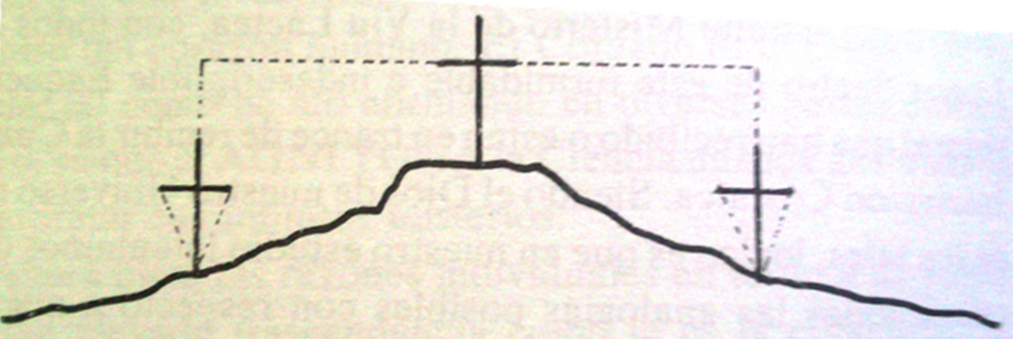 As can be seen, the Sign of Libra appears clearly exposed and with a little imagination the activity of this Constellation can be seen reflected within the Heart of the Initiate, which, after the terrible test of the Crucifixion, begins to reflect in his life the infinite quality of Synthesis expressed in the form of balance between all possible duality or polarity in the life of His transcended material nature. Other minor, but no less important, analogies related to human life may be useful to us in our study. Let's see.The Activity of the Sign of Libra within Humanity through the Fourth Ray of Harmony through Conflict, originates:The Fourth Kingdom ................... The Human KingdomThe Fourth Center ...................... The Cardiac CenterThe Fourth Yoga ......................... AGNI YOGA, the Yoga of Synthesis  Let us keep in mind in this regard that within a septenary order such as the one that governs our Universe, the number FOUR, whether it is related to a Ray, to a Plane of Nature, to a Kingdom, to a chakra or to a (IAY-151) Yoga will always occupy the center of said order and must necessarily deserve the most absolute attention from the august Responsible for planetary evolution. Thus, when I use the term Synthesis when defining AGNI YOGA, I do so intentionally consider it as the center of balance of all Yogas, the three known ones of HATHA YOGA, BAKTI YOGA and RAJA YOGA and the three superior ones that will appear in the future to as the Race as a whole advance towards its spiritual fulfillment. Let us now see the relationship that exists between the YOGAS, the Bodies, the Rays and the physical correspondences of this process of spiritual integration:YOGA     BodyHATHA   PhysicalBAKTI    AstralRAJA     MentalAGNI     BuddhistDEVI      AtmicSOLAR  MonadicCOSMIC AdicRAY PHYSICAL CORRESPONDENCESeventh   SolidSixth         LiquidFifth          GasFourth      Sub-etheric Third        EthericSecond    Sub-atomicFirst         Atomic As we can see, AGNI YOGA occupies the center of the activity of Yoga operating as the Will of God on our planet, and it is from this center of balance that the perfect Yogi performs his penetration into the Buddha plane and experience the state of SAMADHI. From such an angle of appreciation, the perfect SAMADHI must be realized on the fourth subplan of the Buddha plane, since this subplan reflects in all its majesty Balance as the Universal Law of Synthesis and is a faithful exponent of the Law of Harmony that will govern the world of future, when "the Race of ARHATES – as can be read in some significant pages of the Book of the Initiates – has taken over the Earth and expresses in its finished essence the perfect HARMONY that arises when all Conflicts have been extirpated from the Heart." existing....CHAPTER XXIII: Agni Yoga and the Initiatory MysteriesWe could begin this chapter by placing particular emphasis on the fact, esoterically recognized, that the Buddha plane in its entirety constitutes the mystery that the disciple must face in his first three initiations, which successively confer physical balance, emotional stability and mental certainty. Hence the importance assigned to AGNI YOGA by the spiritual Hierarchy of the planet.Each subplan of the Buddha plane conceals a mystery of revelation which, in turn, is an initiatory secret. The mysteries are intimate revelations related to the glorious Life of the Solar Angel, or spiritual Self of man, the secrets concern specific Mantrams, or Words of Power, which are entrusted to the spiritual disciple in each of his Initiations. I must point out here that each Mantram revealed at the peak moment of Initiation confers power over a certain group of Devas. See the following analogy table:MANTRAM INITIATION or SOUND GROUP OF DEVASFirst         An Etheric DevasSecond AU Astral DevasThird AUM Mental DevasFourth OM Buddha DevasFifth Name of the Planetary Logos Devas of the KingdomsSixth Name of the Solar Logos Devas of the RaysSeventh Name of the Cosmic Logos Planetary ArchangelsThe mission of these mysterious governing forces of Space is to structure the qualified forms required by the infinite units of life and consciousness that carry out their evolution within the vast scenario of the Universe, constituting the Mother Force referred to in the studies hidden under the denomination of "Energy of the Third Logos", or Activity of the Holy Spirit, as Christian mysticism considers these very powerful angelic forces that govern the expression of Life in Nature. Be that as it may, the Initiate can already, from the very beginning, handle cosmic force and can create – thanks to the control he exercises over certain devic forces – active conditions that favor the development of the Creator's Plan. Hence the name of Architect is secretly assigned to the Initiate, a word derived from the two Greek words "Arche" and "Tekton", the first meaning "primordial substance" and the second "builder". Thus, the total qualification of the Initiate – seen from the esoteric angle and whatever his degree of penetration into the sacred Mysteries of the Divinity – is that of "Builder through the primordial substance", using in his creations identical powers than those of the Divinity itself, which, par excellence, is called the GREAT ARCHITECT OF THE UNIVERSE.7 Angels of the planes of Nature  However, the investigator of the high secrets of Magic - which is the supreme art of Construction - cannot remain stationary in the face of any type of revelation, whatever its importance, but must continue forward, constantly penetrating the silent avenues that lead to the final Mystery of the life of man and collecting as fruit the intimate and wonderful secrets contained in the infinite Archetype of perfection projected by the solar Logos, for the humanity of this present Fourth Round, that is, in the Solar Angel, the celestial intermediary since time immemorial between the soul in physical incarnation or human personality and the spiritual Monad. Within this sacred order of Mysteries, the immaculate Grail Cup offers the following particularities: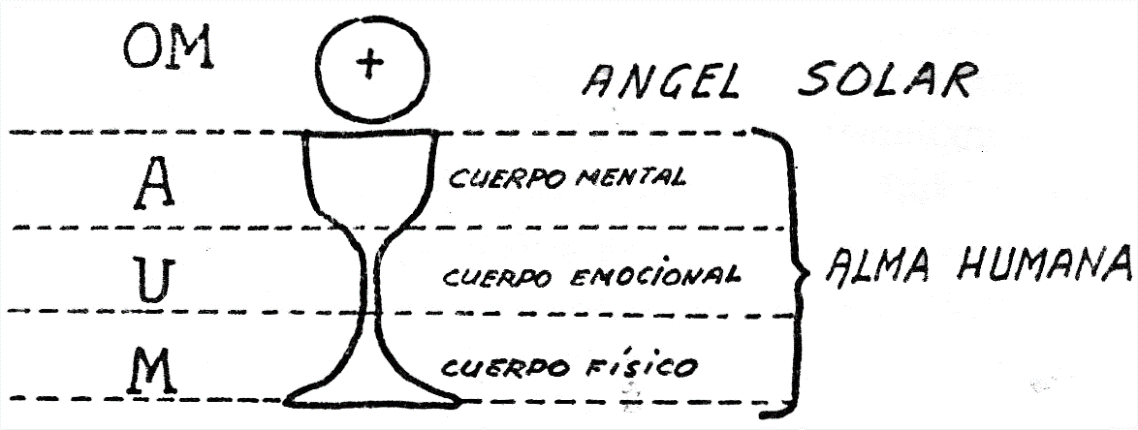 OM                                                                                                SOLAR ANGELA                                                               MENTAL BODY                                                       HUMAN SOULU                                                               EMOTIONAL BODY                                               HUMAN SOULM                                                              PHYSICAL BODY                                                    HUMAN SOUL The HOLY GRAIL constitutes, therefore, an indivisible whole and does not so much represent the search for the Sacred Cup into which the Blood of Christ was poured - which is a symbolic representation of Reality - but rather it implies virtually the discovery of the Body of Mysteries contained in the entirety of the symbol, which refers indistinctly to the Life of Divinity, whose Body of expression is the Universe, or Sacred Cup of the Grail where the Mysteries corresponding to the high Initiations must be introduced, cosmic, and to the life of man who uses his small Cup formed by his temporary vehicles of expression (mind, astral vehicle and physical body), to reveal the transcendent secret of Synthesis through his successive planetary initiations.The Blood of Christ that symbolizes the Monadic Spirit is progressively poured into the heart of man, into his secret and intimate Grail, when the Cup has been suitably purified of all its temporal impurities. This purification process was carried out in the past through the more or less organized and qualified techniques of HATHA YOGA, BAKTI YOGA or RAJA YOGA, which required great efforts and painful disciplines on the part of the spiritual aspirant. Now, however. The process to be developed is absolutely different. As I say in "The Mysteries of Yoga": "... Since Yoga itself is a Mystery that is progressively revealed from the dawn of human existence to the highest phases of universal fulfillment, it takes for the esotericist the form of a well-known symbol, that of the Chalice and the Word, which constitutes the principle of faith in Christianity. In this order of things, we could say that the first three Yogas to which we previously referred, that is, Hatha Yoga, Bakti Yoga and Raja Yoga, constitute the Chalice, the Tabernacle or physical, emotional and mental structure that the transcendent Self, "God in us", has been perfecting over time and that it can now use to demonstrate the Glory of its splendid Life. Now, upon reaching a certain defined point within the efforts and disciplines of Yoga, we consider that the work on the Chalice is very advanced and can aspire to a higher stage. Perhaps this Chalice does not yet reflect the required qualities of Truth, Goodness and Beauty that each of the bodies has the mission of revealing, but there is at least a perfect coordination in their respective attitudes and they reflect the mystical purpose of the transcendent being. The integration that is intended now, at this point, is of an unknown order. It is no longer about the slow and persistent work of polishing the instruments of expression, but rather letting the Life of the Spirit itself make the last and definitive touches on the Chalice and prepare the seat of the Word or Dwelling of the Higher Self."We could say, therefore, that the first three Initiations are a natural expression of the spiritual Triad ATMA, BUDHI, MANAS, the second Initiation being a balancing or compensatory aspect between the first and the third, thus being carried out in the center of BUDHI, that is, , in its fourth subplan, the required alchemical task of redeeming MANAS, the mind, from its lower aspect and elevating all energies to the level of ATMA, the spiritual Will, where the Monad reflects the infinite power of its all-embracing decisions. For all these reasons we believe it is justifiable to pay deep attention to the activity of AGNI YOGA in our lives, an activity that does not require effort or mental disciplines, but rather a great opening of the heart. Mental activity tends towards defined goals and these are necessary until the Rainbow Bridge of Antakarana has been established that unites the two shores of human separateness, that is, the lower mind with the higher, making thus vibrating the mystical content of the Heart and inciting it to its most intimate and important activity, that of uniting human life with all the lives of the Cosmos. Call this spiritual activity Peace, Love, Understanding or Fraternal Feeling, the only thing that can be said is that without it is not possible to access any of the planetary Initiations referred to above and that have their anchoring points in the Buddha plane. As a sacred mystical text says, "only through Love will man be saved and redeemed." The initiatory task begins and culminates in the heart in whose most hidden recesses, there in the avenues of the deepest of silences, the golden path of Synthesis is outlined that leads to the SANCTA SANCTORUM that keeps the Sacred Jewel in the Heart from eternity. of the Lotus... That is the sacred promise of AGNI YOGA. CHAPTER XXIV: Free Will and Spiritual WillWhen we talk about free will with respect to human personality..., what exactly are we referring to? Well, obviously, when talking about free will we can only refer to the capacity that human beings have to "move within the circle-it-does not-go beyond their habitual states of consciousness." Beyond this circle there is a zone of infinite insecurity of which he is absolutely unconscious, but whose silent avenues are the essence of individual freedom and, therefore, of perfect will to action.Consciousness locked within the circle of its own limitations; it can only be the conscious arbiter of a small part of his being. This small capacity to decide is commonly assigned the term "free will", but outside its reduced areas there are mystical depths of the highest transcendence. Perhaps we have once had some notion of these depths, but surely, we have rejected it because such areas "do not offer any security", at least from the angle of vision of particularized consciousness. These are areas of the being that are apparently empty and without any incentive for our spirit accustomed to certainties of a specific type. However, they constitute – from the esoteric angle – the mystical refuge of the spiritual Being and in their silent bowels the noble stimuli that lead to the eternal are created.AGNI YOGA is the internal Path that tries to lead the human being from free will to spiritual will. The disciple being convinced that his free will prevents him from sometimes soaring to certain higher regions of consciousness, he begins to invoke his most dynamic and influential will. As an effect of this he establishes contact with his superior Being, the Solar Angel, leaving in the latter's hands his capacity for free will and the resolution of the karmic problems of the small personality. This superior process that can only be followed by strong and vigorous souls is technically called "SUBSTITUTION." The Antakarana that linked the human soul with the Higher Being or Solar Angel was created in previous stages through the techniques of RAJA YOGA. Now, however, we must move from the stage of the accepted disciple to that of the disciple in the Heart of the Master – using here an eminently esoteric phrase. RAJA YOGA helped us create the Antakarana Bridge of Light. The next step to take – and I realize the enormous difficulties that it will entail for the spiritual aspirants of the world – is to learn to live without Antakarana, since this Bridge of connection still constitutes a security anchor of consciousness and, just as esoterically it is said when mentioning this difficult stage, one must dispense with the impulsive forces of the mind that created the successive sections of the Antakarana and begin to act in accordance with that spiritual Will that is completely free of all the effects natural of time.According to these statements, we can logically accept that penetrating the free zones of cosmic space where there is no security from the angle of appreciation of the small personality, will demand of the disciple a completely new psychological activity, since he will have to constantly start from scratch when facing any individual or social problem or any crisis of a karmic nature. Starting from scratch implies a total renewal of all the human impulses that led to the current state of consciousness. The structures that compose it are rigid and conditioning, since they were erected on the bases of the racial subconscious or – as we would say using a well-known psychological term – on the collective unconscious of humanity in its multiple levels of expression.Each of the preceding Yogas, HATHA YOGA, BAKTI YOGA and RAJA YOGA, the main Yogas corresponding to the three great human Races, the Lemur, the Atlantean and the Aryan, vanished part of the content of such levels, progressively subtracting gravity or weight to these successive strata of the collective unconscious within the individual soul and when certain stages were reached in each of the Yogas, more subtle structures were created as supports for the spiritual purpose of the soul. Thus, moving from these subtle structures to the natural state of Synthesis consciousness, although it is not an impossible task for the spiritual disciple, will logically involve great difficulties since during the course of action it must be widely developed. a new sense of perception – beyond the known mind – that we esoterically define as INTUITION. INTUITION is the vehicle of AGNI YOGA. Developing Intuition must become, therefore, the mystical Path of AGNI YOGA, its natural virtues being the ability to register spiritual impressions that come from the Buddha plane. Here, then, what I have tried to say from the first moment is that AGNI YOGA is "an activity that develops beyond the ordinary activities of thought and its capacities to create mental images, that is, a process which begins when the mind as an organ of consciousness stops functioning. For the mind, as is esoterically known, is a simple receptacle of the higher and lower energies of the mental plane. According to the evolution of psychological consciousness, this will be the development of the individual mind. It may contain mere residues of the past and be a repository of memories and thoughts or it may be so entirely free from temporal effects as to reflect only spiritual Truth and the supreme Will of Synthesis...Well, the problem that is posed to the disciple in the Heart of the Master – and we can all be if we really want to – is how to face the dilemma of the great void of insecurity that will inevitably occur within consciousness and how to overcome, by facing it. , the powerful attraction of the individual past with all its desires, hopes and fears. We said previously that the activities tending towards Synthesis should be of the nature of the Synthesis itself, understanding by Synthesis the expression of a great balance in the life of the human personality. And it will only be possible to reach this magical balance within the heart by preventing the mind, which is the support of reason and understanding, (IAY-163) from dealing with the little things that are piled up inside.----------------------------------------------------------------------------------------------------------------------------------8 From each of these main racial Yogas, all the other existing Yogas have arisen, like branches of the same tree.----------------------------------------------------------------------------------------------------------------------------------of being constitute the bases of the existing imbalance, both in the individual and in society. The problem, therefore, is not how to arm the mind for a new activity or to win a new battle or a new confrontation, but rather to completely shield it from any type of activity or aggressiveness, since only a truly silent mind and serenely expectant, authentically solitary, she will be able to capture the superior intuitions that come from the Buddha regions, carrying an authentic celestial message to the human heart. The mind must be the faithful mirror of the timeless Reality that constantly tries to reveal itself. The initiatory Mysteries become like waves of light and life that come from those sublime levels where the divine Reality converted into fiery Will within the human Heart becomes AGNI YOGA, in the perfect balance of the coordinated action of Reason. and of Love. CHAPTER XXV: The Infinite Mystery of Individual Solitude Despite its apparent mystical expressiveness, spiritual solitude is a mystery that reflects the superior dynamism of the Cosmos. It is the activity – paradoxically speaking – that arises when all mental activity in the pursuit of any goal of a concrete or recognized type has completely ceased. The Goal, whatever its importance, limits in itself the dynamism of causal action and Synthesis, which is the supreme objective of AGNI YOGA, must constitute an eternal movement rather than a constantly variable goal according to the desires or aspirations of the individual thinker. The recognized goals are fundamentally based on human free will, but they are rarely an indication of the transcendent designs of the Solar Angel. We can assure therefore that the spirit of Synthesis must be deeply introduced into any state of individual loneliness, whether it is the one that causes the natural affliction due to the loss of any loved one or material goods, (IAY-166) the one that determines the regret in the face of great disappointments of an emotional nature or that generated by deep doubts and uncertainties of the mind. Solitude, in any case, is always an inner mystery that points out the path of Synthesis and is generally protected by spiritual insecurity, an insecurity that the disciple is not always willing to accept despite his high degree of internal integration, due to the constant permanence of pre-established psychological values in your life that regulate and condition your individual and social expressiveness. Therefore, going from the beloved and desired security to the heat of mental and emotional comfort that material goods and spiritual knowledge provide, to the critical state of loneliness, will undoubtedly require a spiritual stature of gigantic expressions. AGNI YOGA demands this stature, since it does not offer immediate and short-term solutions – which is what the lower personality of man constantly craves – but rather points out the prospects for radical and eternal solutions. You have to be very consistent on this point. AGNI YOGA appreciates the world needs for this time marked by the Fire of the Great Logoic Decisions and wants to turn human beings into a perfect collaborator of this Plan of tremendous cosmic repercussions. If the spiritual aspirant of our days, if the sworn disciple within any Ashrama of the Hierarchy, clearly understands the high determinations of this indescribable Logoic Plan that has our planet Earth as its main stage, "we will have won the battle over time," quoting Here are some words from my Master; a time that has corroded and still continues to corrode the sensitive heartstrings of many world disciples, without yet having induced them to the direct and effective action that this Era of great and positive social transformations demands. If the  august purposes of the high cosmic determinations for our planet become understood, the Fourth within a chain of sister worlds within the Solar System and, therefore, the infinite center of the incomprehensible activities of our God planetary with respect to humanity, great things will happen in our world. I am going to point them out briefly and in order of their importance:The third world war will be avoided, given the panorama of the great advances technical in terms of destruction, it would be catastrophic for our world and for its inhabitants of all the Kingdoms.A new social order will be established, within which equality of opportunity for all the children of men will be the clear and dominant note.New sources of planetary energy will be discovered that will replace the old production systems, such as coal and oil, thereby ceasing the dreadful economic struggle between nations whose soil is enriched by those old systems.Atomic energy will be effectively controlled and used to provide purer, less toxic and higher-power energy in the industrial activities of our world and, as a result, humanity will have more free time to dedicate to cultural enterprises and special attention to the inner being.The Path of the AVATAR will be effectively prepared, of Him Whom all Nature awaits and who will sanction the great cultural, spiritual and technical advances with His radiant Presence.There are infinitely more creative activities that could be carried out in our world in accordance with the August Plans of SANAT KUMARA and aiming at the great opportunities of this fruitful century that we have had to live in, but with those that I have just described I hope you will have a rough idea of the importance of our attitudes towards our individual and social life.The serene lines of action of AGNI YOGA – which intuitively foresee the great cosmic determinations and try to investigate the very broad avenues of the future of the human Race – are clear and simple, so simple and so clear that they will only be understood and accepted by those whose minds are very flexible and adaptable. We must try to live this magnificent process that takes place on our planet, simplifying our mind as much as possible and reducing the intensity of the fire of desire in our spirit at all times. We will therefore have to live VERY ATTENTIVELY, observing everything that happens inside and outside of us with a special expectation and with great serenity. As the Master told us very recently in the Ashrama, looking at the panorama of the New Age, "...the disciple's only concern is to live very attentively, alert to the tremendous avalanche of karmic circumstances that have fallen on the planet by the effect of an incomprehensible invocation, by the Lord of the World, of extraordinary cosmic energies". Such is the beginning of the psychological activity that I call serene expectation, from which the divine Will that governs the whole of Nature establishes contact with the Heart of the disciple, filling it with Fire and Decision... AGNI YOGA, therefore – and seen very esoterically – it is a supreme act of submission, a letting oneself be molded by the Divine Potter of the higher Consciousness. The deep significance of this statement is very simple; It entails, however, the difficulties (IAY-169) of action, an action that must completely sweep away from the Heart of the disciple all the material and spiritual securities accumulated there over the centuries. We must enter, therefore, beyond the securities that Nature offers at our disposal with its immense range of possibilities, into the absolute mysteries of solitude itself. We must even abandon - if it can be duly understood by the spiritual aspirant – the spiritual assurances offered by the Antakarana line of Light and confidently and fearlessly enter the lonely avenues that lead to that world of incomprehensible mysteries that we esoterically call the Buddha plane. This supreme activity of consciousness can rightly be called the "mystery of solitude," the solitude accepted by the disciple being the sure line that takes his soul to the high peaks of Initiation. Hence the importance that AGNI YOGA assigns to "serene expectation", since this double interaction of attention and serenity in the face of all the facts of life, introduces the soul along the solitary paths that lead to the eternal within itself. majesty of Being.As has been hiddenly explained to us in the Ashrama, a large number of world disciples received from the Hierarchy "an addition of spiritual energy far superior to their karmic merits." However, once the crises caused by this special addition of strength were overcome, it was found that the activity of such disciples had been very effective in the task of facing their own loneliness and presenting AGNI YOGA for the consideration of all spiritual aspirants. of the world. As a consequence of this it was possible to present a new image of the individual Heart and reasonably explain the conditions required of the spiritual disciple of our time. The possibility was thus suggested that every spiritual aspirant in the world would become a sworn disciple, thus approaching the Heart of the Master, and that each sworn disciple—using this phrase very intentionally—would also become a conscious collaborator of the Master. Plan of the Lord of the World for our Era and that the lonely Paths that lead to Initiation will be clearly seen. CHAPTER XXVI: Initiation, an Illuminated Point of Synthesis Such is, esoterically speaking, the profound significance of AGNI YOGA in relation to the initiatory process, which must constitute for the majority of spiritual aspirants in the world and even for some proven disciples with great experience, an area impenetrable spiritual mystery. Initiation is a natural Law that acts on all Planes and in all Kingdoms of Nature. There is only one difference, albeit a very specific and significant one. In the subhuman Kingdoms, the mineral, the vegetable and the animal, the Initiation is imparted collectively and encompasses the multiple units of consciousness that constitute some defined species, receiving it specifically the Angel or Deva that governs that particular group that constitutes a soul. cluster. In human beings, Initiation is purely individual, although the rapid spiritual evolution of many intelligent and good-willed men and women in the world will make it possible for said Initiation to have a group character and many human beings can receive it in unison. This new initiatory activity was already successfully tested within the Ashramas of the Hierarchy, with regard to the first and second Initiation. The third, for the moment and due to its special conditions, must still continue to be individual. However, the mystical process that takes place within the Great Cosmic Brotherhood of our planet is advancing very quickly and can thus be observed by the great Adepts of the Hierarchy. Human beings, immersed in the great crises of readjustment that are taking place in this Era of transition that we are living, tend to focus too much on the apparent and depressing external conditions of the world and frequently give in to discouragement. However, a miracle of authentic and rare beauty is occurring on the occult levels and the planetary ethers – as mentioned in the gentle retreats of the Ashrama – are being energized by a mystical Fire of unknown Strength and positive Radiation that burns away many of the environmental slags and paves the way for new and higher forms of consciousness life. There is no greater power in the human being than that of perfect understanding, since it is through it that the intimate meanings of the divine Resolution for our time can be conquered. Understanding the profound significance of Agni Yoga presupposes laying the mystical foundations on which the spiritual Will must be supported, which from the very beginning of time has propelled human beings towards their highest and most splendid destiny.We could also say that each Initiation is the particular culmination of some defined Yoga and carries out its purpose in each of the Eras that occur in the world throughout the ages. We thus see that the Lemurian Adepts achieved in those remote times, in the middle of the (IAY-173) third root Race, the first hierarchical Initiation, coinciding with the process of Individualization of animal-men, which corresponded to the ideal of Physical beauty (according to hierarchical and non-human canons) that constituted the archetypal goal of HATHA YOGA. The Atlantean Adepts acquired in the same way the second hierarchical Initiation through BAKTI YOGA, whose archetype of Goodness and Sensitivity was achieved in the last subraces of that Fourth Race. Currently, the humanity as a whole is trying to make its way towards the immortal heights of its being through the disciplines of RAJA YOGA, the Yoga of the time as we could describe it, and a large number of world disciples who in previous stages managed to access the two first Initiations, are being actively prepared, at this beginning of the Age of Aquarius, for the transcendent stage of the third Initiation, that of the Transfiguration, -using here a well-known mystical term- after having successfully carried out the mental disciplines imposed by RAJA YOGA.Now, the fact that currently the spiritual Hierarchy of the planet pays special attention to AGNI YOGA, is due to the particularities of this time in which we have lived, since in accordance with the optimal position with respect to the Earth of certain Constellations beyond the known Zodiac and a particular star, around which the entire Constellation of Aquarius gravitates, certain hierarchical provisions have been adopted in relation to our world and very especially with respect to humanity. Two of these hierarchical dispositions must necessarily deserve the attention of the true spiritual aspirants of our days:The intensification of the spiritual vibration projected on the Ashramas of the Hierarchy by SANAT KUMARA.The presentation of AGNI YOGA, Fire or Synthesis Yoga as a normal and natural activity that could be initiated by many world disciples who, in one way or another, reached certain levels of higher understanding.The intensification of the spiritual vibration affected very deeply and particularly the life of the Ashramas, whose members were forced to make major readjustments in their personal existences with the inevitable risk of stimulating "ancestral tendencies" and producing certain reactions of a psychic nature. In general, the ashramic experiment was successful and I can assure you that the specific disposition of the Lord of the World determined what in esoteric terms we define as "a mystical process of ashramic expansion." The result of this has been the notable increase in the units of human consciousness that could be introduced into the peripheral levels of the Ashramic and in the disciples who could access the first and second Initiation.The presentation of AGNI YOGA as a gift from Divinity for our time was a natural consequence of the immense "invocational clamor" of many millions of human beings asking for Peace, Understanding and Freedom, although its hidden roots are surely based on the optimal stellar positions. that produce in the individual and in humanity the incentive of such virtues. Be that as it may, the consideration of AGNI YOGA, although it initially comes from a great cosmic conjunction of transcendent characters, logically takes into account the capacity of humanity to respond to higher impressions and that spiritual power that makes it emerge triumphant from all tensions. and crises of our time... We must bear in mind, however, repeating something that was already said in previous chapters (IAY-175), that no matter how important and decisive the stellar influences of the stars are, they would be of no use. to humanity if the spirit individual of a large human sector was not willing or able to receive and update them. The planetary Hierarchy, which knows exactly the value of human needs and is at the same time the depositary of the universal Law of economy of forces within the circle-not-passing of the planet, takes into account such human particularities and very judiciously regulates the entry of those tremendous cosmic energies that, due to their igneous power, could damage the etheric bodies of men and other living species. For this purpose, he uses what in ashramic terms we call "the Protective Shield of the Great Avatars." Such a Shield is made up of innumerable legions of Angels, experts in the art of reducing the tension of cosmic energies destined for the Earth, "absorbing them within their Radiant Vehicles" and letting flow only those energies whose tension can be applied without danger on the whole of humanity and the other Kingdoms of Nature.Thus, when the Hierarchy has managed to verify the degree of receptivity or spiritual integration of a large number of living beings, it is when – using a very common term – it "gives the go-ahead" or permission of passage to those energies which, As in the case at hand, they are centralized or projected onto what we technically call AGNI YOGA, so that they can be used naturally and safely by a large sector of spiritual aspirants and disciples of our modern world, who in turn and Following the law of universal analogy, they carry out a work very similar to that of the Angels to whom we previously referred, and absorb into their magnetic auras and etheric vehicles the aspects of those stellar energies (IAY-176) that, due to their igneous character, could damage the physical and psychological integrity of less evolved human beings or those with less capacity to resist great spiritual tensions.AGNI YOGA thus presents itself very simply for the consideration of advanced spiritual aspirants, although it does not in any way exclude the rest of humanity, since "all are called and all will be chosen", to occupy their proper and just place within the great Sanctuary of the cosmic. What the Hierarchy takes very especially into account is the human capacity to be, to feel and to react psychologically when great sidereal events of a transcendent nature occur, such as the current ones, by virtue of which the Divine Purpose is closer than ever. of the hearts of men, knowing in advance that each one will receive according to their karmic merits and the degree of spiritual decision of their lives. Hence, AGNI YOGA – appreciated from the angle of vision of the Ashrama – appears as "the most abundant Water of Life" to which Christ referred and which symbolized the Celestial Water Bearer or Zodiacal Sign of Aquarius that must govern a considerable area. of our planetary historical cycle. Everything merges and everything is unified when reaching certain stages of life within the worlds and humanities, especially in the eras of zodiacal transition like this one that we are living in... It seems then as if the GODS of the infinite Universes became agree to help humanity or the humanities of the different systems of worlds that constitute the Cosmos, however small and humble they may be and however helpless they apparently are... The Cosmic Powers that govern the star systems and all the Galaxies constitute a gigantic and ignored family, caring (IAY-177) for the good of all beings – Sons of God – who from long and mysterious ages are following the trail of their eternal Father through the infinite Heavens. Such is the Law of Life of the Universes and such is the Mystery that the mystical Science of AGNI YOGA tries to discover and interpret... CHAPTER XXVII: The Power and Responsibility of the Disciple in the New AgeWhat is to be understood by power and what is to be understood by responsibility? Both extremes constitute the polarity in the center of which AGNI YOGA moves. Power, because each properly prepared disciple or spiritual aspirant will "receive his share" of the inclusive energies of Synthesis and through them will be able to do some definite work within his heart. The power of the higher Will must silently penetrate his being and awaken the dormant cells in each of his various vehicles of consciousness. This cellular development will in turn allow the flowering or awakening of some specific petals within each upper chakra, with the consequent phenomenon (IAY-180) of "magnetic radiation" that accompanies the development of spiritual virtues. Part of this power is used by the Dweller of the body, technically as a soul or consciousness, to redeem the substance that composes, unifies and qualifies it. This process of redemption simply consists of the introduction of Light into physical matter, which, as can be verified esoterically, loses weight and is progressively freed from the earth's attraction. In an intermediate phase, such absence of gravity determines the physical phenomenon of levitation, which can be consciously verified by the perfect Initiate. In transcendent stages, when the Soul has become the Light within the LIGHT, this phenomenon culminates in that transcendent Initiation called Ascension, which corresponds to the Sixth Initiation, as we conceptualize it in our esoteric studies. But, aside from these questions, the obvious fact is that matter – whatever its degree of density – can be redeemed thanks to the scientific phenomenon of projection of light on the different atomic, molecular and cellular elements that constitute the vehicles of expression. of the Higher or Causal Self. Thus, the responsibility of the disciple at the beginning of this New Age will undoubtedly be to provide the natural device so that the energies of the spiritual Light, coming from the higher aspects of consciousness, can penetrate without encountering resistance within the cellular complex of the physical vehicles. , astral and mental. The unifying Light, that is, "the Light within the LIGHT", comes from the Buddha plane and is the genuine representation – as far as we can recognize it – of universal Love. It is a responsibility whose immortal roots are found in the karma of the planetary Logos itself – said with all reverence – and in the very long cycles of cosmic integration of (IAY-181) this Blessed Being, Lord of our world, within the profound and indescribable interiorities of the Solar Logos.However, the most important thing for us to grasp in the incessant evolution of our spiritual search will, without a doubt, be to grasp the mystical and hidden meaning of Light as a phenomenon of "radiation, transmutation and redemption" three phases of a spiritual process. -----------------------------------------------------------------------------------------------------------------------------------9 In our esoteric studies on AGNI YOGA, only the upper chakras are taken into account, those located above the diaphragm. The rest are considered of lesser attention, only as distributors or vehicles of pranic energies or those that come from the astral plane.-----------------------------------------------------------------------------------------------------------------------------------that must develop within the human heart when Hercules, the perfect disciple, begins to be aware of the inviolable responsibility of his work. This responsibility becomes vital, precise, objective and pressing when the disciple reaches a certain high point of integration when the mind, esoterically speaking, has been illuminated by some ray of that Light coming from the Buddha plane and allows some defined aspect of the soul to enter into the heart. Universal love. But, this Light, due to its infinite transcendence, does not stimulate the mind in the sense of its projection towards higher and more extensive knowledge, but transcending all intellectual knowledge, it leaves behind human knowledge about the Work of God and boldly penetrates into the Work. of God, a very daring concept perhaps for the understanding of spiritual aspirants still identified with the qualitative aspects of the mind and their reasoning about spiritual Truth. These aspirants must try to understand that no reasoning or any mental quality, however elevated, can give them any slight notion of the Light and Life that penetrates the heart, when the mind has been completely emptied of all its intellectual content. and in the evolution of its infinite transparency, it has allowed all the Truth of the Cosmos to be reflected in it.Power, whatever its magnitude, always engenders a very intimate feeling of Responsibility, a definite shift of magnetic reorientation, and the development of a special psychological device by which all things in life appear under one prism. totally different from yesteryear and in which environmental situations appear as the work of men and not – as was believed in the past – as the despotic will of the Gods. Thus, karma, with its infinite sequel of events and situations, begins to ally itself with the intimate Life of SANAT KUMARA and not only with the small individual life wrapped in its "triple vehicle of flesh." One also learns – as is the esoteric law – to submerge small individual problems within the great planetary Life and to be broadly consistent with each and every one of the acts carried out in the course of daily existence. AGNI YOGA is the beginning of a series of decisive changes within the psychological life of the disciple, the implementation of a new process although of a natural order within which the mind, in its reasoning, analytical and discriminative sense, stops acting predominantly. within the consciousness to give way to the immortal light of the High Places containing inclusive love, a feeling of unity and a spirit of high responsibility in the face of all the facts of manifested life, under whose magical incentive things appear under such a different prism. of yesteryear, that the well-known esoteric phrase of "that power that renews all things", to which Paul of Tarsus had frequently referred, can well be applied in its maximum meaning.Thus, AGNI YOGA operates within the heart in the form of a renewing power, this power being the one that is at the base of all transmuting phenomena in the life of Nature and the one that engenders all the cyclical events that occur in the incessant evolution of the ages. The intimate life of the Divinity cannot be penetrated except through (IAY-183) AGNI YOGA, the Science of the Heart, whatever different name is assigned to this Science of internal awakening. The preceding Yogas – and from the esoteric angle only the three that constitute the great racial stages of humanity are recognized –  They integrated the base, the support and the mystical container of the triple body of consciousness, the sacred Cup being in its entirety the sacred deposit that must contain the Word, or the holy mysteries of the Life of the Divinity, and that are manifested in form of Revelation... AGNI YOGA no longer operates on the Chalice consecrated to the work of redemption, but rather becomes the recipient of the mystical force of the Word, this work being the responsibility of the disciple within his heart, a work that only demands attention and dedication and not painful efforts and disciplines.The difficulties of AGNI YOGA thus appear when the intellectual mind resists losing its hegemony and offers in exchange the resources of understanding. However, one thing is certain and evident: Truth and the Revelation that unfailingly accompanies it can only manifest when the mind has completely submerged itself within the most absolute nothingness and has "emptied itself completely." We have pointed out the resistance to penetrating into this infinite mystery of solitude in previous pages, but we must insist on the fact that the absence of the qualitative powers of the mind does not entail "annihilation", but rather penetration into cosmic consciousness. It can be said, in order to these statements, that such stages of loss of lower consciousness are accompanied by unspeakable feelings of peace and integrity and that while the mind seems to be dissolved in space, a new consciousness develops within the heart. of identity and synthesis... Well, at this point you may think that I am using identical words as those of the ancient mystics of the different religions of humanity, which will lead you, perhaps, to consider that AGNI YOGA is a superior aspect of BAKTI YOGA and not an exponent of the tremendous dynamic Fire that burns in the deep bowels of divine Life. I must answer this idea – if it is formulated – that AGNI YOGA, the Yoga of Fire and the Yoga of Synthesis, occupies the Center of a regenerative process of planetary energies and does not make any reference to the emotional qualities, no matter how high they are. be, but speaks of a world of harmony that is beyond the mind and that transcends the usual individual feelings within the Heart. I use the term "mystical" in a very special and highly transcendent sense, such as that which refers to the hidden, fiery and positively dynamic potentiality that leads the human being to Liberation.We are marching towards a new world of light, unity and synthesis that demands to be discovered and revealed, but that must never pretend to be conquered using the usual weapons of the mind, struggle, effort and intellectual growth. The intellect is part of a united whole and is not an end in itself, but as the Master said "... the mind with all its temporal conquests, has its place in the world of Synthesis, since it will be the instrument through which the revelation, or the fruits of spiritual integration, can be brought to the world of men." Let us be absolutely certain that the mind will never disappear absorbed by the tremendous dynamism with which intuition is involved, but rather it will appear and disappear, according to the will and design of the Thinker, who is situated in the center of the two shores of duality. Human knows perfectly well (IAY-185) when she should or should not use the efficient instrument mental...A change of attitude or consciousness is required in the soul of the world disciple in this New Age. Speaking in a very symbolic sense we could say that the previous Yogas went from NOTHING to EVERYTHING and that AGNI YOGA, on the contrary, goes from EVERYTHING to NOTHING. Its natural expression in the line of our studies could adopt this meaning: from the nothingness of knowledge to all possible knowledge, a path that is followed within a continuous and incessant struggle within the complexity of opposites, and from all possible knowledge to integral knowledge, manifested as intuition and expressed in the form of revelation. Using more radical esoteric terms, we could also say that AGNI YOGA goes from the human will or free will to the divine Will, leaving aside the individual mind immersed in the complexity of its discourses and conceptions and acquiring the infinite faculty - if we could apprehend this idea – to think with the Mind of God. The totality of AGNI YOGA, despite its absolute transcendence, is reflected in this last phrase, although extending it in order to our reasoning to this other one of feeling with the Heart of God, which speaks to us of an inclusive and measureless Love that It must be channeled through the human heart. The infinite responsibility of Hercules, the perfect disciple, is precisely to channel the Love of God, infinite essence of the Universe and unique Source of all recognized Power.  CHAPTER XXVIII: The Master Lines of Action AGNI YOGA, applied to individual life, constitutes an unlimited Power that tries to express itself through the triple personality of the disciple. It constitutes, therefore, a triple line of spiritual convergence within the heart and works there, silently, stimulating the creative Fire dormant since the beginning of the ages. The triple line must become there a single line of superior power and through it that internal path, "untrodden by any foot," which constitutes the great adventure of Synthesis, must be traveled. In the center of the mystical Sanctuary of his heart the disciple must find the basis of his future activities, activities that will be governed by internal motivations and not by simple external impulses. In the incessant evolution of evolution, every true esoteric researcher must face the dilemma of this double Path, that of the most intimate and transcendent motivations and that of the pressing desires or varied impulses that arise from the (IAY-188) reaction of the vehicles. physical, astral and mental to the enormous push of the Life of Nature. This confrontation was defined exactly by Christ in his responses to the Pharisees: "Render to God whatever is God's and to Caesar whatever is Caesar's." I wonder, however, if we don't still give too much to the Caesar of our manifested life and too little to the God within. It must be taken into account in this regard that spiritual liberation and the consequent process of material redemption that accompanies it, presupposes the introduction of light into the substance that makes up each of the vehicles of cyclical manifestation, this task being the most important to performed by any spiritual walker in search of the treasures of the Kingdom. Being the most important, it will undoubtedly require maximum responsibility on our part since, as is the rule of the disciple, "...we must first seek the Kingdom of God, since the rest will be given to us as an addition." It is interesting to see, as we enter the deep interiorities of Yoga, how the words of Christ acquire a new, broader and positive meaning and become more understandable and relevant as "dynamic formulas for resolution" and not as simple ornaments. mystics of a faith that does not withstand the karmic test with which we sometimes hid the profound ignorance we had of individual, social and universal morality...Well, our master line of action within AGNI YOGA must logically extend through the unknown avenues that lead to a totally unknown Kingdom, but within which – we know it intuitively – the substance of the immortal Light that presides is manifested in all its splendor. the order of the Universe. To understand the mystery that conceals this unknown Kingdom we must go from colloquy to soliloquy and from there to absolute silence, a (IAY-189) silence that, saying nothing, appears in such a mysterious and strange way to our usual senses of perception that it seems to reveal everything. . The fear that the presence of the strange, the hidden or the unknown engenders in our soul is the first obstacle to overcome for practitioners of AGNI YOGA, the first dilemma to resolve in the future of the great Path that leads to Synthesis. AGNI YOGA must act here as a Fire of Resolution and the disciple must accept the test of silence as a natural norm of life, which does not naturally exclude – and one must be very specifics on this point – kindness in social treatment, since inner silence must not be confused with the simple silence of words within a world where the word is the normal and natural means of relationship and communication. What you have to look for is the correct word that drives away the impertinent noises that commonly accompany the word, noises full of animosity, hurtful and often ill-intentioned criticism. It is these noises that accompany the human word and that the AGNI YOGA practitioner must get rid of that Christ was surely referring to when he said, "on the day of Judgment (the day of great spiritual Opportunity and not that of Death). of the Soul) even your useless words will be taken into account". Let us realize in this regard that the word – whatever its quality – is the expression of a hidden power that once revealed becomes the Word. Thus, in the same way that we take care of our social attitudes, we should pay great attention to our spoken word.We could say – technically speaking – that we talk too much, which esoterically constitutes an excessive expenditure of energy and an immoderate consumption of the Force of the Word contained within us. In AGNI YOGA (IAY-190) it is advised to speak only what is fair and necessary, since the habit of correctly taking advantage of the magical resources of the word helps to penetrate the mystical realm of spiritual silence. In addition to speaking little, we should try to speak well, since the elegance of language is always an exponent of the spiritual culture of the Ego. The same could be said with respect to speaking with knowledge of the facts, since a language full of elegant concepts would be of little or no use to us if they lacked internal content and truly hidden and transcendent motivations. If we added to this knowledgeable speaking the quality of discretion, that is, how and to whom to speak, we would already have in our possession the four pillars on which the creative force of the Word rests and it would be easier for us to project individual energies. from the mystical center of the heart.I will not expand on these reasonings that I consider well known to you, but I must insist on the need for them to be considered as the preliminaries of the great work that we must carry out in our lives, so that it has a direct impact within the heart and prepares it. for the great spiritual enterprise of silence that must lead us to the mystery of individual solitude to which we made reference in several parts of this INTRODUCTION TO AGNI YOGA. Linked to this preliminary work and its inseparable companion is for the disciple the high task of profound and intelligent observation of everything that happens inside and outside of himself in the constant evolution of his absolute karmic task, knowing in advance that his activities - even despite still containing inevitable errors and contradictions – they are part of a higher Will of which he practically knows nothing, but towards which he feels irresistibly projected.The ideal in our natural exercises on AGNI YOGA – I dare not call them disciplines – is not to offer resistance to this superior activity from which we extract the dynamic potential that drives each of our natural activities. Resistance – whatever the level at which it is exercised – always reports an  endless psychological difficulty that prolong the karmic effects instead of eliminating them. In AGNI YOGA, and after this obligatory period of containment of the instinctive tendencies of the being that induce him to be antisocial, the disciple learns to be ductile like water, which, being a liquid in its natural state, can also acquire the solidity of ice as the subtlety of vapor, the environmental conditions of cold or heat being those that produce such states. There is a great lesson for us when we consider the adaptability of water, which in its natural state adapts perfectly to all vessels capable of containing it... In the same way, the disciple must learn progressively and without any other resource than his natural understanding, the technique of adaptation, which does not imply a submissive compromise in the face of the conditions operating in the environment. Compromise always indicates mental rigidity, fear of insecurity and attachment to material possessions, which, as a whole, that is, mental, emotional and physical, determine the karmic conglomerate that we call environments and social conditions.However, it must be kept in mind that adapting in a gentle and natural way, free from the spirit of compromise, will require deep and sustained attention from the disciple, an attention so serene and at the same time so exquisitely vigilant that it allows him to reach the root of all the things, facts and circumstances that social and individual life submits to your consideration, without your mind or heart feeling attached or conditioned... The principle of detachment, (IAY-192) to which the AGNI YOGA technique can be applied here in all its profound significance, since in its magical expressions is the basis of the mystical silence that progressively leads the heart of the disciple to expand into the eternal. CHAPTER XXIX: The Intimate Force of Purpose At the bottom of any cyclical event in the life of Nature lies a divine purpose that the disciple must try to discover and realize. Such a purpose is the divine Will in action or the exponent of an organized Plan that the spiritual Hierarchy of the planet is carrying out over time. Part of the mission entrusted to the disciples at the present time is to penetrate the high designs that are at the base of the environmental conditions of the world and their determined contribution to their improvement, using their correct vision of things. and their desire to collaborate in the work of the Hierarchy.It is not an easy task to discover the distinguished roots of this spiritual purpose that constitutes the beginning and the end of the Universe. And we must also realize that in the development of this complicated Plan that we call the Universe, the human being has been assigned a very important mission because the structure of the universal order does not depend solely on Divinity, technically described in our esoteric studies such as the Solar Logos, but also of humanity, the Fourth Kingdom of Nature and the magical axis around which – occultly speaking – the entire planetary evolution oscillates. Feeling a conscious part of the Purpose of the Logos and a humble collaborator of the organized Plan carried out by SANAT KUMARA through the Hierarchy, constitutes one of the important revelations that the disciple receives who progresses towards the Synthesis through the serene routes of AGNI YOGA. It is no longer simply a matter of receiving esoteric information or developing some of the psychic powers within the subtle bodies, the important thing in AGNI YOGA is to become a conscious collaborator of Divinity.Thus, the dynamic aspect of AGNI YOGA appears in the sense that the disciple or the sincere spiritual aspirant "no longer asks God for anything," as the mystical rule of the past advocated, but rather "offers himself body and soul to Him." "For your service. It is not in vain that the consciousness of humanity, even slightly, is moving away from the psychic expressions of the Age of Pisces and begins to delve deeper into the luminous scientific and dynamic zones of the Age of Aquarius, an imperceptible change for the collective consciousness of humanity. , but that produces great and positive transformations in the awakened, non-conformist and longing for change person, whose psychological reactions to life are increasingly more intelligent and less accommodating.We can say, therefore, that world events and the social environments of humanity are not only divine programming, although these exist and constitute the structural bases of the Universe, but are also sustained by the wills of men, a latent power in the life of Nature to which we pay very little attention. The study of this unknown power would provide the students of the occult world with a wealth of knowledge necessary for their natural stability on the Path of perfection to which they try to adapt, and which must necessarily lead them to goals so high that their valuation still surpasses our human understanding.It is from these reasonings that the planetary process that tends to turn man into a divine entity begins to become clear. An inevitable process, which, although still conditioned by time, by cyclical laws and by history, must one day convert simple human will into the dynamic, powerful and decisive will of Divinity, whose genuine representation on our planet It is the great Being that in esoteric studies we call SANAT KUMARA and whose essential purpose and organized plan in the life of our world is carried out by the planetary spiritual Hierarchy, or Great White Brotherhood. Hence the well-known occult phrase, coming from universal levels, "...the Purpose that the Masters know and serve", the Adepts being the superior Men or the realized Hercules, who managed to triumph over the long chain of their karmic existences and are perfect within each of the Signs of the Zodiac.AGNI YOGA thus builds the avenues that lead to SHAMBALLA. They are apparently very silent and mystical avenues, from the angle of appreciation of the average aspirant, but full of the powerful dynamism of the Will of God, which – as it is well said in the biblical annals – "is a consuming Fire." What happens is that between the human desire for perfection and the Purpose of Divinity with respect to the Universe there is a tremendous void, a frightful no man's land - if I can put it that way - within which vibrates a divine quality still unknown to human consciousness. We could call this dynamic quality, of an igneous nature, "the mystery of intimate solitude." It precedes the third Initiation and finds its culmination in the Fourth. But, having overcome its difficulties and having crossed "the wide and unknown desert," the soul enters the supreme peace of Nirvana. Therefore, what I am saying about AGNI YOGA has very intimate repercussions within the heart, since the heart is the center of the liberating process that, making man rise from his own karmic ashes, turns him into the Hercules who performs the twelve labors within the heart, in a conscious Member of the Fraternity and in a perfect White Magician.Whatever we talk about AGNI YOGA must necessarily have a qualitative value of Synthesis since, logically, it must reverberate within the heart and must make each of the physical cells vibrate syntonically with the beats of the mystical Center of the Logos that we esoterically call "the Heart of the Sun". Such is essentially the function of AGNI YOGA. Let's now specify some of its most important activities in accordance with the Plan of the Hierarchy and the Intentions of the Lord of the World Let's see:Attune the disciple's physical heart center to the energies that come from the physical Sun. It corresponds to the natural and spontaneous breathing techniques, or true PRANAYAMA, however very different from the standardized breathing techniques used in the different Yogas.Develop the spiritual will through an increasingly subtle adaptation to environmental conditions  and to all events in general.Place the disciple's heart in such a state of "distension" that allows him to face without fear and without any affectation, the successive states of consciousness tending to the solitude of the spirit and the cultivation of internal values. In this stage the disciple comes into contact with the intimate Center of the Heart of the Sun. As a consequence, the mind of the disciple or AGNI YOGA practitioner must remain very free and detached from all mental conclusions and previously acquired knowledge. In this phase we learn to distinguish the duality of the Thinker and Thought. The activity of thought is accepted, but the Thinker can control it perfectly and use it only when he considers it necessary.Prepare the summit stage from which the disciple's spirit will be able to resist without danger the powerfully dynamic force of the Lord of the World, Who, on our planet, is the living exponent of the transcendent energies that arise from the fiery Center of the Spiritual Central Sun of the UNIVERSE.It will be understood, after analyzing these activities, what are the intentions of the Supreme Power of the planet with respect to the advanced disciples of the world, who must evidently carry out the most concrete and objective part of the great work of establishing the new world order and of the Coming of the Avatar. The importance of AGNI YOGA will also be understood as a decisive factor in providing the disciples of the world with the necessary strength to fulfill this karmic commitment – voluntarily accepted by them – to prepare world conditions for those great events. Let us not forget that AGNI YOGA, the Yoga of the Heart, channels a considerable part (IAY-198) of the energies of the first Ray coming from cosmic space. Hence, an eminently fiery character is assigned to these activities that take place in the heart of the disciple and govern most of his personal and spiritual motivations. Love no longer adopts a merely mystical character, but is expressed in a deeply dynamic form, in a totally new and unknown aspect to the minds of men, that is, as the expression of a consuming Fire with gigantic repercussions that takes over. from the heart of the disciple and apart from his will he burns all the dross accumulated there since the beginning of time. The mind of the disciple must not intervene at all in this purifying process, but must remain completely apart, "serenely expectant", allowing the Fire to progress and carry out its work of purification and ascend from one's own heart to the highest center of human life. , the crown chakra, burning in its path and reducing to ashes all impediments to personal life, including the capacity for free will, which will gradually become impersonal until it becomes one's own spiritual Will. A miracle of rare and unknown beauty is thus produced when the purification process is contemplated from the causal plane, because as the Fire of the Heart progresses rhythmically and effortlessly towards the coronary center, a parallel activity of unlimited scope, since it has cosmic repercussions, is carried out inside it, consisting of making emerge from its most hidden and secret sanctuary a brilliant and resplendent Heart with twelve petals similar to the cardiac center, although with more intense and pure radiance. This center, which arises from the crown chakra, is the exact representation of what mystically tries to say with the phrase "see the Light within the LIGHT", since clairvoyant observation is seen shine and with more beautiful colors, of an immaculate white with bluish iridescence, than those that emerge in a prodigal display of tones from the set of the thousand luminous petals that constitute the SAHASRARA chakra. This universal center of Synthesis within the greater center of the head is the subjective representation, sanctioned from the highest levels of the planet, of the success that the work of Hercules, the disciple, is having within his own heart. Synthesis, as a transcendent reality that is both mystical and dynamic, will demonstrate in due time that within the human heart is the living representation of the most inclusive Center on the planet, SHAMBALLA, where the Will of the Solar Logos is known; hence the superior will of Synthesis finds in the human heart and in the mysterious retreat of the Jewel in the Lotus, its most direct and expressive anchoring point. Otherwise, the work to be done within the heart would be ineffective. AGNI YOGA, which is an infinite gift from SHAMBALLA, came into expression at the right and appropriate time, when the heart of the world began to languish and when world conditions followed the fatal trend of prevailing materialism that began a movement of regression towards the transcended eras.The work of the world disciples who were very directly affected by the fiery energies coming from SHAMBALLA is currently being carried out in a harmonious and natural way. The crises that the cosmic forces caused in their lives were transcended to a great extent and although great tensions are still noticeable in their karmic existences, these now have a logical and intelligent meaning and the work within their hearts progresses rhythmically and effortlessly. After having exposed these considerations, it will be possible to understand the links between the mystical Jewel in the Lotus in the most intimate center of the heart and the twelve petals that emerge from the interior of the thousand-petaled Lotus Flower of the crown center. , these connections constituting the creative stimulus that progressively leads to Initiation. The development of the twelve petals of the heart, tracing the initiatory crises of Hercules, and raising the energies towards the top of the head, constitutes our true work within AGNI YOGA. Such is the hidden purpose of the Higher Self of man and such are the intentions of the spiritual Hierarchy of our world for the advanced disciples and qualified aspirants of our modern times.The conditions facing humanity today are radically different from those of previous eras. For this reason, the techniques of spiritual approach must also be radically different from those of yesteryear. Thus, when I speak of "adaptation, expectation and serenity", I am very aware of the work that within the magnitude of AGNI YOGA, can be carried out immediately by a large sector of spiritual aspirants in the world. CHAPTER XXX: AGNI YOGA and ANTAKARANA There are certain particularities within AGNI YOGA that, due to their special characteristics, must be known by special aspirants who feel called to enter into its natural realization techniques. In the previous chapter I made reference to a state of consciousness called "the arid and unknown desert," which precedes entry into what has mystically been described as the "mystery of solitude." In the secret chamber of the heart this mystery has been brewing since the very moment man appeared on Earth. I don't use other terms – you guys. You will realize this – than those already traditionally known, although I perhaps assign them a new and deeper meaning. People have been talking about solitude and mystical silence for many centuries, but highlighting its absolutely dynamic meaning in accordance with the evolution of new times is the task entrusted to the disciple of our days, suitably (IAY-202) equipped - If I can say it that way – with the weapons of the discerning mind and with a firm and determined purpose to Be and Realize. The modern disciple cannot much agree with archaic presentations of spiritual Truth. Although he has a supreme mystical background – which is why he is on the Path of Return – he also uses in an increasingly intense way a very analytical and discerning mind, since he knows perfectly well that until the end he will have to fight against the spirit of separateness. that comes from the intimate laws of universal Creation, based on the principle of polarity, since only in this way will it be possible to penetrate into regions of life or states of consciousness where Unity and the principle of Synthesis constitute the norm. natural of life.The creation of Antakarana, an activity developed in the intimate process of RAJA YOGA, has as its fundamental mission to link together the two shores of human separateness, that is, to build a bridge, poetically defined as a "rainbow", between the lower personality. of the spiritual aspirant and his transcendent Self, esoterically called the Solar Angel. This rainbow bridge or the Antakarana, was built with the light energy of spiritual purpose and, as it is said in ashramic terms, this construction energy was secreted by the soul of the disciple, much like the spider weaves. its fabric and uses its delicate filaments to move between the branches of the trees... It is, therefore, a creative work in which man is the main actor and although he can receive a lot of esoteric information about the Antakarana, only he will be capable of creating it and extending it to the required or predetermined goal. This is how it should be, since the Antakarana presupposes a basic purpose, as a starting point, and a specific and defined objective as an arrival point (IAY-203), but during the construction of the bridge many and very diverse events and spend considerable amounts of known time. Such is evidently the rule of evolution.We said before that the purpose of the Antakarana was to bring the two shores of human separateness closer together and to build a bridge between the two. The principle of rapprochement is a joint work of the being, who’s spiritual will is represented by the solar Angel, operating from the mystical depth of the human soul, being represented the effort to the mental activities of the lower self. Thus, one of these shores or slopes is of a discerned nature, the other is of an intuitive order and the disciple must creatively use each of his spiritual intuitions and convert them into experiences of a psychological nature. It is this double activity that is building the Antakarana.Now, upon reaching a certain point within the construction work, the disciple realizes that as he progresses, he feels less stimulated by contact with the Higher Self and that less and less things happen inside the building. awareness of him. This is a very important experience in the life of the disciple and may perhaps indicate that the Antakarana has reached a point where neither on either side of the banks can it find materials with which to continue the work of constructing the bridge. The purpose persists, but not the construction capacity. In such a situation, the disciple's spirit usually feels very disturbed, since apparently his efforts do not bear fruit and he find himself stopped before an impenetrable wall of silence on which all questions break. What really happens is that in this "no man's land", full of loneliness and mystery, there are no materials suitable for mental construction or for the systematic work of integration with the causal Self. However, (IAY-204) that state of stagnation, which is sometimes one of bitter and silent waiting, is only "a stop along the way", a more or less prolonged interlude within the Great Symphony that the tireless one must execute. human pilgrim Such an intermediate requires supreme and determined attention on the part of the disciple, since the bitterness within the desolate wait is of a natural order and always precedes a new order of things and a new and more exalted state of consciousness. I must say, however, that the disciple does not always tend to see it from this angle of vision, but believing in the infertility of the struggle and the failure of his previous efforts, he falls into hesitation, doubt and even hopelessness. . Such conditions evidently appear to be very negative in the opinion of the disciple and sometimes cause the total or partial paralysis of his spiritual initiatives. AGNI YOGA helps to remain confident and secure in the face of such incidents, since once reaching this point of transcendent mystery and painful loneliness, there are those who even retreat, unable to resist the pressure of that new and unknown state of consciousness... But, if one persists in the attempt and continues to insist on orderly attention and silent waiting, it suddenly happens that the door of mystery opens wide and the solitary spiritual walker glimpses the perspectives of a new world, of a new dimension. and a splendid awakening of consciousness.Well, such states of higher integration are duly prepared and solidly established within the dynamic structure of AGNI YOGA, and as the Master says: "...there is always a mystical state of solitude that must be humbly accepted whenever the disciple passes from one sign of the Zodiac to another within the petals of his own heart." We could thus say that Initiation, which is the culmination of many minor mysteries, is preceded by many other small states of consciousness full of loneliness, with their doubts, restless questions and sometimes intense suffering. Such, however, are the obligatory rules of the initiatory Path and "the dark night of the soul", to which so much reference is made mystically, is nothing more than one of such states of incomprehensible loneliness arising from the heart by the pressure of purpose spiritual and by the resistance imposed on the human self as a result of temporal events. Therefore, whether we call such states "dark night of the soul", "wide and dry desert" or "mystery of solitude", they will always indicate spiritual elevation of the disciple and the permanent activity of the distinguished purpose of being and realizing, whose supreme objective It is the spiritual Liberation and Redemption of the matter that constitutes each of the vehicles of human consciousness.It must also be taken into account, and this must be kept in mind by the spiritual aspirant who has only now begun the construction of the Antakarana, that each entry into a new state of consciousness – although not necessarily the one that precedes the Initiation – arouses from the soul a crisis of order and readjustment, a kind of halt in the path through which mental judgment is stimulated, forces regrouped and all the energies of purpose put into intense and high tension. This coincidence always produces a certain state of internal loneliness, which, although we examine it, is nothing more than the result of previous works of meditative alignment and integration of the vehicles of consciousness. Such a state of solitude is not mystical – according to the meaning given to it by traditional religious concepts – but, as we saw previously, it is powerfully dynamic and if followed with serene expectation and deep attention, it reveals areas within the being whose proportions exceed sometimes the conception of the highest understanding... The terms "serene expectation" and "deep attention" must be examined analytically by spiritual aspirants, since they contain the intimate key to AGNI YOGA in all its infinite aspects, in the same way as the care and development of the Imagination was the rule in BAKTI YOGA and mental discernment is the main architect in the creation of Antakarana through RAJA YOGA. The successive Yogas are reflections of the state of evolution of consciousness, which remembers in each new incarnation certain phases of Yogas transcended in the past, in the same way that the human fetus inside the maternal cloister remembers "genetically" all the phases. of organic existence in the life of Nature. However, just as the fetus finally becomes a human body endowed with all the powers and faculties inherent in racial evolution, so there comes a moment in the spiritual life of the human being when the maturity of understanding finally chooses the specific Yoga that corresponds to your state of integration. There will thus be as many Yogas as there are states of consciousness in the life of man and by pluralizing them I must record a fact already stated in other passages of this INTRODUCTION TO AGNI YOGA, and that is that from the ashramic angle of view we only have to take into account It includes the so-called racial Yogas, that is, the HATHA YOGA of the physical body, the BAKTI YOGA of the emotional body and the RAJA YOGA of the mind, completely ignoring the fact that from each of these main Yogas there are a huge number of derivations and of various techniques. Let us reconsider the fact that each person – however incredible it may seem – corresponds to a defined type of Yoga that is the one that he will more or less consciously use during the course of his existence or that, as in the case of sincere spiritual aspirants, will suffer. frequent and profound modifications in the future of karmic life.  However, in this INTRODUCTION TO AGNI YOGA, although we take into account the genuine value of each Yoga and all its numerous sub-yogas, our particular interest will focus only on that stellar and cyclical moment within the life of man, in which, having transcended to a high extent the process of creating the mental Antakarana through RAJA YOGA, he begins to feel within himself the stimulus of a higher Yoga whose transcendence he does not know, but whose existence is revealed to him through frequent and repeated flashes of intuition. The step from RAJA YOGA to AGNI YOGA requires special individual characteristics, which I consider to be present in the majority of spiritual aspirants who will read this book and which we usually call intuition, "the secret language of the gods to communicate with men", as can be read in some very old writings of the Hierarchy under the title of "The Book of the Initiates", an exceptional book that summarizes the experiences of the human Race through the ages and must be read in the astral light of planetary events. Such flashes of intuition – I insist on this intimate meaning – must one day become "the light inside the head" and this phrase, so profoundly esoteric, gives us reason for a state of consciousness in which the Antakarana created by the efforts of the disciple within the disciplines of RAJA YOGA, in reality a flash of light in time, stops creating a path within consciousness and such activity then appears as something fixed, perched in the chimerical networks of time, incapable of resisting the Light that vibrates and expresses itself beyond any concept of light manufactured by the mind... In such a case, this Light is not something objective as is the Antakarana seen clairvoyantly, but it is the (IAY-208) Light of the All trying to creatively illuminate the human being, that is, to enliven the small individual light to transcendence.There, then, is the dilemma that is presented to the disciple within the practices of AGNI YOGA: stop being in order to Be, or melt his small and until now wavering light, represented by the rainbow bridge of the Antakarana, within of the omnipresent and all-embracing LIGHT of the Cosmos, represented in this evolutionary phase of man by the Buddha plane. This is essentially what we try to do with AGNI YOGA, to move from the elevated regions of the mind – which will never lose their intimate meaning for the human being – to the unknown Buddha regions where the mind has ceased to be through full participation in the destiny of Light, in order to give the heart the opportunity to feel integrated within the permanent values of Being, whose natural essence is Love for Unity, the august fertility of the heart and the infinite pleasure of immortal Goods. The mystery of solitude is represented in this case by the borders between the high subplans of the mental plane and the lower subplans of the Buddha plane, a mystery that will have its due counterpart in an even more perfect and inclusive aspect, that in which the ARHAT , the great Initiate, must go through the terrible test of the Crucifixion, from which the golden Doors of Adeptship are opened to him...     CHAPTER XXXI: The Work of Space and Time AGNI YOGA is that activity of consciousness that allows us to overcome the illusion of time and extend the mind through the infinite immensities of space, which is the conceptual field of the Mind of God. The serenity of the mind, as was the constant of RAJA YOGA in its most inclusive phases, allows the disciple to glimpse areas of the vital space in which he lives immersed, where the intimate life of his own Being vibrates in its immaculate majesty, that supremely mystical Entity that we call the Solar Angel. These are areas of consciousness that still remain unexplored and where the disciple loses the notion of time and begins to be aware of the mystery of space, whose quality is multidimensional and allows all possible creations. Such creations are of two main types, seen from the angle of mental appreciation: objective and subjective, that is, with form and without form. Esoterically we know that the principle of form acts on all planes or levels of Nature, from the physical to the highest spiritual level and it is due solely to the fact that we have not yet developed the senses of higher perception that We can only register forms at the lower levels of Nature, that is, on the physical plane, on the astral plane and on the concrete mental level. Beyond such planes the human being can no longer register any type of form. Thus, the abstract subplan of the mind appears as an immense area of experience within the practices of RAJA YOGA, which, in its highest phases, allows the spiritual disciple to perceive the luminous forms of the causal Archetypes and also the trail of Light. that leaves in the mental space the rainbow bridge of Antakarana that was built over time.But, upon reaching the peak of the Antakarana construction process, a new phase of life and a new ordering within consciousness automatically begins, a phase so different from all the others experienced previously that it must logically perplex the mind of the disciple. , even though his esoteric studies had previously informed him of the conditions implicit in such a state. Much is known intellectually about "spiritual loneliness", the arid and parched desert and even the dark night of the soul, but knowledge is one thing and experience another, since the rigor of such states can only be understood and finally consummated if one nobly accepts the destiny of one's own existence and if one serenely faces the tremendous dilemma of action. Well, upon reaching this point of spiritual crisis where time is still assigned a preponderant importance, the disciple must carry out a very specific and decisive work of adaptation and learn to  let himself be guided by intuitive impressions rather than by the logical reasoning of the mind. I have said before that you have soared in consciousness to the higher or abstract mind, where you can still perceive archetypal forms and be aware of the trail of light created in the mental ethers of space by the thread of Light, or rainbow bridge, of the Antakarana. Now, however, he must look forward and into the distance, without any desire to see some unsuspected perspective drawn there in those impressive distances or a point of arrival where the spirit can be anchored or stabilized. The magical zone of the planetary universe into which the disciple must now enter belongs to the line of activity of AGNI YOGA, a mysterious zone that completely lacks time and whose space is unlimited. The disciple's activity in such a state must be only that of "letting himself go" by the silent impressions that arise from those incommensurable spaces, without attempting to mechanically resist - as he did in previous stages - the avalanche of circumstances and events provoked. by the precipitation of karmic events in your personal life. His mission in such a stage is only to "be silent and observe", deeply expectant, the phenomena that arise from the deepest interior of his consciousness, listening with supreme attention to the echoes that rise from that indescribable bottomless sea, bringing him the infinite sequel of memories. unconsummated and withered experiences that demand liberation. I hope you realize that only in the attitude of serene expectation will the disciple be able to consummate those echoes that come from his ancestral past, from his racial subconsciousness and from the collective unconscious of the Race, which with its enormous and impressive procession of memories and memories unconsummated, they tend to emerge unexpectedly within the conceptual field of the mind in supremely stellar moments of limpidity and transparency. This deeply esoteric circumstance is not yet within the reach of modern psychology, which usually still deals with individual problems and complexes, with their inevitable sequel of unconsummated memories, following the ancient methods of introspection or intra-visualization of events that occurred in previous phases of existence, a system that will never be able to clarify or resolve the root problem of human karma with its inseparable sequences of traditional concepts, contracted habits and innumerable attachments to facts and circumstances experienced in the more or less distant past by the human personality , since these problems, memories and diverse conditions are faced wrongly, from the side we could say, and not frontally as required by a correct liberation. Serene expectation, deep attention and constant and tireless observation of life and events are the factors that make possible this liberation of the concatenated facts that constitute the lower structure of consciousness and whose thick veils prevent a correct appreciation and evaluation. of the truth...AGNI YOGA is thus presented as a fertile avenue of liberation from the ancestral past that drags down the human soul and prevents it from rising to the higher levels of consciousness, that is, technically speaking, it is trying to free it from its karma, from the fruit consummation of time. The heavy and complicated mechanism of karma easily evades the tension of the mind and the weight of reasoning, but it cannot resist the sustained causal experiment based on serene and profound expectation, which forces it to distill and reveal all those facts and experiences contained in its immense ancestral and traditional bosom and that are the unknown cause of (IAY-213) all tension, crisis or suffering within the human soul. AGNI YOGA is the spiritual agent that must destroy – although without any violence – the karmic structure of the past and redeem the consciousness of the disciple, elevating it to zones of light of such extreme acuity and vibratory frequency that the intellectual mind, which is what constantly tries to interfere in the spiritual dispositions of the Higher Self, incapable of resisting that extremely powerful creative tension, it has practically ceased to exist, completely defenseless of any sensation of time... But, paradoxically, the sensation of Space is unlimited and both the mind and heart of the disciple register it in the form of peace, stillness and meditation. The weapons of personality, esoterically speaking, have ceased to be useful. The desire that drove the motivations of the search and the thought that was the powerful arrow launched by spiritual purpose, are now in perfect rest. But it is not – I must insist a lot on this point – a state of mystical stillness, as traditional religious concepts usually describe, but rather it is a state of consciousness full of the most powerful creative dynamism. What really happens is that the speed that spiritual tension imparts to consciousness is so extraordinary that the mind is totally incapable of registering it. Logically it must be so, given that time has become extraordinarily short and space, on the contrary, has become immensely large, like an ocean without shores. We could say, thus, that the veils that concealed the unknown dimensions of space have been torn and areas of indescribable and pulsating life are revealed where events happen cosmically and not according to the limited measures of our karmic personality... Such a state, according to the simple rules of AGNI YOGA, it is "letting do and letting go" and (IAY-214) himself marks the successive stages of consciousness, warning again that such stages or experiences have nothing to do with the previous ones are intended to arm the disciple for the fight against himself, but are completely lacking in efforts and are intended to introduce the disciple into the great initiatory current. Please see that what is attempted through AGNI YOGA is to prepare the disciple's consciousness for that state within which the mind must become a universal container of solar mysteries and not a depository of simple knowledge. Mysteries and truths come – symbolically speaking – from space, while knowledge, whatever its esoteric or exoteric importance, comes secreted by the spirit of time... AGNI YOGA constitutes the liberating agent of time within space, that is to say, Liberation is that phenomenon of a cosmic nature that leaves the mental space of the disciple completely free of all sensations of time and produces within his consciousness a renewing activity that produces redemption. Such a phenomenon arises spontaneously from the heart of the disciple who has entered even slightly into the mysterious avenues of universal space, pure and immaculate, which we call the Buddha plane. Its immediate consequence is "magnetic radiation", a way of saying that spiritual liberation brings about a kind of atomic disintegration within the cellular complex of the physical organism of the disciple, causing that release of energy through the physical body that, upon arising outside of it in the form of light, it is expressed as "radiation" or, if you prefer, as "radioactivity" - using an eminently scientific term of our days. The interesting thing within this order of ideas is to recognize that the hermetic principle of analogy operates here with all its consequences, and the similarity of characteristics between a nuclear explosion with its inevitable phenomenon of radioactivity can be noted in this regard. , with the successive release of human states of consciousness causing the phenomenon of radiation. The first operates on the planetary etheric aura, the second on the magnetic aura of the human being. But, it must be recognized in both cases that an environmental imbalance occurs that unevents the pressure of time in favor of space and favors the introduction into the etheric auras, of the planet as a whole and of the spiritual disciple in particular, some atomic elements of entirely unknown qualities and origin coming from zones of universal life, extremely sensitive, pure and uncontaminated and which constitute, from the angle of appreciation of the planetary Hierarchy, the precursors of the new social order for which everyone sighed, fought and suffered. the spiritual AVATARS that came to the aid of humanity, from the very moment it came into existence... Such atoms are of a rare and unknown nature. They come from the high levels of the Buddha plane and by affecting the etheric aura of the Earth they produce and determine the phenomenon of Liberation in the soul of the world disciples who managed to invoke them and a consequent process of redemption of the material substance that constitutes the basis of their temporal vehicles, beginning here, in the future of this Buddha experience, the initiatory mystery that will turn the life of the disciple into a perfect channeler of the energies of universal unity that bring love, peace and infinite compassion. The disciple becomes in fact a perfect TAUMATURGE.CHAPTER XXXII: Thaumaturgy, an AGNI YOGA experience We are not going to naturally enter into discussions about the art of healing, since that topic would require a complete volume, but we are simply going to analyze some of the characteristics to highlight in the disciple who managed to establish contact with a certain level of the Buddhist plane. One of the most interesting – due to the social consequences it has within humanity – is the power of THAUMATURGY... Now, what is thaumaturgy, technically speaking? It is the power of the higher energy of the Buddha plane expressing itself as magnetic and healing power through the scientific phenomenon of "radiation." From this angle of view, we can assure that the Wonderworker must logically be an Initiate, capable of establishing contact with the Buddha plane and consciously producing the phenomenon of spiritual radiation, establishing around him a magnetic field of high vibrational tension that influences physical, psychically and mentally in all the people who enter its field of expression. The spiritual energies that flow through the aura of the disciple are essentially of a healing order and of a magical and transcendent nature, since they come from areas of space that are absolutely harmless and aseptic to any form of environmental contamination and any type of virus or bacteria that produce diseases. We can say in this regard that the etheric content of the Buddha plane is of such a nature that it lacks recognized polarity - at least from the angle of appreciation of our three-dimensional brain - and that its atomic composition is technically Light, although of a Light whose characteristics nothing has in common with the known electric light, nor with the light of reason, reasoning or understanding. It is a Light that shines more intensely than any kind of light since its components – if I can put it that way – come from levels where the principle of polarity is duly compensated and balanced and where, speaking very properly, it does not There are reactions of no type or species... The Buddha plane is that level within the Solar System in which the Logos of our Universe has managed to establish the center of balance of its radiant Life. It is that plane – speaking very esoterically – in which the Fourth Ray, that of perfect harmony, expresses itself without tensions and without conflicts, which is precisely what happens when its energies are projected onto the three lower planes of the Solar System, that is, that is, the Physical, the Astral and the concrete Mental. The understanding of this idea will allow us to introduce ourselves to analogies superior to those previously known, such as, for example, placing the Fourth Plane of our Universe, that is, the Buddha Plane, in a situation of cosmic intermediary of the energies that come from the higher Planes. of the System, the Atmic, Monadic and Adic Plane and even of Constellations even more brilliant and transcendent than those that constitute our known Zodiac and on which the esoteric idea about "the Twelve Labors of Hercules" is mainly based. those we referred to in previous chapters. We could say, thus, that the Buddha Plane, as the Fourth Plane of the new Universe, has the mission of channeling the energies of the Fourth Ray, of perfect Harmony, over our Universe, its power being very dynamic and influential when it must affect planets and groups. of planets that are going through or going through the cyclical process of their Fourth Round, as is precisely the case with our Earth, whose impacts have caused a crisis of  order and readjustment within the Fourth Kingdom, the human kingdom, of such a nature that it must necessarily promote the establishment of a perfect harmony of social and community relations, logically considering that the superior and transcendent aspects of the Fourth Ray will manage to overcome all tensions and existing crises.Well, we have referred to the term TAUMATURGY under a little-known aspect, that of Magnetic Radiation, this theurgic phenomenon being a quality that only true disciples and Initiates can verify, being its effects on the surrounding, social, community, professional or tremendously important family members from the esoteric point of view, since they can not only act on the various types of physical diseases that devastate the health aura of the planet, but they will also do so on the psychic and mental levels, determining there great and positive changes and transformations, offering not only health and well-being on the physical plane, but also sensitive modifications in the other levels of current expression of the human being within his complex psychological field. We must highlight, therefore, the value of the term TAUMATURGY, assigning it a very broad and deeply hopeful meaning, particularly in reference to the harmony that spontaneously emerges from a duly balanced and compensated human magnetic field. on which the Christ energies of the Fourth Ray are projected and at the same time diffused. I say "Christ energies" with a deliberate intention of drawing the readers' mind to the Cardiac Center, the fourth of the etheric centers, and whose function within the human etheric vehicle is similar to that of the Buddha plane in relation to the other planes of the Universe... Such is, in effect, the mission of the Wonderworker, to spread harmony over the planetary environments in which by free karmic decision he lives immersed. Therefore, we must affirm, and with increasing insistence, the importance of the Heart as a vehicle of transcendent Love and not simply as a transmitter of emotional currents, no matter how high they may be. As I said in previous pages, the Heart is the vast stage where Hercules, the perfect disciple, is developing the infinite Drama of his spiritual realization. Not in vain is the heart the vehicle of the currents of Buddha energy once it has been properly developed, or when "Christ in you, hope of Glory" - as Paul, the Initiated Apostle saw it - emerges splendor from its most intimate center. and secret like the Jewel in the Lotus, surrounded by the twelve petals or twelve disciples, universal and direct representatives of the Twelve Constellations of the Zodiac.As we will appreciate, the analogy constantly presents us with brilliant spiritual truths under perfectly recognizable human symbols, with the phenomenon of radiation produced or determined by the TAUMATURGE being the motivator of another of the important considerations to be made with respect to AGNI YOGA. , and it has to do with what we could call "transmutation of cellular content." Let us briefly examine this important question. The atomic whole that constitutes any type of human organism is still colored by karmic effects, karma being the expression of a planetary reality that is trying to impose a law and a determined rhythm on the life of Nature. Call this existing reality Planetary Logos, SANAT KUMARA or Lord of the world, a fact is true and evident. This transcendent and indescribable BEING, in its immense and vast sphere of cyclical manifestation, is also evolving and our planet, which is not "a sacred planet", with all its cellular content is absolutely colored by Karma and is still immersed within the great conflict of high planetary decisions. Hence the importance assigned to our Era according to the activity of the world disciples, who must fulfill a very defined mission within the great conflictive field of humanity, which is to reduce environmental tensions and produce a great catharsis of gigantic planetary repercussions, offering themselves generously and without reservation to the service of the Plan that the Masters know and serve, and invoking, thanks to their special gifts and developed spiritual capacities, the currents of specific energy coming from the dilated and infinite cosmic spaces, whose hidden quality must produce a profound transmutation within the enormous amount of chemical elements still subject to the conditioning action of karma. This transmutation is inevitable in the life of world disciples, who have to fulfill a very defined mission within the world conflict field, insisting again on this point, first in their expressive bodies, the reasoning mind, the sensitivity psychic and physical body, to definitively open them to the highest spiritual activity, eliminating from them all those molecular compounds still subject to the action of the lower karmic process and then extending these activities to the immediate social group... Is it possible, from this angle of view, that we can appreciate the relationship that exists between the term karma and the atomic, cellular and molecular groups of a lower type that still condition and on a large scale the social and psychological expression of human beings? Here is the question to be resolved that is presented not only to sworn disciples, but also to spiritual aspirants and to all men and women of good will in the world: reduce environmental tensions and produce order and harmony within their expressive vehicles. Good will and the desire for good can favorably resolve the first question, the second is of broader and more inclusive scope and of higher significance, since it has to do directly with the phenomenon of Radiation to which we have referred and to which we should constantly refer to when talking about AGNI YOGA, a possibility that is, however, within the reach of all aspirants in the world capable of properly interpreting the signs of the times, which tell us about the great spiritual opportunities of our Era. Radiation, let us not forget, is a result of the occult transmutation that takes place in each of our vehicles, expelling atomic groups of a negative nature, according to the order of evolution, and absorbing from the ether of space those others endowed with such tremendous vitality that, when penetrating the interior of organic cells, produces Disintegration and Radiation, a phenomenon directly related, as we saw previously, to the disintegration of the atom in a nuclear-type explosion.The effects of such an explosion – if I can express myself this way – are the disintegration of atomic assemblies moved by the action of karma and the chain explosion transmitted from vehicle to vehicle allows the release of the pure energy contained within each chemical element and produces magnetic radiation activity, very similar in its effects as we saw before to that scientifically defined as radioactivity. In both cases, the explosion is determined by a very powerful shock or friction, in the first case the nucleus of the atom is bombarded by neutrons, the part of the atom without any electrical charge, although of extraordinary power capable of producing its breakage and release of the energy contained in its vital nucleus, in the second the atomic groups that constitute the organic cells are bombarded - allow me this apparently inappropriate expression - by atomic groups of absolutely neutral and pure character coming from the Buddha plane, determining the releasing the spiritual energy contained within and producing the phenomenon of Radiation. As you will see, the process can be examined within a common plane in accordance with the universal principle of analogy, although taking into account the specific level at which it takes place. But, the importance of the argument is obvious when we are trying to understand the mystery of Alchemical Transmutation – just as the esotericists of the past tried to perform it and apply it scientifically and integrally in the future of current times. The presence of psychological and not simply organic particularities in the mystical root of the Transmutation process that gives rise to the phenomenon of radiation, makes the esotericist of our days’ pay the subject increasingly deep and sustained attention. Thus, every time we examine the main aspects inherent to the life of the TAUMATURGE, we will see them fundamentally implicit in the phenomenon of magnetic and spiritual Radiation that is carried out through his vehicles, duly transmuted and purified to the extreme. to allow Buddhist atoms and superior energy to radiate from the planes of supreme harmony of our Universe, whose essence is healing at each of the levels of human expression, physical, emotional and mental.Finally, TAUMATURGY is the healing art that corresponds to the spiritual disciples of the New Age. As we have seen, this is an activity that many of us could do immediately, without waiting patiently for the time of Initiation, which is the main defect of the spiritual aspirants of our days, but rather, recognizing that radiation is a natural and scientific phenomenon that is carried out everywhere, in the life of Nature and in the life of man and that, therefore, we do not have to wait for the future to carry out our small part within the work of the whole... Our Immediate recognition, according to the teachings of AGNI YOGA, is that Initiation is only obtained when one is practically already an Initiate and that it is HERE and NOW that this permanent miracle in the life of the planet must be carried out. Hence the profound warnings of serene expectation in the face of all planetary events, which constitutes the vital nerve of AGNI YOGA, and should become the most heartfelt and profound spiritual aspiration, as a guide to all our social activities...CHAPTER XXXIII: Last Considerations Readers who have closely followed up to this point the course of my ideas about AGNI YOGA, the Science of the Heart, will surely have noticed that in none of my reasoning have I used expressions in the folds of which some rule or principle was hidden. discipline through which that supreme intensity of life that I intentionally define as "serene expectation" could be developed. Nor can it be said that I deny in some of my explanations the need for meditation, as a science of mental development. The only thing I have done, perhaps, is to have gone a little further within the universal Path of Yoga. My ideas have tried to say – and I feel very responsible for them – that meditation is a way of living and not a mere mental discipline.As you surely know, if you are introduced in any way to the Science of Raja Yoga, Meditation – as seen by the great PATANJALI – consists of two broad aspects through which all mental energies are channeled. . He calls the first "reflective or inductive" and in its development he works on what he calls "seed thought." The seed thought constitutes the objective aspect of meditation. He calls the second aspect "contemplative or intuitive" and suggests in relation to it that the mind stops working with the seed thought and tries to delve deeper, alone and without any objective or concrete support, within the infinite and unknown areas of the be. The first activity creates that bridge of light that in esoteric terms we call Antakarana, the mission of this bridge being to link the lower, intellectual or concrete mind, with the higher or abstract mind. The contemplative activity begins to act at the precise moment in which the concrete mind has reached a point within its musings or reflections, from which the Thinker can no longer continue in the work of building the Bridge. A period of loneliness and apparent rest of the mind then ensues, not because of a lack of essential values, but because one faces a new, totally unknown state of consciousness, full of doubts and questions. We refer extensively to this state in other parts of this Introduction to AGNI YOGA, therefore we are not going to insist on it. But what I must explain is that in the mysterious silence that covers such a state, an imperious and unavoidable demand is brewing within the soul that participates at the same time – and that is precisely the basis of the mystery – in the very intense fire of purpose, that is truly overwhelming, and of an unsuspected and soft tenderness that springs mystically from the heart...It was precisely in one of such moments of high creative tension that I felt compelled to move forward trying to discover the great secret of Synthesis and that is how I began to practice AGNI YOGA, the Yoga of the New Age. This moment arrived, therefore, without me realizing it myself. The mind, from then on, began to erase its contours and offer me a new image of itself, since as its perspectives blurred, I felt wrapped in a spiral of energy that was not mental, but rather emerged rapidly from the Heart. However, this energy did not demonstrate that "tender meekness" as the mystics of the past had described it, but it emerged as an irresistible impulse of FIRE that extraordinarily vivified all my etheric centers and endowed them with a special energy that induced me to live "tremendously awake and alert" towards everything. everything was happening inside and outside of me, but without the mind apparently intervening in the process.You will say, perhaps, that this is not possible, given that the mind is what allows the human being to focus attention on all the facts and events that take place during the course of daily existence. I would invite you, however, to carry out the experience of devoting deep and absolute attention to something, thing or fact that is really important, and then tell me where the mind was, since the intensity of the attention merged the observing subject with the object of observation and in the ecstasy of this fusion the mind ceased to be. If you carry out this experience – and I affirm that it can be carried out – you will be aware that the mind does not basically intervene in the process of attention, unless you invite it as a result of some involuntary distraction. The mind only exists when we think, when we stop thinking it disappears, it practically ceases to exist. But, such dissolution – if we can say it in some way – will only be possible if attention, which is will and not a mere mental expression, is very active and very deep. Explaining it very philosophically we could assure that through the exercise of this deep and sustained attention "time becomes increasingly shorter and space increasingly extensive", which is equivalent to saying that time operating on the mind creates expressions, more or less intellectual, on which the individual Thinker exercises his concrete activities, but the increasingly expanded space turns the mind into an ocean of very distant shores where the Thinker is completely submerged, whose activities then no longer have character mental, but in the interiorities of that limitless ocean he learns the intimate lesson of the eternal, of the cosmic. And from there, from that mysterious and unfathomable bosom arises the uninterrupted chain of impressive events that lead to Liberation. A Liberation that is not static, that is not the fruit of a rest of the Thinker, of the Self, of the human soul, but is the own and unalterable movement of Life arising from the Heart and endowing the individual being with a pure and true Love , universal in its essence and full of the tremendous dynamism of creative Power.These last considerations, with which I try to summarize what I said in the pages of this book, are intended to place on the plane of perfect interest, both for spiritual aspirants and for the consecrated disciples of the world, the demands of AGNI YOGA for this time of great planetary events, which do not come to establish a new code of values on which the mind can create new weapons for the great battle of life, but rather attempts to create a new individual and social order based on strength and greatness of the Heart, safe receptacle of immortal Goods. The key phrase that perfectly defines AGNI YOGA, "serene expectation", therefore has to do with an increasingly complete and deeper attention to temporal events, typical of karmic life, and to the facts internal ones that take place as a result of the spiritual purpose of the Thinker. It is about – if we could realize this – of a meditation that does not arbitrarily set aside a moment of time excluding all others to exercise the mind, but is a meditative activity that requires the entire time to render a cult of adoration to the eternal from the infinite Tabernacle from the heart. Such is the Science of AGNI YOGA...  EPILOGUE The attentive and meditative reading of this Introduction to AGNI YOGA can bring great and important internal results. This book has not attempted to measure the reader's intelligence or the degree of his knowledge, but rather to induce him to penetrate into his heart, where the wise men of all times found the silent source of all possible wisdom. The measurement of the small and the great in human life is justified from the mystical center of the heart. As Master K. H. once said "...human intelligence is capable of measuring small truths, Love, which is the synthesis of our Universe, tries to discover the Truth, the essence of God himself."AGNI YOGA is the Science of the Heart and is a hierarchical attempt to make "the small wills of men" recognize that in their small hearts is the seed of Wisdom of all ages and that they must take refuge constantly in this intimate Sanctuary if you want to find peace and serenity in your lives. There is no power in the Universe, no matter how high, that can resist the serene impulses of the heart. The mind offers infinite possibilities and extraordinary scope in the search for solutions that concern the karmic life of man here on Earth. However, intimate knowledge of things and liberation from karma are things of the heart. That is to say, mental or intellectual concepts, no matter how deep and significant they may be, can only offer external and temporary solutions; the heart, on the contrary, offers eternal solutions.AGNI YOGA, seated in the Heart, must definitively resolve the problems of time and progressively reduce the volume of karma. You don't have to be impulsive or impatient. The work to be done within the heart must be calm, soft and serene... The classroom of intellectual knowledge where we learned to exercise the mind, has ceased to have capital interest, we must therefore try to suspend the profusion of its multiple intellectual activities and then see calmly what happened. A natural silence must logically occur, which is a herald and precursor of profound intuitions. The imagination, lost in the void, will then have to carry out a new and more dynamic action, that of the subjective representation of the Kingdom of God. And this is an activity of the Heart, let us not forget.This INTRODUCTION TO AGNI YOGA has a hierarchical meaning, which you will have undoubtedly managed to grasp in some pages of this book. As has been explained in them, current times are rigorously new and cannot be understood in extent and depth using the arguments of the past with all its atavisms and traditions, that is, that "we must start from scratch", as if we were newborns facing the experience of life for the first time. The competitive and separative mind must give way to the serenely expectant, simple, free and uncomplicated mind. The entire meaning of AGNI YOGA is centralized in this point of mental transparency that the heart requires in order to reveal its warm secrets and its deep mysteries... The mystery is hidden in each of the areas of space, the secret is progressively revealed as the investigative mind stops pursuing illusory goals and allows itself to be serenely carried away by the tremendous impulse of Life, which is the most real expression of the Truth that man constantly seeks.In the gentle retreat of the Ashrama, when everything is immersed in the supreme Calm of the Master, one learns to listen to the silent voice of the stars that speak of peace, brotherhood and harmony... It is there where I learned, almost without realizing it. account, to immerse myself in the mysterious zones of Space where everything is light and creative dynamism. Such is the essence of the Message.Vicente Beltran AngladaUnder the Sign of Gemini, 1981, in Barcelona, Spain  THE COVER DRAWING It is the symbol of the New Age. It corresponds entirely to the mystical process that is being carried out by the Great White Brotherhood that directs the destinies of our world. The indigo blue that entirely fills the engraving is the characteristic color of the Second Cosmic Ray of Universal Love as it affects the planetary ethers. The Golden Disk is the symbol of the Sun as the Center of Life of the Universe and as the Abode of the Solar Logos, Which, from there, vivifies the entire Planetary System. The yellow Triangle that emerges from the center of the Golden Disc symbolizes the Buddha Plane, the point of maximum attention of the Solar Logos to maintain universal balance. The Vertices of this Triangle are mystically occupied, seen from the cosmic levels, by the three splendid Entities esoterically named: THE AVATAR OF SYNTHESIS, THE SPIRIT OF PEACE and THE LORD BUDDHA. The mysterious and indescribable interaction of these three Cosmic Entities is preparing the Path of Christ, as AVATAR OF THE NEW AGE. The CHRIST AVATAR is symbolized in the drawing by the five-pointed star that emerges from the center of the Triangle. As can be seen, this Star is also indigo blue like that of Universal Space and indicates to the trained esotericist and the intelligent spiritual aspirant the identity of CHRIST as the greatest exponent of the Love of God on our planet...The WHITE CROSS that extends from the cosmic spaces to coincide in the center of the Heart of Christ, indicates the Cosmic Sacrifice of the SOLAR LOGOS by incarnating in time and space and joyfully embracing the Law of Karma and that of CHRIST, as AVATAR OF THE NEW ERA and Teacher of Teachers, of Angels and of men, by centralizing in His Radiant Life the Redemptive Power that must sublimate the consciousness of the Race.Vicente Beltran Anglada    PLANES OF LOGOIC EXPRESSION                 TYPE OF YOGA                    RAYS OF ACTIVITYPhysical                                                                      Hatha Yoga                          SeventhAstral                                                                          Bakti Yoga                            SixthMental                                                                        Raja Yoga                              FifthBuddhist                                                                    Agni Yoga                              FourthAtmic                                                                         Devi Yoga                              ThirdMonadic                                                                    Supreme Yoga                     SecondAdic                                                                            Yoga Divine                          First  CONSTELLATION    QUALITY        PETAL A DEVELOP                  SIGN KEYNOTEARIES                               FIRE                      RESOLUTION             “I arise and from the plane of “the government mind”TAURUS                          EARTH                   ILLUMINATION         “I see and when the eye is open everything lights up.”GEMINI                      AIR                     RELATIONSHIP      I recognize my other self and                                                                                       when this decreases or I grow and shine”CANCER                    WATER               STABILITY              “I build a house illuminated and “I die within it”LEO                            FIRE                    AFFIRMATION       “I am That and That is me”VIRGO                      EARTH                REVELATION          “I am the Mother and the Son. I am God, I am matter”LIBRA                       AIR                      BALANCE                “I am the balance and I choose the Path leading through two great lines of force”SCORPIO                 WATER               COURAGE              “I am the warrior and I go out triumphant of the battle”SAGITTARIUS       FIRE                   ASPIRATION            “I am the Goal, I reach the Goal and I try another one”CAPRICORN         EARTH        REDEMPTION      “I am lost in the Light supreme and to that Light I give the back"AQUARIUM         AIR                    RENEWAL                 “I am the Water of Life, poured for thirsty men”PISCES                  WATER             RENUNCIATION        “I abandon my Father's Home and returning, I serve”LEVEL       BODY           QUALITY       TYPE OF YOGA      ARCHETYPE          RACE          ACTIVITY                         Etheric                Atomic                                                                                                            Polar                 CondensationPHYSICAL   Semi-etheric               Cellular                                                                                                      Hyperborea      Cell formation                   Physical  Dense           Sensitive                  HATHA YOGA                       Beauty                         LEMUR           Physical ConcretionASTRAL      Emotional                   Sensitivity                  BAKTI YOGA                        Kindness                    ATLANTE           Circulatory System                                                                                                                                                                                                           (Endocrine Glands)MENTAL        Mental                    Discernment               RAJA YOGA                          Truth                           ARIA                  Nervous System                                                                                                                                                                                                         (Etheric centers)             BUDDHIC    Buddhist                  Synthesis                     AGNI YOGA                          Love                         ANDROGYNY        Redemption of                                                                                                                                                                                                           Universal MatterATMIC       Atmic                        Union                            DEVI YOGA                      Dynamism                     of the                  Liberation of Life                                                                                                                                     Creator                           ADEPTS   